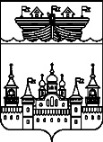 ЗЕМСКОЕ СОБРАНИЕ ВОСКРЕСЕНСКОГО МУНИЦИПАЛЬНОГО РАЙОНА НИЖЕГОРОДСКОЙ ОБЛАСТИРЕШЕНИЕ24 сентября 2019 года	№92О внесении изменений в решение Земского собрания Воскресенского муниципального района Нижегородской области от 27 декабря 2018 года №100 «О бюджете муниципального района на 2019 год и на плановый период 2020 и 2021 годов»В соответствии со статьёй 153 Бюджетного Кодекса Российской Федерации и статьёй 12 Положения о бюджетном процессе в Воскресенском районе,Земское собрание района решило:1.В решение Земского собрания Воскресенского муниципального района Нижегородской области от 27 декабря 2018 года №100 «О бюджете муниципального района на 2019 год и на плановый период 2020 и 2021 годов»  внести следующие изменения:1.1.Пункт 1 изложить в новой редакции:«1.Утвердить основные характеристики бюджета муниципального района на 2019 год:1) общий объем доходов в сумме 715813622,24 рублей;2) общий объем расходов в сумме 719863080,48 рублей;3) размер дефицита в сумме 4049458,24 рублей.»1.2.Пункт 2 изложить в новой редакции: «2.Утвердить основные характеристики бюджета муниципального района на плановый период 2020 и 2021 годов:1)общий объем доходов на 2020 год в сумме 624492555,00 рублей, на 2021 год в сумме 728670450,00 рублей;2)общий объем расходов на 2020 год в сумме 623129555,00 рублей, в том числе условно утверждаемые расходы в сумме 7751297,50 рублей, на 2021 год в сумме 726670450,00 рублей, в том числе условно утверждаемые расходы в сумме 16649310,00 рублей;3)размер профицита на 2020 год в сумме 1300000,00 рублей, на 2021 год в сумме 2000000,00 рублей.»;1.3.Пункт 6 изложить в новой редакции:«6.Утвердить объем безвозмездных поступлений, получаемых из других бюджетов бюджетной системы Российской Федерации:1)на 2019 год в сумме 571207542,53 рублей, в том числе объем субсидий, субвенций и иных межбюджетных трансфертов, имеющих целевое назначение, в сумме 376500242,53 рублей;2)на 2020 год в сумме 475484255,00 рублей, в том числе объем субсидий, субвенций и иных межбюджетных трансфертов, имеющих целевое назначение, в сумме 313077655,00 рублей;3)на 2021 год в сумме 575070450,00 рублей, в том числе объем субсидий, субвенций и иных межбюджетных трансфертов, имеющих целевое назначение, в сумме 393684250,00 рублей.»;1.4.В пункте 11 цифры «66378805,10» заменить цифрами «66383185,10»;1.5.Пункт 15 изложить в новой редакции:«15.Утвердить в составе межбюджетных трансфертов объем иных межбюджетных трансфертов бюджетам поселений Воскресенского муниципального района:1) в 2019 году в сумме 14791885,10 рублей;2) в 2020 году в сумме 1887900,00 рублей;3) в 2021 году в сумме 700900,00 рублей.Иные межбюджетные трансферты на поддержку мер по обеспечению сбалансированности бюджетов поселений передаются в бюджеты поселений Воскресенского муниципального района согласно приложению 8.Утвердить в составе иных межбюджетных трансфертов, предоставляемых бюджетам поселений Воскресенского муниципального района, объём иных межбюджетных трансфертов за счет средств фонда на поддержку территорий в 2019 году в сумме 651000,00 рублей.Иные межбюджетные трансферты за счет средств фонда на поддержку территорий передаются в бюджеты поселений Воскресенского муниципального района согласно приложению15.Утвердить в составе иных межбюджетных трансфертов, предоставляемых бюджетам поселений Воскресенского муниципального района, объём иных межбюджетных трансфертов на реализацию проекта по поддержке местных инициатив в сумме 10017649,17 рублей согласно приложению 16.Иные межбюджетные трансферты, предоставляемые бюджетам поселений Воскресенского муниципального района Нижегородской области на реализацию проекта по поддержке местных инициатив, распределяются между бюджетами поселений Воскресенского муниципального района в соответствии с решением Земского собрания Воскресенского муниципального района Нижегородской области от 25 июля 2019 года №61 «Об утверждении Положения о порядке формирования, распределения и использования иных межбюджетных трансфертов, предоставляемых бюджетам поселений Воскресенского муниципального района Нижегородской области на реализацию проекта по поддержке местных инициатив».Утвердить в составе иных межбюджетных трансфертов бюджетам поселений на поддержку отрасли культуры (государственную поддержку лучших сельских учреждений культуры) в сумме 143918,93 рублей.Иные межбюджетные трансферты на поддержку отрасли культуры (государственную поддержку лучших сельских учреждений культуры) в соответствии с решением Земского собрания Воскресенского муниципального района Нижегородской области от 21 июня 2019 года № 47 «Об утверждении Положения о порядке формирования, распределения и использования иных межбюджетных трансфертов, предостовляемых бюджетам поселений Воскресенского муниципального района Нижегородской области на поддержку отрасли культуры (государственную поддержку лучших сельских учреждений культуры) Воскресенского муниципального района Нижегородской области в 2019 году» согласно приложению 17.»;1.6.Приложение 1 изложить в новой редакции согласно приложению 1 к настоящему решению;1.7.Приложение 3 изложить в новой редакции согласно приложению 2 к настоящему решению;1.8.Приложение 5 изложить в новой редакции согласно приложению 3 к настоящему решению;1.9.Приложение 10 изложить в новой редакции согласно приложению 4 к настоящему решению;1.10. Приложение 11 изложить в новой редакции согласно приложению 5 к настоящему решению;1.11.Приложение 12 изложить в новой редакции согласно приложению 6 к настоящему решению;1.12.Приложение 15 изложить в новой редакции согласно приложению 7 к настоящему решению;2.Контроль за исполнением настоящего решения возложить на постоянную комиссию Земского собрания Воскресенского муниципального района Нижегородской области по бюджетной, финансовой и налоговой политике, предпринимательству, торговле и бытовому обслуживанию (Е.А.Бородин), управление финансов Воскресенского муниципального района Нижегородской области (Н.В.Мясникова).3.Настоящее решение вступает в силу со дня принятия.Председатель Земского собрания		С.И.ДоронинПриложение 1к решению Земского собранияВоскресенского муниципального районаНижегородской области «О внесении изменений в решение Земского собрания Воскресенского муниципального района Нижегородской области от 27 декабря 2018 года №100«О бюджете муниципального района на 2019 год и на плановый период 2020 и 2021 годов»от 24 августа 2019 года № 92 «Приложение 1к решению Земского собранияВоскресенского муниципального районаНижегородской областиот 27 декабря 2018 года №100Перечень и коды администраторов доходов бюджета муниципального района на 2019 год и на плановый период 2020 и 2021 годов».Приложение 2к решению Земского собранияВоскресенского муниципального районаНижегородской области «О внесении изменений в решение Земского собрания Воскресенского муниципального района Нижегородской области от 27 декабря 2018 года №100«О бюджете муниципального района на 2019 год и на плановый период 2020 и 2021 годов»от 24 сентября 2019 года № 92«Приложение 3к решению Земского собранияВоскресенского муниципального районаНижегородской областиот 27 декабря 2018 года №100Поступления доходовпо группам, подгруппам и статьям бюджетной классификации на 2019 год и на плановый период 2020 и 2021 годов.рублей». Приложение 3к решению Земского собранияВоскресенского муниципального районаНижегородской области «О внесении изменений в решение Земского собрания Воскресенского муниципального района Нижегородской области от 27 декабря 2018 года №100«О бюджете муниципального района на 2019 год и на плановый период 2020 и 2021 годов»от 24 августа года № 92«Приложение 5к решению Земского собранияВоскресенского муниципального районаНижегородской областиот 27 декабря 2018 года №100Источники финансирования дефицита бюджета муниципального района на 2019 год и на плановый период 2020 и 2021 годов (рублей)».Приложение 4к решению Земского собранияВоскресенского муниципального районаНижегородской области «О внесении изменений в решение Земского собрания Воскресенского муниципального района Нижегородской области от 27 декабря 2018 года №100«О бюджете муниципального района на 2019 год и на плановый период 2020 и 2021 годов»от 24 сентября 2019 года № 92«Приложение10к решению Земского собранияВоскресенского муниципального районаНижегородской областиот 27 декабря 2018 года №100Распределение бюджетных ассигнований по целевым статьям (муниципальным программам и непрограммным направлениям деятельности), группам видов расходов классификации расходов бюджета на 2019 год и на плановый период 2020 и 2021 годов(рублей)».Приложение 5к решению Земского собранияВоскресенского муниципального районаНижегородской области «О внесении изменений в решение Земского собрания Воскресенского муниципального района Нижегородской области от 27 декабря 2018 года №100«О бюджете муниципального района на 2019 годи на плановый период 2020 и 2021 годов»от 24 сентября 2019 года № 92«Приложение11к решению Земского собранияВоскресенского муниципального районаНижегородской областиот 27 декабря 2018 года №100Ведомственная структура расходов бюджета муниципального района на 2019 год и на плановый период 2020 и 2021 годов (рублей)».Приложение 6к решению Земского собранияВоскресенского муниципального районаНижегородской области «О внесении изменений в решение Земского собрания Воскресенского муниципального района Нижегородской области от 27 декабря 2018 года №100«О бюджете муниципального района на 2019 год и на плановый период 2020 и 2021 годов»от 24 сентября года № 92«Приложение 12к решению Земского собранияВоскресенского муниципального районаНижегородской областиот 27 декабря 2018 года №100Распределение бюджетных ассигнований по разделам, подразделам и группам видов расходов классификации расходов бюджета на 2019 год и на плановый период 2020 и 2021 годоврублей».Приложение 7к решению Земского собранияВоскресенского муниципального районаНижегородской области «О внесении изменений в решение Земского собрания Воскресенского муниципального района Нижегородской области от 27 декабря 2018 года №100«О бюджете муниципального района на 2019 год и на плановый период 2020 и 2021 годов»от 24 августа 2019 года № 92«Приложение 15к решению Земского собранияВоскресенского муниципального районаНижегородской областиот 27 декабря 2018 года №100Распределение иных межбюджетных трансфертов за счет средств фонда на поддержку территорий(рублей)».ВедомствоКод бюджетной классификации Российской ФедерацииАдминистратор доходов001Управление финансов администрации Воскресенского муниципального района Нижегородской области00111103050050000120Проценты, полученные от предоставления бюджетных кредитов внутри страны за счет средств бюджетов муниципальных районов00111301995050000130Прочие доходы от оказания платных услуг (работ) получателями средств бюджетов муниципальных районов00111302995050000130Прочие доходы от компенсации затрат бюджетов муниципальных районов00111690050050000140Прочие поступления от денежных взысканий (штрафов) и иных сумм в возмещение ущерба, зачисляемые в бюджеты муниципальных районов00111701050050000180Невыясненные поступления, зачисляемые в бюджеты муниципальных районов00111701050100000180Невыясненные поступления, зачисляемые в бюджеты  сельских поселений00111705050050000180Прочие неналоговые доходы бюджетов муниципальных районов00111701050130000180Невыясненные поступления, зачисляемые в бюджеты городских поселений00120215001050220150Дотации бюджетам муниципальных районов на выравнивание бюджетной обеспеченности за счет средств областного бюджета00120215002050220150Дотации на поддержку мер по обеспечению сбалансированности муниципальных районов за счет средств областного бюджета00120229999050220150Прочие субсидии бюджетам муниципальных районов за счет средств областного бюджета00120230024050220150Субвенции на осуществление органами местного самоуправления муниципальных районов полномочий органов государственной власти Нижегородской области по расчету и предоставлению дотаций бюджетам поселений за счет средств областного бюджета00120235118050110150Субвенции на осуществление государственных полномочий Российской Федерации по первичному воинскому учету на территориях, где отсутствуют военные комиссариаты за счет средств федерального бюджета00120240014050000150Межбюджетные трансферты, передаваемые бюджетам муниципальных районов из бюджетов поселений на осуществление части полномочий по решению вопросов местного значения в соответствии с заключенными соглашениями00120245160050220150Межбюджетные трансферты, передаваемые бюджетам муниципальных районов для компенсации дополнительных расходов, возникших в результате решений, принятых органами власти другого уровня за счет средств областного бюджета00120249999050220150Иные межбюджетные трансферты на поддержку мер по обеспечению сбалансированности бюджетов муниципальных районов00120705030050000150Прочие безвозмездные поступления в бюджеты муниципальных районов00120805000050000150Перечисления из бюджетов муниципальных районов (в бюджеты муниципальных районов) для осуществления возврата (зачета) излишне взысканных сумм налогов, сборов и иных платежей, а также сумм процентов за несвоевременное осуществление такого возврата и процентов, начисленных на излишне взысканные суммы00120805000100000150Перечисление из бюджетов поселений (в бюджеты поселений) для осуществления возврата (зачета) излишне уплаченных или излишне взысканных сумм налогов, сборов и иных платежей, а также сумм процентов за несвоевременное осуществление такого возврата и процентов, начисленных на излишне взысканные суммы00120805000130000150Перечисление из бюджетов городских поселений (в бюджеты городских поселений) для осуществления возврата (зачета) излишне уплаченных или излишне взысканных сумм налогов, сборов и иных платежей, а также сумм процентов за несвоевременное осуществление такого возврата и процентов, начисленных на излишне взысканные суммы00121860010050000150Доходы бюджетов муниципальных районов от возврата прочих остатков субсидий, субвенций и иных межбюджетных трансфертов, имеющих целевое назначение, прошлых лет из бюджетов поселений00121960010050000150Возврат прочих остатков субсидий, субвенций и иных межбюджетных трансфертов, имеющих целевое назначение, прошлых лет из бюджетов муниципальных районов00121945160050000150Возврат остатков иных межбюджетных трансфертов, передаваемых для компенсации дополнительных расходов, возникших в результате решений, принятых органами власти другого уровня, из бюджетов муниципальных районов048Департамент Росприроднадзора по Приволжскому федеральному округу04811201010010000120Плата за выбросы загрязняющих веществ в атмосферный воздух стационарными объектами04811201030010000120Плата за выбросы загрязняющих веществ в водные объекты04811201040010000120Плата за размещение отходов производства и потребления04811625050016000140Денежные взыскания (штрафы) за нарушение законодательства в области охраны окружающей среды04811635030056000140Суммы по искам о возмещении вреда, причиненного окружающей среде, подлежащие зачислению в бюджеты муниципальных районов057Отдел культуры, молодежной политики и спорта администрации Воскресенского муниципального района Нижегородской области057113019950500131301130199505002313011301995050033130113019950500411301130199505004313011301995050133130Прочие доходы от оказания платных услуг (работ) получателями средств бюджетов муниципальных районов0571130206505001313011302065050023130Доходы, поступающие в порядке возмещения расходов, понесенных в связи с эксплуатацией имущества муниципальных районов0571130299505000013011302995050043130Прочие доходы от компенсации затрат бюджетов муниципальных районов05711701050050000180Невыясненные поступления, зачисляемые в бюджеты муниципальных районов05711705050050000180Прочие неналоговые доходы бюджетов муниципальных районов05720225467050110150Субсидии бюджетам муниципальных районов на обеспечение развития и укрепления материально-технической базы домов культуры в населенных пунктах с числом жителей до 50 тысяч человек за счет средств федерального бюджета05720225467050220150Субсидии бюджетам муниципальных районов на обеспечение развития и укрепления материально-технической базы домов культуры в населенных пунктах с числом жителей до 50 тысяч человек за счет средств областного бюджета05720225519050110150Субсидия бюджетам муниципальных районов на поддержку отрасли культуры за счёт средств федерального бюджета05720225519050220150Субсидия бюджетам муниципальных районов на поддержку отрасли культуры за счёт средств областного бюджета05720240014050000150Межбюджетные трансферты, передаваемые бюджетам муниципальных районов из бюджетов поселений на осуществление части полномочий по решению вопросов местного значения в соответствии с заключенными соглашениями05720245160050220150Межбюджетные трансферты, передаваемые бюджетам муниципальных районов для компенсации дополнительных расходов, возникших в результате решений, принятых органами власти другого уровня за счет средств областного бюджета05720305010050000150Предоставление государственными (муниципальными) организациями грантов для получателей средств бюджетов муниципальных районов05720705030050000150Прочие безвозмездные поступления в бюджеты муниципальных районов071Министерство экологии и природных ресурсов Нижегородской области07111625030010000140Денежные взыскания (штрафы) за нарушение законодательства об охране и использовании животного мира07111625050010000140Денежные взыскания (штрафы) за нарушение законодательства в области охраны окружающей среды072Комитет по охране, использованию и воспроизводству объектов животного мира Нижегородской области07211625030010000140Денежные взыскания (штрафы) за нарушение законодательства Российской Федерации об охране и использовании животного мира074Управление образования администрации Воскресенского муниципального района Нижегородской области07411301995050000130 11301995050011130 11301995050013130 11301995050021130 11301995050023130 11301995050031130 11301995050033130 11301995050041130 11301995050043130 11301995050051130 11301995050053130 11301995050061130 11301995050063130 11301995050071130 11301995050073130 11301995050081130 11301995050083130 11301995050091130 11301995050093130 11301995050101130 11301995050103130 11301995050111130 11301995050113130 11301995050121130 11301995050123130 11301995050133130 11301995050143130 11301995050161130 11301995050171130 11301995050181130 11301995050191130 11301995050211130 11301995050261130 11301995050263130 11301995050271130 11301995050273130 11301995050281130 11301995050323130 Прочие доходы от оказания платных услуг (работ) получателями средств бюджетов муниципальных районов07411302995050000130Прочие доходы от компенсации затрат бюджетов муниципальных районов07411621050050000140Денежные взыскания (штрафы) и иные суммы, взыскиваемые с лиц, виновных в совершении преступлений, и в возмещение ущерба имуществу, зачисляемые в бюджеты муниципальных районов07411701050050000180Невыясненные поступления, зачисляемые в бюджет муниципальных районов07411705050050000180Прочие неналоговые доходы бюджетов муниципальных районов07420230024050220150Субвенции на исполнение  полномочий в сфере общего образования в муниципальных дошкольных образовательных организациях за счет средств областного бюджета07420230024050220150Субвенции на исполнение полномочий в сфере общего образования в муниципальных общеобразовательных организациях за счет средств областного бюджета07420230024050220150Субвенции на осуществление полномочий по организационно-техническому и информационно-методическому сопровождению аттестации педагогических работников муниципальных и частных организаций, осуществляющих образовательную деятельность, с целью установления соответствия уровня квалификации требованиям, предъявляемым к первой квалификационной категории за счет средств областного бюджета07420230024050220150Субвенции на осуществление полномочий по организации и осуществлению деятельности по опеке и попечительству в отношении несовершеннолетних граждан за счет средств областного бюджета07420230024050220150Субвенции на компенсацию части расходов по приобретению путевки и предоставлению путевки с частичной оплатой за счет средств областного бюджета в организации, осуществляющие санаторно-курортное лечение детей в соответствии с имеющейся лицензией, организации, осуществляющие санаторно-курортную помощь детям в соответствии с имеющейся лицензией, расположенные на территории Российской Федерации за счет средств областного бюджета07420230024050220150Субвенции на исполнение полномочий по финансовому обеспечению осуществления присмотра и ухода за детьми-инвалидами, детьми-сиротами и детьми, оставшимися без попечения родителей, а также за детьми с туберкулезной интоксикацией, обучающимися в муниципальных образовательных организациях, реализующих образовательные программы дошкольного образования07420230024050220150Субвенции на исполнение полномочий по финансовому обеспечению двухразовым бесплатным питанием обучающихся с ограниченными возможностями здоровья, не проживающих в муниципальных организациях, осуществляющих образовательную деятельность по адаптированным основным общеобразовательным программам07420230029050220150Субвенции бюджетам муниципальных районов на компенсацию части платы, взимаемой с родителей (законных представителей) за присмотр и уход за детьми, посещающими образовательные организации, реализующие образовательные программы дошкольного образования за счет средств областного бюджета07420245160050220150Межбюджетные трансферты, передаваемые бюджетам муниципальных районов для компенсации дополнительных расходов, возникших в результате решений, принятых органами власти другого уровня за счет средств областного бюджета07420705030050000150Прочие безвозмездные поступления в бюджеты муниципальных районов07421960010050220150Возврат прочих остатков субсидий, субвенций и иных межбюджетных трансфертов, имеющих целевое назначение, прошлых лет из бюджетов муниципальных районов за счет средств областного бюджета082Управление сельского хозяйства администрации Воскресенского муниципального района Нижегородской области08211301995050000130Прочие доходы от оказания платных услуг (работ) получателями средств бюджетов муниципальных районов08211302995050000130Прочие доходы от компенсации затрат бюджетов муниципальных районов08211701050050000180Невыясненные поступления, зачисляемые в бюджет муниципальных районов08211705050050000180Прочие неналоговые доходы бюджетов муниципальных районов08220230024050220150Субвенции на осуществление отдельных государственных  полномочий по поддержке сельскохозяйственного производства за счет средств областного бюджета08220230024050220150Субвенции на возмещение части затрат на приобретение зерноуборочных и кормоуборочных комбайнов за счет средств областного бюджета08220235541050110150Субвенции на оказание несвязанной поддержки сельскохозяйственным товаропроизводителям в области растениеводства за счет средств федерального бюджета08220235541050220150Субвенции на оказание несвязанной поддержки сельскохозяйственным товаропроизводителям в области растениеводства за счет средств областного бюджета08220235542050110150Субвенции на возмещение части затрат сельхозтоваропроизводителей на 1 килограмм реализованного и (или) отгруженного на собственную переработку молока за счет средств федерального бюджета08220235542050220150Субвенции на возмещение части затрат сельхозтоваропроизводителей на 1 килограмм реализованного и (или) отгруженного на собственную переработку молока за счет средств областного бюджета08220235543050220150Субвенции бюджетам муниципальных районов на поддержку племенного животноводства за счет средств областного бюджета08220235543050110150Субвенции на возмещение части затрат на приобретение элитных семян за счет средств федерального бюджета08220235543050220150Субвенции на возмещение части затрат на приобретение элитных семян за счет средств областного бюджета08220235543050220150Субвенции на реализацию экономически значимой программы "Развитие мясного скотоводства в Нижегородской области на 2015-2020 годы" за счет средств областного бюджета08220235543050110150Субвенции бюджетам муниципальных районов на возмещение части процентной ставки по долгосрочным, среднесрочным и краткосрочным кредитам, взятым малыми формами хозяйствования, за счет средств федерального бюджета08220235543050220150Субвенции бюджетам муниципальных районов на возмещение части процентной ставки по долгосрочным, среднесрочным и краткосрочным кредитам, взятым малыми формами хозяйствования, за счет средств областного бюджета08221960010050000150Возврат прочих остатков субсидий, субвенций и иных межбюджетных трансфертов, имеющих целевое назначение, прошлых лет из бюджетов муниципальных районов093Министерство финансов Нижегородской области09311633050050000140Денежные взыскания (штрафы) за нарушение законодательства Российской Федерации о контрактной системе в сфере закупок товаров, работ, услуг для обеспечения государственных и муниципальных нужд для нужд муниципальных районов106Федеральная служба по надзору в сфере транспорта106116900050056000140Прочие поступления от денежных взысканий (штрафов) и иных сумм в возмещение ущерба, зачисляемые в бюджеты муниципальных районов133Отдел капитального строительства и архитектуры администрации Воскресенского муниципального района Нижегородской области13311301995050000130Прочие доходы от оказания платных услуг (работ) получателями средств бюджетов муниципальных районов13311302995050000130Прочие доходы от компенсации затрат бюджетов муниципальных районов13311633050056000140Денежные взыскания (штрафы) за нарушение законодательства Российской Федерации о контрактной системе в сфере закупок товаров, работ, услуг для обеспечения государственных и муниципальных нужд для нужд муниципальных районов (федеральные государственные органы, Банк России, органы управления государственными внебюджетными фондами Российской Федерации)13311690050050000140Прочие поступления от денежных взысканий (штрафов) и иных сумм в возмещение ущерба, зачисляемые в бюджеты муниципальных районов13311701050050000180Невыясненные поступления, зачисляемые в бюджет муниципальных районов13311705050050000180Прочие неналоговые доходы бюджетов муниципальных районов13320220077050220150Субсидии на строительство, реконструкцию, проектно-изыскательские работы и разработку проектно-сметной документации объектов капитального строительства за счет средств областного бюджета13320220077050220150Субсидии на софинансирование капитальных вложений в объекты газоснабжения13320220077050220150Субсидии на строительство зданий общеобразовательных организаций за счет средств областного бюджета13320225497050110150Субсидии на осуществление социальных выплат молодым семьям на приобретение жилья или строительство индивидуального жилого дома за счет средств федерального бюджета13320225497050220150Субсидии на осуществление социальных выплат молодым семьям на приобретение жилья или строительство индивидуального жилого дома за счет средств областного бюджета13320225555050110150Субсидии на поддержку государственных программ субъектов Российской Федерации и муниципальных программ формирования современной городской среды за счёт средств федерального бюджета13320225555050220150Субсидии на поддержку государственных программ субъектов Российской Федерации и муниципальных программ формирования современной городской среды за счёт средств областного бюджета13320225097050110150Субсидии на создание в общеобразовательных организациях, расположенных в сельской местности, условий для занятий физической культурой и спортом за счет средств федерального бюджета13320227567050110150Субсидии бюджетам муниципальных районов на софинансирование капитальных вложений в объекты государственной (муниципальной) собственности в рамках обеспечения устойчивого развития сельских территорий за счет средств федерального бюджета13320227567050220150Субсидии бюджетам муниципальных районов на реализацию мероприятий по устойчивому развитию сельских территорий за счет средств областного бюджета13320229999050220150Субсидии на предоставление социальных выплат на возмещение части процентной ставки по кредитам, полученным гражданами на газификацию жилья в российских кредитных организациях за счет средств областного бюджета13320230024050220150Субвенции на осуществление полномочий по организации проведения мероприятий по предупреждению и ликвидации болезней животных, их лечению, отлову и содержанию безнадзорных животных, защите населения от болезней, общих для человека и животных, в части обеспечения безопасности сибиреязвенных скотомогильников13320235082050110150Субвенции на обеспечение детей-сирот и детей, оставшихся без попечения родителей, лиц из числа детей-сирот и детей, оставшихся без попечения родителей, жилых помещениями за счет средств федерального бюджета13320235082050220150Субвенции на обеспечение детей-сирот и детей, оставшихся без попечения родителей, лиц из числа детей-сирот и детей, оставшихся без попечения родителей, жилых помещениями за счет средств областного бюджета13320235134050110150Субвенции бюджетам муниципальных районов на осуществление полномочий по обеспечению жильем отдельных категорий граждан, установленных Федеральным законом от 12 января 1995 года № 5-ФЗ "О ветеранах", в соответствии с Указом Президента Российской Федерации от 7 мая 2008 года № 714 "Об обеспечении жильем ветеранов Великой Отечественной войны 1941 - 1945 годов" за счет средств федерального бюджета13320235135050110150Субвенции бюджетам муниципальных районов на осуществление полномочий по обеспечению жильем отдельных категорий граждан, установленных федеральными законами от 12 января 1995 года N 5-ФЗ "О ветеранах" и от 24 ноября 1995 года N 181-ФЗ "О социальной защите инвалидов в Российской Федерации" за счет средств федерального бюджета13320240014050000150Межбюджетные трансферты, передаваемые бюджетам муниципальных районов из бюджетов поселений на осуществление части полномочий по решению вопросов местного значения в соответствии с заключенными соглашениями13321960010050220150Возврат прочих остатков субсидий, субвенций и иных межбюджетных трансфертов, имеющих целевое назначение, прошлых лет из бюджетов муниципальных районов за счет средств областного бюджета143Министерство инвестиций, земельных и имущественных отношений Нижегородской области14311105013050000120Доходы, получаемые в виде арендной платы за земельные участки, государственная собственность на которые не разграничена и которые расположены в границах сельских поселений и межселенных территорий муниципальных районов, а также средства от продажи права на заключение договоров аренды указанных земельных участков14311105013130000120Доходы, получаемые в виде арендной платы за земельные участки, государственная собственность на которые не разграничена и которые расположены в границах городских поселений, а также средства от продажи права на заключение договоров аренды указанных земельных участков150Министерство социальной политики Нижегородской области15011690050050000140Прочие поступления от денежных взысканий (штрафов) и иных сумм в возмещение ущерба, зачисляемые в бюджеты муниципальных районов178Государственная инспекция по надзору за техническим состоянием самоходных машин и других видов техники Нижегородской области17811621050050000140Денежные взыскания (штрафы) и иные суммы, взыскиваемые с лиц, виновных в совершении преступлений, и в возмещение ущерба имуществу, зачисляемые в бюджеты муниципальных районов17811690050050000140Прочие поступления от денежных взысканий (штрафов) и иных сумм в возмещение ущерба, зачисляемые в бюджеты муниципальных районов182Управление Федеральной налоговой службы по Нижегородской области18210102010010000110Налог на доходы физических лиц с доходов, источником которых является налоговый агент, за исключением доходов, в отношении которых исчисление и уплата налога осуществляются в соответствии со статьями 227, 227.1 и 228 Налогового кодекса Российской Федерации18210102020010000110Налог на доходы физических лиц с доходов, полученных от осуществления деятельности физическими лицами, зарегистрированными в качестве индивидуальных предпринимателей, нотариусов, занимающихся частной практикой, адвокатов, учредивших адвокатские кабинеты и других лиц, занимающихся частной практикой в соответствии со статьей 227 Налогового кодекса Российской Федерации18210102030010000110Налог на доходы физических лиц с доходов, полученных физическими лицами в соответствии со статьей 228 Налогового Кодекса Российской Федерации18210102040010000110Налог на доходы физических лиц в виде фиксированных авансовых платежей с доходов, полученных физическими лицами, являющимися иностранными гражданами, осуществляющими трудовую деятельность по найму у физических лиц на основании патента в соответствии со статьей 227.1 НК РФ18210502010020000110Единый налог на вмененный доход для отдельных видов деятельности18210503010010000110Единый сельскохозяйственный налог18210504020020000110Налог, взимаемый в связи с применением патентной системы налогообложения, зачисляемый в бюджеты муниципальных районов18210803010010000110Государственная пошлина по делам, рассматриваемым в судах общей юрисдикции, мировыми судьями (за исключением Верховного Суда Российской Федерации)18210807010018000110Государственная пошлина за государственную регистрацию юридического лица, физических лиц в качестве индивидуальных предпринимателей, изменений, вносимых в учредительные документы юридического лица, за государственную регистрацию ликвидации юридического лица и другие юридически значимые действия (при обращении через многофункциональные центры)18211603010010000140Денежные взыскания (штрафы) за нарушение законодательства о налогах и сборах, предусмотренные статьями 116, 118, статьей 1191, пунктами 1 и 2 статьи 120, статьями 125, 126, 128, 129, 1291, 132, 133, 134, 135, 1351 Налогового кодекса Российской Федерации18211606000010000140Денежные взыскания (штрафы) за нарушение законодательства о применении контрольно-кассовой техники при осуществлении наличных денежных расчетов и (или) расчетов с использованием платежных карт188Главное управление МВД России по Нижегородской области18810806000010000110Государственная пошлина за совершение действий, связанных с приобретением гражданства Российской Федерации или выходом из гражданства Российской Федерации, а также с въездом в Российскую Федерацию или выездом из Российской Федерации18810807100010000110Государственная пошлина за выдачу и обмен паспорта гражданина Российской Федерации 18810807141010000110Государственная пошлина за государственную регистрацию транспортных средств и иные юридически значимые действия уполномоченных федеральных государственных органов, связанные с изменением и выдачей документов на транспортные средства, регистрационных знаков, водительских удостоверений18811630030010000140Прочие денежные взыскания (штрафы) за правонарушения в области дорожного движения18811643000010000140Денежные взыскания (штрафы) за нарушение законодательства Российской Федерации об административных правонарушениях, предусмотренные статьей 20.25 Кодекса Российской Федерации об административных правонарушениях18811690050050000140Прочие поступления от денежных взысканий (штрафов) и иных сумм в возмещение ущерба, зачисляемые в бюджеты муниципальных районов321Управление Федеральной службыгосударственной регистрации,кадастра и картографиипо Нижегородской области32110807020010000110Государственная пошлина за государственную регистрацию прав, ограничений (обременений) прав на недвижимое имущество и сделок с ним32111625060010000140Денежные взыскания (штрафы) за нарушение земельного законодательства321116430000010000140Денежные взыскания (штрафы) за нарушение законодательства Российской Федерации об административных правонарушениях, предусмотренные статьей 20.25 Кодекса Российской Федерации об административных правонарушениях366Комитет по управлению муниципальным имуществом Воскресенского муниципального района Нижегородской области36611105013050000120Доходы, получаемые в виде арендной платы за земельные участки, государственная соб-ственность на которые не разграничена и которые расположены в границах сельских поселений и межселенных территорий муниципальных районов, а также средства от продажи права на заключение договоров аренды указанных земельных участков36611105013130000120Доходы, получаемые в виде арендной платы за земельные участки, государственная собственность на которые не разграничена и которые расположены в границах городских поселений, а также средства от продажи права на заключение договоров аренды указанных земельных участков36611105025050000120Доходы, получаемые в виде арендной платы, а также средства от продажи права на заключение договоров аренды за земли, находящиеся в собственности муниципальных районов (за исключением земельных участков муниципальных бюджетных и автономных учреждений)36611105035050000120Доходы от сдачи в аренду имущества, находящегося в оперативном управлении органов управления муниципальных районов и созданных ими учреждений (за исключением имущества муниципальных бюджетных и автономных учреждений)36611107015050000120Доходы от перечисления части прибыли, остающейся после уплаты налогов и иных обязательных платежей муниципальных унитарных предприятий, созданных муниципальными районами36611109045050000120Прочие поступления от использования имущества, находящегося в собственности муниципальных районов (за исключением имущества бюджетных и автономных учреждений, а также имущества государственных и муниципальных унитарных предприятий, в том числе казенных)36611301995050000130Прочие доходы от оказания платных услуг (работ) получателями средств бюджетов муниципальных районов36611302995050000130Прочие доходы от компенсации затрат бюджетов муниципальных районов36611402052050000410Доходы от реализации имущества, находящегося в оперативном управлении учреждений, находящихся в ведении органов управления муниципальных районов (за исключением имущества муниципальных бюджетных и автономных учреждений), в части реализации основных средств по указанному имуществу36611402052050000440Доходы от реализации имущества, находящегося в оперативном управлении учреждений, находящихся в ведении органов управления муниципальных районов (за исключением имущества муниципальных бюджетных и автономных учреждений), в части реализации материальных запасов по указанному имуществу36611406013050000430Доходы от продажи земельных участков, государственная собственность на которые не разграничена и которые расположены в границах сельских поселений и межселен-ных территорий муниципальных районов36611406013130000430Доходы от продажи земельных участков, государственная собственность на которые не разграничена и которые расположены в границах городских поселений36611406025050000430Доходы от продажи земельных участков, находящихся в собственности муниципальных районов (за исключением земельных участков муниципальных бюджетных и автономных учреждений)36611406313100000430Плата за увеличение площади земельных участков, находящихся в частной собственности, в результате перераспределения таких земельных участков и земель (или) земельных участков, государственная собственность на которые не разграничена и которые расположены в границах сельских поселений36611406313130000430Плата за увеличение площади земельных участков, находящихся в частной собственности, в результате перераспределения таких земельных участков и земель (или) земельных участков, государственная собственность на которые не разграничена и которые расположены в границах городских поселений36611406325050000430Плата за увеличение площади земельных участков, находящихся в частной собственности, в результате перераспределения таких земельных участков и земельных участков, находящихся в собственности муниципальных районов36611413050050000410Доходы от приватизации имущества, находящегося в собственности муниципальных районов, в части приватизации нефинансовых активов имущества казны36611701050050000180Невыясненные поступления, зачисляемые в бюджет муниципальных районов36611705050050000180Прочие неналоговые доходы бюджетов муниципальных районов487Администрация Воскресенского муниципального района Нижегородской области4871080402001100011010804020014000110Государственная пошлина за совершение нотариальных действий должностными лицами органов местного самоуправления, уполномоченными в соотношении с законодательными актами РФ за совершение нотариальных действий4871080715001100011010807150014000110Государственная пошлина за выдачу разрешения на установку рекламной конструкции48711301995050013130 11301995050023130Прочие доходы от оказания платных услуг (работ) получателями средств бюджетов муниципальных районов48711302065050000130Доходы, поступающие в порядке возмещения расходов, понесенных в связи с эксплуатацией имущества муниципальных районов48711302995050000130Прочие доходы от компенсации затрат бюджетов муниципальных районов48711690050050000140Прочие поступления от денежных взысканий (штрафов) и иных сумм в возмещении ущерба, зачисляемые в бюджеты муниципальных районов48711701050050000180Невыясненные поступления, зачисляемые в бюджет муниципальных районов48711705050050000180Прочие неналоговые доходы бюджетов муниципальных районов48720229999050220150Субсидии на оказание частичной финансовой поддержки районных СМИ за счет средств областного бюджета48720229999050220150Субсидии на обеспечение доступа к системе электронного документооборота48720225527050220150Субсидии бюджетам муниципальных районов на государственную поддержку малого и среднего предпринимательства, включая крестьянские (фермерские) хозяйства, а также на реализацию мероприятий по поддержке молодежного предпринимательства за счет областного бюджета48720230024050220150Субвенции на осуществление полномочий по организации проведения мероприятий по предупреждению и ликвидации болезней животных, их лечению, отлову и содержанию безнадзорных животных, защите населения от болезней, общих для человека и животных, в части отлова и содержания безнадзорных животных за счет средств областного бюджета48720230024050220150Субвенции на  осуществление полномочий по созданию и организации деятельности муниципальных комиссий по делам несовершеннолетних и защите их прав за счет средств областного бюджета48720230024050220150Субвенции на осуществление полномочий по организации и осуществлению деятельности по опеке и попечительству в отношении совершеннолетних граждан за счет средств областного бюджета48720235120050110150Субвенции бюджетам муниципальных районов на осуществление полномочий по составлению (изменению) списков кандидатов в присяжные заседатели федеральных судов общей юрисдикции в Российской Федерации48720240014050000150Межбюджетные трансферты, передаваемые бюджетам муниципальных районов из бюджетов поселений на осуществление части полномочий по решению вопросов местного значения в соответствии с заключенными соглашениями48720245160050220150Межбюджетные трансферты, передаваемые бюджетам муниципальных районов для компенсации дополнительных расходов, возникших в результате решений, принятых органами власти другого уровня за счет средств областного бюджета48720705030050000150Прочие безвозмездные поступления в бюджеты48721960010050220150Возврат прочих остатков субсидий, субвенций и иных межбюджетных трансфертов, имеющих целевое назначение, прошлых лет из бюджетов муниципальных районов за счет средств областного бюджета798Государственная жилищная инспекция Нижегородской области79811690050050000140Прочие поступления от денежных взысканий (штрафов) и иных сумм в возмещение ущерба, зачисляемые в бюджеты муниципальных районов881Комитет государственного ветеринарного надзора Нижегородской области88111690050050000140Прочие поступления от денежных взысканий (штрафов) и иных сумм в возмещение ущерба, зачисляемые в бюджеты муниципальных районовКод бюджетной классификации Российской ФедерацииНаименование доходов2019 год2020 год2021 годКод бюджетной классификации Российской ФедерацииНаименование доходов2019 год2020 год2021 год100000000000000001.НАЛОГОВЫЕ И НЕНАЛОГОВЫЕ ДОХОДЫ144606079,72148945300,00153600000,00101000000000000001.1.НАЛОГИ НА ПРИБЫЛЬ, ДОХОДЫ108021700,00112118400,00118793500,00101020000100001101.1.1.Налог на доходы физических лиц108021700,00112118400,00118793500,00101020100100001101.1.1.1.Налог на доходы физических лиц с доходов, источником которых является налоговый агент, за исключением доходов, в отношении которых исчисление и уплата налога осуществляются в соответствии со статьями 227,227.1 и 228 Налогового кодекса Российской Федерации102627200,00106452900,00112840000,00101020200100001101.1.1.2.Налог на доходы физических лиц с доходов, полученных от осуществления деятельности физическими лицами, зарегистрированными в качестве индивидуальных предпринимателей, нотариусов, занимающихся частной практикой, адвокатов, учредивших адвокатские кабинеты и других лиц, занимающихся частной практикой в соответствии со статьей 227 Налогового кодекса Российской Федерации516600,00547600,00580400,00101020300100001101.1.1.3.Налог на доходы физических лиц с доходов, полученных физическими лицами в соответствии со статьей 228 Налогового Кодекса Российской Федерации2376400,002518900,002670100,00101020400100001101.1.1.4.Налог на доходы физических лиц в виде фиксированных авансовых платежей с доходов, полученных физическими лицами, являющимися иностранными гражданами, осуществляющими трудовую деятельность по найму у физических лиц на основании патента в соответствии  со статьей 227.1 Налогового кодекса Российской Федерации2501500,002599000,002703000,00105000000000000001.2.НАЛОГИ НА СОВОКУПНЫЙ ДОХОД7895800,007366400,004407400,00105020000200001101.2.1.Единый налог на вмененный доход для отдельных видов деятельности7002300,006302100,001651200,00105020100200001101.2.1.1.Единый налог на вмененный доход  для отдельных видов деятельности7002300,006302100,001651200,00105030000100001101.2.2.Единый сельскохозяйственный налог44500,0045500,0046400,00105030100100001101.2.2.1.Единый сельскохозяйственный налог44500,0045500,0046400,00105040000200001101.2.3.Налог, взимаемый в связи с применением патентной системы налогообложения849000,001018800,002709800,00105040200200001101.2.3.1.Налог, взимаемый в связи с применением патентной системы налогообложения, зачисляемый в бюджеты муниципальных районов849000,001018800,002709800,00108000000000000001.3.ГОСУДАРСТВЕН-НАЯ ПОШЛИНА2471700,002565500,002668100,00108030000100001101.3.1.Государственная пошлина по делам, рассматриваемым в судах общей юрисдикции, мировыми судьями1276700,001325200,001378200,00108030100100001101.3.1.1. Государственная пошлина по делам, рассматриваемым в судах общей юрисдикции, мировыми судьями (за исключением Верховного Суда Российской Федерации)1276700,001325200,001378200,00108060000100001101.3.2.Государственная пошлина за совершение действий, связанных с приобретением гражданства Российской Федерации или выходом из гражданства Российской Федерации, а также с въездом в Российскую Федерацию или выездом из Российской Федерации180200,00187000,00194500,00108070000100001101.3.3.Государственная пошлина за государственную регистрацию, а также за совершение прочих юридически значимых действий1014800,001053300,001095400,00108070100100001101.3.3.1.Государственная пошлина за государственную регистрацию юридического лица, физических лиц в качестве индивидуальных предпринимателей, изменений, вносимых в учредительные документы юридического лица, за государственную регистрацию ликвидации юридического лица и другие юридически значимые действия11500,0012000,0012500,00108070200100001101.3.3.2.Государственная пошлина за государственную регистрацию прав, ограничений (обременений) прав на недвижимое имущество и сделок с ним703200,00730000,00759300,00108071000100001101.3.3.3.Государственная пошлина за выдачу и обмен паспорта гражданина Российской Федерации113600,00117900,00122600,00108071400100001101.3.3.4.Государственная пошлина за государственную регистрацию транспортных средств и иные юридически значимые действия, связанные с изменениями и выдачей документов на транспортные средства, регистрационных знаков, водительских удостоверений181500,00188400,00196000,00108071410100001101.3.3.4.1.Государственная пошлина за государственную регистрацию транспортных средств и иные юридически значимые действия уполномоченных федеральных государственных органов, связанные с изменением и выдачей документов на транспортные средства, регистрационных знаков, водительских удостоверений181500,00188400,00196000,00108071500100001101.3.3.5.Государственная пошлина за выдачу разрешения на установку рекламной конструкции5000,005000,005000,00111000000000000001.4.ДОХОДЫ ОТ ИСПОЛЬЗОВАНИЯ ИМУЩЕСТВА, НАХОДЯЩЕГОСЯ В ГОСУДАРСТВЕННОЙ И МУНИЦИПАЛЬНОЙ СОБСТВЕННОСТИ8778200,009120600,009485300,00111050000000001201.4.1. Доходы, получаемые в виде арендной либо иной платы за передачу в возмездное пользование государственного и муниципального имущества (за исключением имущества бюджетных и автономных учреждений, а также имущества государственных и муниципальных унитарных предприятий, в том числе казенных)8775700,009118000,009482600,00111050100000001201.4.1.1. Доходы, получаемые в виде арендной платы за земельные участки, государственная собственность на которые не разграничена, а также средства от продажи права на заключение договоров аренды указанных земельных участков3666700,003809700,003962000,00111050130500001201.4.1.1.1. Доходы, получаемые в виде арендной платы за земельные участки, государственная собственность на которые не разграничена и которые расположены в границах сельских поселений и межселенных территорий муниципальных районов, а также средства от продажи права на заключение договоров аренды указанных земельных участков2116000,002198600,002286400,0011105025500001201.4.1.1.2.Доходы, получаемые в виде арендной платы, а также средства от продажи права на заключение договоров аренды за земли, находящиеся в собственности муниципальных районов (за исключением земельных участков муниципальных бюджетных и автономных учреждений)267000,00277300,00288400,00111050131300001201.4.1.1.3.Доходы, получаемые в виде арендной платы за земельные участки, государственная собственность на которые не разграничена и которые расположены в границах городских поселений, а также средства от продажи права на заключение договоров аренды указанных земельных участков1283700,001333800,001387200,00111050300000001201.4.1.2 Доходы от сдачи в аренду имущества, находящегося в оперативном управлении органов государственной власти, органов местного самоуправления, государственных внебюджетных фондов и созданных ими учреждений (за исключением имущества бюджетных и автономных учреждений)5109000,005308300,005520600,00111050350500001201.4.1.2.1. Доходы от сдачи в аренду имущества, находящегося в оперативном управлении органов управления муниципальных районов и созданных ими учреждений (за исключением имущества муниципальных бюджетных и автономных учреждений)5109000,005308300,005520600,00111090000000001201.4.2.Прочие доходы от использования имущества и прав, находящихся в государственной и муниципальной собственности (за исключением имущества бюджетных и автономных учреждений, а также имущества государственных и муниципальных унитарных предприятий, в том числе казенных)1000,001000,001000,00111090400000001201.4.2.1.Прочие поступления от использования имущества, находящегося в государственной и муниципальной собственности (за исключением имущества бюджетных и автономных учреждений, а также имущества государственных и муниципальных унитарных предприятий, в том числе казенных)1000,001000,001000,00111090450500001201.4.2.1.1.Прочие поступления от использования имущества, находящегося в собственности муниципальных районов (за исключением имущества бюджетных и автономных учреждений, а также имущества государственных и муниципальных унитарных предприятий, в том числе казенных)1000,001000,001000,00111070000000001201.4.3. Платежи от государственных и муниципальных унитарных предприятий1500,001600,001700,00111070100000001201.4.3.1. Доходы от перечисления части прибыли государственных и муниципальных унитарных предприятий, остающейся после уплаты налогов и обязательных платежей1500,001600,001700,00111070150500001201.4.3.1.1.Доходы от перечисления части прибыли, остающейся после уплаты налогов и иных обязательных платежей муниципальных унитарных предприятий, созданных муниципальными районами 1500,001600,001700,00112000000000000001.5.ПЛАТЕЖИ ПРИ ПОЛЬЗОВАНИИ ПРИРОДНЫМИ РЕСУРСАМИ215100,00223700,00232400,00112010000100001201.5.1.Плата за негативное воздействие на окружающую среду215100,00223700,00232400,00112010100100001201.5.1.1.Плата за выбросы загрязняющих веществ в атмосферный воздух стационарными объектами58900,0061300,0063600,00112010300100001201.5.1.3. Плата за выбросы загрязняющих веществ в водные объекты37400,0038900,0040500,00112010400100001201.5.1.4.Плата за размещение отходов производства и потребления118800,00123500,00128300,00113000000000000001.6.ДОХОДЫ ОТ ОКАЗАНИЯ ПЛАТНЫХ УСЛУГ (РАБОТ) И КОМПЕНСАЦИИ ЗАТРАТ ГОСУДАРСТВА14413044,2214896200,0015492400,00113010000000001301.6.1.Доходы от оказания  платных услуг (работ)14194020,0014735500,0015325300,00113019900000001301.6.1.1.Прочие доходы от оказания платных услуг     (работ)14194020,0014735500,0015325300,00113019950500001301.6.1.1.1.Прочие доходы от оказания платных услуг (работ) получателями средств бюджетов муниципальных районов14194020,0014735500,0015325300,00113020000000001301.6.2.Доходы от компенсации затрат государства219024,22160700,00167100,00113020600000001301.6.2.1.Доходы, поступающие в порядке возмещения расходов, понесенных в связи с эксплуатацией имущества214118,00160700,00167100,00113020650500001301.6.2.1.1.Доходы, поступающие в порядке возмещения расходов, понесенных в связи с эксплуатацией имущества муниципальных районов214118,00160700,00167100,00113029900000001301.6.2.2.Прочие доходы от компенсации затрат государства4906,220,000,00113029950500001301.6.2.2.1.Прочие доходы от компенсации затрат бюджетов муниципальных районов4906,220,000,00114000000000000001.7.ДОХОДЫ ОТ ПРОДАЖИ МАТЕРИАЛЬНЫХ И НЕМАТЕРИАЛЬНЫХ АКТИВОВ1960535,501771300,001602400,00114020000000004101.7.1. Доходы от реализации имущества, находящегося в государственной и муниципальной собственности (за исключением движимого имущества бюджетных и автономных учреждений, а также имущества государственных и муниципальных унитарных предприятий, в том числе казенных)101535,5090000,0081000,00114020500500004101.7.1.1. Доходы от реализации имущества, находящегося в собственности муниципальных районов (за исключением движимого имущества муниципальных бюджетных и автономных учреждений, а также имущества муниципальных унитарных предприятий, в том числе казенных), в части реализации основных средств по указанному имуществу101535,5090000,0081000,00114020520500004101.7.1.1.1.Доходы от реализации имущества, находящегося в оперативном управлении учреждений, находящихся в ведении органов управления муниципальных районов (за исключением имущества муниципальных бюджетных и автономных учреждений), в части реализации основных средств по указанному имуществу100000,0090000,0081000,00114020520500004401.7.1.1.2.Доходы от реализации имущества, находящегося в оперативном управлении учреждений, находящихся в ведении органов управления муниципальных районов (за исключением имущества муниципальных бюджетных и автономных учреждений), в части реализации материальных запасов по указанному имуществу1535,500,000,00114060000000004301.7.2.Доходы от продажи земельных участков, находящихся в государственной и муниципальной собственности1800000,001620000,001458000,00114060100000004301.7.2.1.Доходы от продажи земельных участков, государственная  собственность на которые не разграничена (за исключением земельных участков бюджетных и автономных учреждений)1800000,001620000,001458000,00114060130500004301.7.2.1.1.Доходы от продажи земельных участков, государственная собственность на которые не разграничена и которые расположены в границах сельских поселений и межселенных территорий муниципальных районов1600000,001440000,001296000,00114060131300004301.7.2.1.2.Доходы от продажи земельных участков, государственная собственность на которые не разграничена и которые расположены в границах городских поселений200000,00180000,00162000,00114063000000004301.7.3. Плата за увеличение площади земельных участков, находящихся в частной собственности, в результате перераспределения таких земельных участков и земель (или) земельных участков, находящихся в государственной или муниципальной собственности59000,0061300,0063400,00114063100000004301.7.3.1. Плата за увеличение площади земельных участков, находящихся в частной собственности, в результате перераспределения таких земельных участков и земель (или) земельных участков, государственная собственность на которые не разграничена59000,0061300,0063400,00114063130500004301.7.3.1.1. Плата за увеличение площади земельных участков, находящихся в частной собственности, в результате перераспределения таких земельных участков и земель (или) земельных участков, государственная собственность на которые не разграничена и которые расположены в границах сельских поселений49000,0050900,0052200,00114063131300004301.7.3.1.2. Плата за увеличение площади земельных участков, находящихся в частной собственности, в результате перераспределения таких земельных участков и земель (или) земельных участков, государственная собственность на которые не разграничена и которые расположены в границах городских поселений10000,0010400,0011200,00116000000000000001.8.ШТРАФЫ, САНКЦИИ, ВОЗМЕЩЕНИЕ УЩЕРБА850000,00883200,00918500,00116250000000001401.8.1.Денежные взыскания (штрафы) за нарушение законодательства Российской Федерации о недрах, об особо охраняемых природных территориях, об охране и использовании животного мира, об экологической экспертизе, в области охраны окружающей среды, о рыболовстве и сохранении водных биологических ресурсов, земельного законодательства, лесного законодательства, водного законодательства184600,00191900,00199500,00116250500100001401.8.1.1.Денежные взыскания (штрафы) за нарушение законодательства в области охраны окружающей среды104700,00108900,00113200,00116250600100001401.8.1.2.Денежные взыскания (штрафы) за нарушение земельного законодательства79900,0083000,0086300,00116300000100001401.8.2.Денежные взыскания (штрафы) за правонарушения в области дорожного движения41300,0042900,0044600,00116300300100001401.8.2.1.Прочие денежные взыскания (штрафы) за правонарушения в области дорожного движения41300,0042900,0044600,00116330000000001401.8.3Денежные взыскания (штрафы) за нарушение законодательства Российской Федерации о контрактной системе в сфере закупок товаров, работ, услуг для обеспечения государственных и муниципальных нужд 16300,0016900,0017600,0011633050056001401.8.3.1.Денежные взыскания (штрафы) за нарушение законодательства Российской Федерации о контрактной системе в сфере закупок товаров, работ, услуг для обеспечения государственных и муниципальных нужд для нужд муниципальных районов (федеральные государственные органы, Банк России, органы управления государственными внебюджетными фондами Российской Федерации)16300,0016900,0017600,00116430000100001401.8.4. Денежные взыскания (штрафы) за нарушение законодательства Российской Федерации об административных правонарушениях, предусмотренные статьей 20.25 Кодекса Российской Федерации об административных правонарушениях128900,00133900,00139300,00116080000100001401.8.5.Денежные взыскания (штрафы) за административные правонарушения в области государственного регулирования производства и оборота этилового спирта, алкогольной, спиртосодержащей продукции 81600,0084800,0088200,00116080100160001401.8.5.1.Денежные взыскания (штрафы) за административные правонарушения в области государственного регулирования производства и оборота этилового спирта, алкогольной, спиртосодержащей продукции (федеральные государственные органы, Банк России, органы управления государственными внебюджетными фондами Российской Федерации)81600,0084800,0088200,00116280000100001401.8.6.Денежные взыскания (штрафы) за нарушение законодательства в области обеспечения санитарно-эпидемиологического благополучия человека и законодательства в сфере защиты прав потребителей (федеральные государственные органы, Банк России, органы управления государственными внебюджетными фондами Российской Федерации)2400,002500,002600,00116280000160001401.8.6.1.Денежные взыскания (штрафы) за нарушение законодательства в области обеспечения санитарно-эпидемиологического благополучия человека и законодательства в сфере защиты прав потребителей (федеральные государственные органы, Банк России, органы управления государственными внебюджетными фондами Российской Федерации)2400,002500,002600,00116900000000001401.8.7.Прочие поступления от денежных взысканий (штрафов) и иных сумм в возмещение ущерба394900,00410300,00426700,00116900500500001401.8.7.1.Прочие поступления от денежных взысканий (штрафов) и иных сумм в возмещение ущерба, зачисляемые в бюджеты муниципальных районов394900,00410300,00426700,00200000000000000002.БЕЗВОЗМЕЗДНЫЕ ПОСТУПЛЕНИЯ571207542,52475484255,00575070450,00202000000000000002.1. БЕЗВОЗМЕЗДНЫЕ ПОСТУПЛЕНИЯ ОТ ДРУГИХ БЮДЖЕТОВ БЮДЖЕТНОЙ СИСТЕМЫ   РОССИЙСКОЙ ФЕДЕРАЦИИ571207542,52475484255,00575070450,00202100000000001502.1.1.ДОТАЦИИ БЮДЖЕТАМ БЮДЖЕТНОЙ СИСТЕМЫ РОССИЙСКОЙ ФЕДЕРАЦИИ194707300,00162406600,00181386200,00202150010000001502.1.1.1. Дотации на выравнивание бюджетной обеспеченности194707300,00162406600,00181386200,00202150010500001502.1.1.1.1.Дотации бюджетам муниципальных районов на выравнивание бюджетной обеспеченности194707300,00162406600,00181386200,00202150010502201502.1.1.1.1.1.Дотации на выравнивание бюджетной обеспеченности муниципальных районов за счет средств областного бюджета194707300,00162406600,00181386200,00202200000000001502.1.2.СУБСИДИИ БЮДЖЕТАМ БЮДЖЕТНОЙ СИСТЕМЫ РОССИЙСКОЙ ФЕДЕРАЦИИ (МЕЖБЮДЖЕТНЫЕ СУБСИДИИ)93228216,3045628255,00122410750,00202200770000001502.1.2.1.Субсидии бюджетам на софинансирование капитальных вложений в объекты государственной (муниципальной) собственности29352986,0029257127,00120324750,00202200770500001502.1.2.1.1.Субсидии бюджетам муниципальных районов на софинансирование капитальных вложений в объекты муниципальной собственности29352986,0029257127,00120324750,00202200770502201502.1.2.1.1.1.Субсидии бюджетам муниципальных районов на софинансирование капитальных вложений в объекты муниципальной собственности за счет средств областного бюджета29352986,0029257127,00120324750,00202200770502201502.1.2.1.1.1.1.Субсидии на строительство, реконструкцию, проектно-изыскательские работы и разработку проектно-сметной документации объектов капитального строительства3050200,000,000,00202200770502201502.1.2.1.1.1.2.Субсидии на софинансирование капитальных вложений в объекты газоснабжения15746000,007600000,000,00202200770502201502.1.2.1.1.1.3.Субсидии на строительство зданий общеобразовательных организаций за счет средств областного бюджета0,0017999967,00120324750,00202200770502201502.1.2.1.1.1.4.Субсидии на обеспечение инженерной инфраструктурой земельных участков, предназначенных для бесплатного предоставления многодетным семьям в собственность для индивидуального жилищного строительства2023416,000,000,00202200770502201502.1.2.1.1.1.5.Субсидии на реконструкцию очистных сооружений канализации р.п.Воскресенское8533370,003657160,000,00202202990000001502.1.2.1.1.2.Субсидии бюджетам муниципальных образований на обеспечение мероприятий по переселению граждан из аварийного жилищного фонда, в том числе переселению граждан из аварийного жилищного фонда с учетом необходимости развития малоэтажного жилищного строительства, за счет средств, поступивших от государственной корпорации - Фонда содействия реформированию жилищно-коммунального хозяйства0,0013819143,000,00202202990502201502.1.2.1.1.2.1.Субсидии бюджетам муниципальных районов на обеспечение мероприятий по переселению граждан из аварийного жилищного фонда, в том числе переселению граждан из аварийного жилищного фонда с учетом необходимости развития малоэтажного жилищного строительства, за счет средств, поступивших от государственной корпорации - Фонда содействия реформированию жилищно-коммунального хозяйства за счет средств областного бюджета0,0013819143,000,00202203020000001502.1.2.1.1.3.Субсидии бюджетам муниципальных образований на обеспечение мероприятий по переселению граждан из аварийного жилищного фонда, в том числе переселению граждан из аварийного жилищного фонда с учетом необходимости развития малоэтажного жилищного строительства, за счет средств бюджетов0,00465985,000,00202203020502201502.1.2.1.1.3.1.Субсидии бюджетам муниципальных районов на обеспечение мероприятий по переселению граждан из аварийного жилищного фонда, в том числе переселению граждан из аварийного жилищного фонда с учетом необходимости развития малоэтажного жилищного строительства, за счет средств областного бюджета0,00465985,000,00202250970000001502.1.2.1.1.4.Субсидии бюджетам на создание в общеобразовательных организациях, расположенных в сельской местности, условий для занятий физической культурой и спортом1000000,000,000,00202250970501101502.1.2.1.1.4.1.Субсидии бюджетам муниципальных районов на создание в общеобразовательных организациях, расположенных в сельской местности, условий для занятий физической культурой и спортом за счет средств федерального бюджета740000,000,000,00202250970502201502.1.2.1.1.4.2.Субсидии бюджетам муниципальных районов на создание в общеобразовательных организациях, расположенных в сельской местности, условий для занятий физической культурой и спортом за счет средств областного бюджета260000,000,000,00202254670000001502.1.2.1.1.3.Субсидии бюджетам на обеспечение развития и укрепления материально-технической базы домов культуры в населенных пунктах с числом жителей до 50 тысяч человек1297942,460,000,00202254670501101502.1.2.1.1.3.1.Субсидии бюджетам муниципальных районов на обеспечение развития и укрепления материально-технической базы домов культуры в населенных пунктах с числом жителей до 50 тысяч человек за счет средств федерального бюджета902234,960,000,00202254670502201502.1.2.1.1.3.2.Субсидии бюджетам муниципальных районов на обеспечение развития и укрепления материально-технической базы домов культуры в населенных пунктах с числом жителей до 50 тысяч человек за счет средств областного бюджета395707,500,000,00202254970000001502.1.2.2.Субсидии на осуществление социальных выплат молодым семьям на приобретение жилья или строительство индивидуального жилого дома 1518966,280,000,00202254970501101502.1.2.2.1.Субсидии на осуществление социальных выплат молодым семьям на приобретение жилья или строительство индивидуального жилого дома за счет средств федерального бюджета194498,620,000,00202254970502201502.1.2.2.2.Субсидии на осуществление социальных выплат молодым семьям на приобретение жилья или строительство индивидуального жилого дома за счет средств областного бюджета1324467,660,000,00202255190500001502.1.2.3.Субсидия бюджетам муниципальных районов на поддержку отрасли культуры143077,070,000,00202255190501101502.1.2.3.1.Субсидия бюджетам муниципальных районов на поддержку отрасли культуры за счет средств федерального бюджета105877,030,000,00202255190502201502.1.2.3.2.Субсидия бюджетам муниципальных районов на поддержку отрасли культуры за счет средств областного бюджета37200,040,000,00202255270000001502.1.2.4.Субсидии бюджетам на государственную поддержку малого и среднего предпринимательства, включая крестьянские (фермерские) хозяйства, а также на реализацию мероприятий по поддержке молодежного предпринимательства1500000,000,000,00202255270500001502.1.2.4.1.Субсидии бюджетам муниципальных районов на государственную поддержку малого и среднего предпринимательства, включая крестьянские (фермерские) хозяйства, а также на реализацию мероприятий по поддержке молодежного предпринимательства1500000,000,000,00202255270502201502.1.2.4.1.1.Субсидии бюджетам муниципальных районов на государственную поддержку малого и среднего предпринимательства, включая крестьянские (фермерские) хозяйства, а также на реализацию мероприятий по поддержке молодежного предпринимательства за счет средств областного бюджета1500000,000,000,00202255550000001502.1.2.5.Субсидии бюджетам на поддержку государственных программ субъектов Российской Федерации и муниципальных программ формирования современной городской среды5390564,570,000,00202255550501101502.1.2.5.1.Субсидии бюджетам на поддержку гоударственных программ субъектов Российской Федерации и муниципальных программ формирования современной городской среды за счет средств федерального бюджета5174941,980,000,00202255550002201502.1.2.5.2.Субсидии бюджетам на поддержку государственных программ субъектов Российской Федерации и муниципальных программ формирования современной городской среды за счет средств областного бюджета215622,590,000,00202255670000001502.1.2.6.Субсидии бюджетам на реализацию мероприятий по устойчивому развитию сельских территорий5620600,000,000,00202255670500001502.1.2.6.1.Субсидии бюджетам муниципальных районов на реализацию мероприятий по устойчивому развитию сельских территорий5620600,00202255670502201502.1.2.6.1.1.Субсидии бюджетам муниципальных районов на реализацию мероприятий по устойчивому развитию сельских территорий за счет средств областного бюджета5620600,000,000,00202275670500001502.1.2.7.Субсидии бюджетам муниципальных районов на софинансирование капитальных вложений в объекты государственной (муниципальной) собственности в рамках обеспечения устойчивого развития сельских территорий15997000,000,000,00202275670501101502.1.2.7.2.Субсидии бюджетам муниципальных районов на софинансирование капитальных вложений в объекты государственной (муниципальной) собственности в рамках обеспечения устойчивого развития сельских территорий за счет средств федерального бюджета15997000,000,000,00202299990000001502.1.2.8.Прочие субсидии 31407079,922086000,002086000,00202299990500001502.1.2.8.1.Прочие субсидии бюджетам муниципальных районов31407079,922086000,002086000,00202299990502201502.1.2.8.1.1.Прочие субсидии бюджетам муниципальных районов за счет средств областного бюджета31407079,922086000,002086000,00202299990502201502.1.2.8.1.1.1.Субсидии на оказание частичной финансовой поддержки районных средств массовой информации1641600,001641600,001641600,00202299990502201502.1.2.8.1.1.2. Субсидии на предоставление социальных выплат на возмещение части процентной ставки по кредитам, полученным гражданами на газификацию жилья в российских кредитных организациях25000,0025000,0025000,00202299990502201502.1.2.8.1.1.3.Субсидии на обеспечение доступа к системе электронного документооборота280400,00419400,00419400,00202299990502201502.1.2.8.1.1.4.Субсидии на капремонт образовательных организаций, реализующих общеобразовательные программы Нижегородской области13715700,000,000,00202299990502201502.1.2.8.1.1.5.Субсидии на ликвидацию свалок и объектов размещения отходов579500,000,000,00202299990502201502.1.2.8.1.1.6.Субсидии на создание (обустройство) контейнерных площадок2804440,000,000,00202299990502201502.1.2.8.1.1.7.Субсидии на реконструкцию муниципального сегмента РАСЦО (региональной автоматизированной системы централизованного оповещения) населения 1762342790,750,000,00202299990502201502.1.2.8.1.1.8.Субсидии на реализацию проекта по поддержке местных инициатив10017649,170,000,00202300000000001502.1.3.СУБВЕНЦИИ БЮДЖЕТАМ БЮДЖЕТНОЙ СИСТЕМЫ РОССИЙСКОЙ ФЕДЕРАЦИИ 274874516,93267449400,00271273500,00202300240000001502.1.3.1.Субвенции местным  бюджетам  на выполнение передаваемых полномочий субъектов Российской Федерации241589755,00238531400,00240250700,00202300240500001502.1.3.1.1.Субвенции бюджетам муниципальных районов на выполнение передаваемых полномочий субъектов Российской Федерации241589755,00238531400,00240250700,00202300240502201502.1.3.1.1.1.Субвенции бюджетам муниципальных районов   на выполнение передаваемых полномочий субъектов Российской Федерации за счет средств областного бюджета241589755,00238531400,00240250700,00202300240502201502.1.3.1.1.1.1.Субвенции на осуществление отдельных государственных  полномочий по поддержке сельскохозяйственного производства3072400,003072400,003072400,00202300240502201502.1.3.1.1.1.2. Субвенции на возмещение части затрат на приобретение зерноуборочных и кормоуборочных комбайнов 0,000,000,00202300240502201502.1.3.2.1.1.3. Субвенции на осуществление полномочий по организации проведения мероприятий по предупреждению и ликвидации болезней животных, их лечению, отлову и содержанию безнадзорных животных, защите населения от болезней, общих для человека и животных, в части отлова и содержания безнадзорных животных75400,0075400,0075400,00202300240502201502.1.3.1.1.1.4.Субвенции на исполнение  полномочий в сфере общего образования в муниципальных дошкольных образовательных организациях49910600,0049910600,0049910600,00202300240502201502.1.3.1.1.1.5.Субвенции на исполнение полномочий в сфере общего образования в муниципальных общеобразовательных организациях125840000,00125840000,00125840000,00202300240502201502.1.3.1.1.1.6.Субвенции на осуществление полномочий по организационно-техническому и информационно-методическому сопровождению аттестации педагогических работников муниципальных и частных организаций, осуществляющих образовательную деятельность, с целью установления соответствия уровня квалификации требованиям, предъявляемым к первой квалификационной категории657800,00657800,00657800,00202300240502201502.1.3.1.1.1.7. Субвенции на осуществление полномочий по организации и осуществлению деятельности по опеке и попечительству в отношении несовершеннолетних граждан455400,00455400,00455400,00202300240502201502.1.3.1.1.1.8. Субвенции на  осуществление полномочий по созданию и организации деятельности муниципальных комиссий по делам несовершеннолетних и защите их прав458700,00458700,00458700,00202300240502201502.1.3.1.1.1.9.Субвенции на осуществление органами местного самоуправления муниципальных районов полномочий органов государственной власти Нижегородской области по расчету и предоставлению дотаций бюджетам поселений50143000,0049152200,0050737400,00202300240502201502.1.3.1.1.1.10.Субвенции на компенсацию части расходов по приобретению путевки и предоставлению путевки с частичной оплатой за счет средств областного бюджета в организации, осуществляющие санаторно-курортное лечение детей в соответствии с имеющейся лицензией, организации, осуществляющие санаторно-курортную помощь детям в соответствии с имеющейся лицензией, расположенные на территории Российской Федерации440100,00440100,00440100,00202300240502201502.1.3.1.1.1.11.Субвенция на осуществление полномочий по организации и осуществлению деятельности по опеке и попечительству совершеннолетних граждан387000,00387000,00387000,00202300240502201502.1.3.1.1.1.12.Субвенции на осуществление полномочий по организации проведения мероприятий по предупреждению и ликвидации болезней животных, их лечению, отлову и содержанию безнадзорных животных, защите населения от болезней, общих для человека и животных, в части обеспечения безопасности сибиреязвенных скотомогильников52800,0048200,00187800,00202300240502201502.1.3.1.1.1.13.Субвенции на исполнение полномочий по финансовому обеспечению осуществления присмотра и ухода за детьми-инвалидами, детьми-сиротами и детьми, оставшимися без попечения родителей, а также за детьми с туберкулезной интоксикацией, обучающимися в муниципальных образовательных организациях, реализующих образовательные программы дошкольного образования1022700,001022700,001022700,00202300240502201502.1.3.1.1.1.14.Субвенции на исполнение полномочий по финансовому обеспечению двухразовым бесплатным питанием обучающихся с ограниченными возможностями здоровья, не проживающих в муниципальных организациях, осуществляющих образовательную деятельность по адаптированным основным общеобразовательным программам3486600,003486600,003486600,00202300240502201502.1.3.1.1.1.15.Субвенции на оказание несвязанной поддержки сельскохозяйственным товаропроизводителям в области растениеводства за счет средств областного бюджета796131,00598200,00598200,00202300240502201502.1.3.1.1.1.16.Субвенции на предоставление субсидий на 1 килограмм реализованного и (или) отгруженного на собственную переработку молока за счет средств областного бюджета1914180,002198800,002198800,00202300240502201502.1.3.1.1.1.17. Субвенция на возмещение части затрат на развитие мясного скотоводства370000,000,000,00202300240502201502.1.3.1.1.1.18.Субвенция на исполнение полномочий по финансовому обеспечению выплаты компенсации педагогическим работникам за работу по подготовке и проведению государственной итоговой аттестации по образовательным программам основного общего и среднего общего образования471600,000,000,00202300240502201502.1.3.1.1.1.19.Субвенции на возмещение части затрат на приобретение элитных семян за счет средств областного бюджета237800,0040200,0040200,00202300240502201502.1.3.1.1.1.20.Субвенции бюджетам муниципальных районов на поддержку племенного животноводства за счет средств областного бюджета669000,00669000,00669000,00202300240502201502.1.3.1.1.1.21.Субвенции бюджетам муниципальных районов на возмещение части процентной ставки по долгосрочным, среднесрочным и краткосрочным кредитам, взятым малыми формами хозяйствования, за счет средств областного бюджета22800,0013700,008200,00202300240502201502.1.3.1.1.1.22.Субвенции на возмещение части затрат на приобретение зерноуборочных и кормоуборочных комбайнов1103544,000,000,00202300240502201502.1.3.1.1.1.23.Субвенции на осуществление полномочий по созданию административных комиссий в Нижегородской области и на осуществление отдельных полномочий в области законодательства об административных правонарушениях2200,004400,004400,00202300290000001502.1.3.2.Субвенции бюджетам на компенсацию части платы, взимаемой с родителей (законных представителей) за присмотр и уход за детьми, посещающими образовательные организации, реализующие образовательные программы дошкольного образования2330000,002330000,002330000,00202300290500001502.1.3.2.1.Субвенции бюджетам муниципальных районов на компенсацию части платы, взимаемой с родителей (законных представителей) за присмотр и уход за детьми, посещающими образовательные организации, реализующие образовательные программы дошкольного образования 2330000,002330000,002330000,00202300290502201502.1.3.2.1.1.Субвенции на осуществление выплаты компенсации части родительской платы за присмотр и уход за ребенком в государственных, муниципальных и частных образовательных организациях, реализующих образовательную программу дошкольного образования, в том числе обеспечение организации выплаты компенсации части родительской платы за счет средств областного бюджета2330000,002330000,002330000,00202350820000001502.1.3.3.Субвенции бюджетам муниципальных образований на предоставление жилых помещений детям-сиротам и детям, оставшимся без попечения родителей, лицам из их числа по договорам найма специализированных жилых помещений18997200,0022163400,0024274200,00202350820500001502.1.3.3.1.Субвенции бюджетам муниципальных районов на предоставление жилых помещений детям-сиротам и детям, оставшимся без попечения родителей, лицам из их числа по договорам найма специализированных жилых помещений18997200,0022163400,0024274200,00202350820501101502.1.3.3.1.1.Субвенции на обеспечение детей-сирот и детей, оставшихся без попечения родителей, лиц из числа детей-сирот и детей, оставшихся без попечения родителей, жилых помещениями за счет средств федерального бюджета2957927,433820900,004642900,00202350820502201502.1.3.3.1.2.Субвенции на обеспечение детей-сирот и детей, оставшихся без попечения родителей, лиц из числа детей-сирот и детей, оставшихся без попечения родителей, жилых помещениями за счет средств областного бюджета16039272,5718342500,0019631300,00202351180000001502.1.3.4.Субвенции бюджетам на осуществление первичного воинского учета на территориях, где отсутствуют военные комиссариаты1256300,001275400,001320800,00202351180500001502.1.3.4.1.Субвенции бюджетам муниципальных районов на осуществление первичного воинского учета на территориях, где отсутствуют военные комиссариаты1256300,001275400,001320800,00202351180501101502.1.3.4.1.1.Субвенции бюджетам муниципальных районов на осуществление первичного воинского учета на территориях, где отсутствуют военные комиссариаты за счет средств федерального бюджета1256300,001275400,001320800,00202351180501101502.1.3.4.1.1.1.Субвенции на осуществление государственных полномочий Российской Федерации по первичному воинскому учету на территориях, где отсутствуют военные комиссариаты1256300,001275400,001320800,00202351200000001502.1.3.5.Субвенции бюджетам на осуществление полномочий по составлению (изменению) списков кандидатов в присяжные заседатели федеральных судов общей юрисдикции в Российской Федерации12200,0012600,0013200,00202351200500001502.1.3.5.1.Субвенции бюджетам муниципальных районов на осуществление полномочий по составлению (изменению) списков кандидатов в присяжные заседатели федеральных судов общей юрисдикции в Российской Федерации12200,0012600,0013200,00202351200501101502.1.3.5.1.1.Субвенции бюджетам муниципальных районов на осуществление полномочий по составлению (изменению) списков кандидатов в присяжные заседатели федеральных судов общей юрисдикции в Российской Федерации за счет средств федерального бюджета12200,0012600,0013200,00202351200501101502.1.3.5.1.1.1.Субвенция на реализацию переданных исполнительно-распорядительным органам муниципальных образований Нижегородской области государственных полномочий по составлению (изменению, дополнению) списков кандидатов в присяжные заседатели федеральных судов общей юрисдикции в Российской Федерации12200,0012600,0013200,00202351340000001502.1.3.6.Субвенции бюджетам на осуществление полномочий по обеспечению жильем отдельных категорий граждан, установленных Федеральным законом от 12 января 1995 года № 5-ФЗ "О ветеранах", в соответствии с Указом Президента Российской Федерации от 7 мая 2008 года № 714 "Об обеспечении жильем ветеранов Великой Отечественной войны 1941 - 1945 годов"7119360,000,000,00202351340500001502.1.3.6.1.Субвенции бюджетам муниципальных районов на осуществление полномочий по обеспечению жильем отдельных категорий граждан, установленных Федеральным законом от 12 января 1995 года N 5-ФЗ "О ветеранах", в соответствии с Указом Президента Российской Федерации от 7 мая 2008 года N 714 "Об обеспечении жильем ветеранов Великой Отечественной войны 1941 - 1945 годов"7119360,000,000,00202351340501101502.1.3.6.1.1.Субвенции бюджетам муниципальных районов на осуществление полномочий по обеспечению жильем отдельных категорий граждан, установленных Федеральным законом от 12 января 1995 года N 5-ФЗ "О ветеранах", в соответствии с Указом Президента Российской Федерации от 7 мая 2008 года N 714 "Об обеспечении жильем ветеранов Великой Отечественной войны 1941 - 1945 годов"за счет средств федерального бюджета7119360,000,000,00202351340501101502.1.3.6.1.1.1.Субвенция на обеспечение жильем отдельных категорий граждан, установленных Федеральным законом от 12 января 1995 года № 5-ФЗ "О ветеранах", в соответствии с Указом Президента Российской Федерации от 7 мая 2008 года № 714 "Об обеспечении жильем ветеранов Великой Отечественной войны 1941-1945 годов"7119360,000,000,00202351350000001502.1.3.7.Субвенции бюджетам на осуществление полномочий по обеспечению жильем отдельных категорий граждан, установленных федеральными законами от 12 января 1995 года N 5-ФЗ "О ветеранах" и от 24 ноября 1995 года N 181-ФЗ "О социальной защите инвалидов в Российской Федерации"0,000,000,00202351350500001502.1.3.7.1.Субвенции бюджетам муниципальных районов на осуществление полномочий по обеспечению жильем отдельных категорий граждан, установленных федеральными законами от 12 января 1995 года N 5-ФЗ "О ветеранах" и от 24 ноября 1995 года N 181-ФЗ "О социальной защите инвалидов в Российской Федерации"0,000,000,00202351350501101502.1.3.7.1.1.Субвенции бюджетам муниципальных районов на осуществление полномочий по обеспечению жильем отдельных категорий граждан, установленных федеральными законами от 12 января 1995 года N 5-ФЗ "О ветеранах" и от 24 ноября 1995 года N 181-ФЗ "О социальной защите инвалидов в Российской Федерации" за счет средств федерального бюджета0,000,000,00202355410000001502.1.3.8.Субвенции бюджетам муниципальных образований на оказание несвязанной поддержки сельскохозяйственным товаропроизводителям в области растениеводства1592051,931690000,001687700,00202355410500001502.1.3.8.1.Субвенции бюджетам муниципальных районов на оказание несвязанной поддержки сельскохозяйственным товаропроизводителям в области растениеводства1592051,931690000,001687700,00202355410502201502.1.3.8.1.1.Субвенции на оказание несвязанной поддержки сельскохозяйственным товаропроизводителям в области растениеводства за счет средств областного бюджета413933,50471900,00471900,00202355410501101502.1.3.8.1.3.Субвенции на оказание несвязанной поддержки сельскохозяйственным товаропроизводителям в области растениеводства за счет средств федерального бюджета1178118,431218100,001215800,0020355410000001502.1.3.9.Субвенции бюджетам муниципальных образований на повышение продуктивности в молочном скотоводстве1322300,001322300,001322300,00202355410500001502.1.3.9.1.Субвенции бюджетам муниципальных районов на повышение продуктивности в молочном скотоводстве1322300,001322300,001322300,00202355420502201502.1.3.9.1.1.Субвенции на возмещение части затрат сельхозтоваропроизводи-телей на 1 килограмм реализованного и (или) отгруженного на собственную переработку молока за счет средств областного бюджета343800,00343800,00343800,00202355420501101502.1.3.9.1.3.Субвенции на возмещение части затрат сельхозтоваропроизводи-телей на 1 килограмм реализованного и (или) отгруженного на собственную переработку молока за счет средств федерального бюджета978500,00978500,00978500,00202355430000001502.1.3.10.Субвенции бюджетам муниципальных образований на содействие достижению целевых показателей региональных программ развития агропромышленного комплекса655350,00124300,0074600,00202355430500001502.1.3.10.1.Субвенции бюджетам муниципальных районов на содействие достижению целевых показателей региональных программ развития агропромышленного комплекса655350,00124300,0074600,002.1.3.10.1.1.Субвенции на возмещение части затрат на приобретение элитных семян448050,000,000,00202355430501101502.1.3.10.1.1.1.Субвенции на возмещение части затрат на приобретение элитных семян за счет средств федерального бюджета331557,000,000,00202355430502201502.1.3.10.1.1.3.Субвенции на возмещение части затрат на приобретение элитных семян за счет средств областного бюджета116493,000,000,00202355430500001502.1.3.10.1.2.Субвенции на реализацию экономически значимой программы "Развитие мясного скотоводства в Нижегородской области на 2015-2020 годы" 0,000,000,00202355430502201502.1.3.10.1.2.1.Субвенции на реализацию экономически значимой программы "Развитие мясного скотоводства в Нижегородской области на 2015-2020 годы" за счет средств областного бюджета0,000,000,002.1.3.10.1.3.Субвенции бюджетам муниципальных районов на возмещение части процентной ставки по долгосрочным, среднесрочным и краткосрочным кредитам, взятым малыми формами хозяйствования207300,00124300,0074600,00202355430501101502.1.3.10.1.3.1.Субвенции бюджетам муниципальных районов на возмещение части процентной ставки по долгосрочным, среднесрочным и краткосрочным кредитам, взятым малыми формами хозяйствования, за счет средств федерального бюджета153400,0092000,0055200,00202355430502201502.1.3.10.1.3.2.Субвенции бюджетам муниципальных районов на возмещение части процентной ставки по долгосрочным, среднесрочным и краткосрочным кредитам, взятым малыми формами хозяйствования, за счет средств областного бюджета53900,0032300,0019400,002.1.3.10.1.4.Субвенции бюджетам муниципальных районов на поддержку племенного животноводства0,000,000,00202355430502201502.1.3.8.10.4.2.Субвенции бюджетам муниципальных районов на поддержку племенного животноводства за счет средств областного бюджета0,000,000,00202400000000001502.1.4.Иные межбюджетные трансферты10054813,440,000,00202400140000001502.1.4.1. Межбюджетные трансферты, передаваемые бюджетам муниципальных образований на осуществление части полномочий по решению вопросов местного значения в соответствии с заключенными соглашениями7261303,440,000,00202400140500001502.1.4.1.1. Межбюджетные трансферты, передаваемые бюджетам муниципальных районов из бюджетов поселений на осуществление части полномочий по решению вопросов местного значения в соответствии с заключенными соглашениями7261303,440,000,00202451600000001502.1.4.2.Межбюджетные трансферты, передаваемые бюджетам для компенсации дополнительных расходов, возникших в результате решений, принятых органами власти другого уровня1930020,000,000,00202451600502201502.1.4.2.1.Межбюджетные трансферты, передаваемые бюджетам муниципальных районов для компенсации дополнительных расходов, возникших в результате решений, принятых органами власти другого уровня, за счет средств областного бюджета1930020,000,000,00202499990000001502.1.4.3.Прочие межбюджетные трансферты, передаваемые бюджетам863490,000,000,00202499990502201502.1.4.3.1.Прочие межбюджетные трансферты, передаваемые бюджетам муниципальных районов, за счет средств областного бюджета863490,000,000,00207000000000000002.1.5.ПРОЧИЕ БЕЗВОЗДМЕЗДНЫЕ ПОСТУПЛЕНИЯ81500,000,000,00207050300500001502.1.5.1.Прочие безвозмездные поступления в бюджеты муниципальных районов 81500,000,000,00219000000000000002.1.6.ВОЗВРАТ ОСТАТКОВ СУБСИДИЙ, СУБВЕНЦИЙ И ИНЫХ МЕЖБЮДЖЕТНЫХ ТРАНСФЕРТОВ, ИМЕЮЩИХ ЦЕЛЕВОЕ НАЗНАЧЕНИЕ, ПРОШЛЫХ ЛЕТ-1738804,150,000,00219451600500001502.1.6.1.Возврат остатков иных межбюджетных трансфертов, передаваемых для компенсации дополнительных расходов, возникших в результате решений, принятых органами власти другого уровня, из бюджетов муниципальных районов0,000,000,00219600100502201502.1.6.2.Возврат прочих остатков субсидий, субвенций и иных межбюджетных трансфертов, имеющих целевое назначение, прошлых лет из бюджетов муниципальных районов за счет средств областного бюджета-1738804,150,000,00Итого715813622,24624429555,00728670450,00Код бюджетной классификацииНаименование источников2019 год2020 год2021 год01000000000000000Источники финансирования дефицита бюджета4049458,24-1300000,00-2000000,0001030000000000000Бюджетные кредиты от других бюджетов бюджетной системы Российской Федерации-1000000,00-1300000,00-2000000,0001030000000000700Получение кредитов от других бюджетов бюджетной системы Российской Федерации в валюте Российской федерации0,000,000,0001030100050000710Получение кредитов о других бюджетов бюджетной системы Российской Федерации бюджетами муниципальных районов в валюте Российской Федерации0,000,000,0001030000000000800Погашение кредитов от других бюджетов бюджетной системы Российской Федерации в валюте Российской Федерации-1000000,00-1300000,00-2000000,0001030100050000810Погашение бюджетами муниципальных районов кредитов от других бюджетов бюджетной системы Российской Федерации в валюте Российской Федерации-1000000,00-1300000,00-2000000,0001050000000000000Изменение остатков средств на счетах по учёту средств бюджета5049458,240,000,0001050000000000500Увеличение остатков средств бюджетов-714813622,24-624429555,0-728670450,0001050200000000500Увеличение прочих остатков средств бюджетов-714813622,24-624429555,0-728670450,0001050201000000510Увеличение прочих остатков денежных средств бюджетов-714813622,24-624429555,0-728670450,0001050201050000510Увеличение прочих остатков денежных средств бюджетов муниципальных районов-714813622,24-624429555,0-728670450,0001050000000000600Уменьшение остатков средств бюджетов719863080,48624429555,00728670450,0001050200000000600Уменьшение прочих остатков средств бюджетов719863080,48624429555,00728670450,0001050201000000610Уменьшение прочих остатков денежных средств бюджетов муниципальных районов719863080,48624429555,00728670450,0001050201050000610Уменьшение прочих остатков денежных средств бюджетов муниципальных районов719863080,48624429555,00728670450,00ВСЕГО источников финансирования дефицита бюджета4049458,24-1300000,00-2000000,00НаименованиеКод бюджетной классификацииКод бюджетной классификации2019 год2020 год2021 годНаименованиеЦелевая статья расхо-довВид рас-ходов2019 год2020 год2021 годНаименованиеЦелевая статья расхо-довВид рас-ходов2019 год2020 год2021 годНаименованиеЦелевая статья расхо-довВид рас-ходов2019 год2020 год2021 годВсего расходов:0000000000000719863080,48615378257,50710021140,00Муниципальная программа "Развитие образования Воскресенского муниципального района Нижегородской области" 0100000000000349587343,37345062300,00346122000,00Подпрограмма "Развитие общего образования"0110000000000294951874,96292559140,00292559140,00Обеспечение деятельности дошкольных образовательных организаций, подведомственных управлению образования011010000000096053756,0095384700,0095384700,00Расходы на обеспечение деятельности муниципальных дошкольных образовательных организаций 011012059000042580576,0042121400,0042121400,00Расходы на выплаты персоналу в целях обеспечения выполнения функций государственными (муниципальными) органами, казёнными учреждениями, органами управления государственными внебюджетными фондами011012059010015550807,2015538400,0015538400,00Закупка товаров, работ и услуг для государственных (муниципальных) нужд011012059020026558818,7726085000,0026085000,00Иные бюджетные ассигнования0110120590800470950,03498000,00498000,00Расходы за счёт средств фонда на поддержку территорий0110122000000209880,000,000,00Закупка товаров, работ и услуг для государственных (муниципальных) нужд0110122000200209880,000,000,00Расходы на исполнение полномочий в сфере общего образования в муниципальных дошкольных образовательных организациях за счёт средств областного бюджета 0110173080 00049910600,0049910600,0049910600,00Расходы на выплаты персоналу в целях обеспечения выполнения функций государственными (муниципальными) органами, казёнными учреждениями, органами управления государственными внебюджетными фондами0110173080 10046917700,0046917700,0046917700,00Закупка товаров, работ и услуг для государственных (муниципальных) нужд0110173080 2002992900,002992900,002992900,00Расходы на осуществление выплаты компенсации части родительской платы за присмотр и уход за ребёнком в государственных, муниципальных и частных образовательных организациях, реализующих образовательную программу дошкольного образования, в том числе обеспечение организации выплаты компенсации части родительской платы за счёт средств областного бюджета0110173110 0002330000,002330000,002330000,00Закупка товаров, работ и услуг для государственных (муниципальных) нужд0110173110 20034400,0034400,0034400,00Социальное обеспечение и иные выплаты населению0110173110 3002295600,002295600,002295600,00Расходы на осуществление полномочий по финансовому обеспечению осуществления присмотра и ухода за детьми-инвалидами, детьми сиротами и детьми, оставшимися без попечения родителей, а также за детьми с туберкулезной интоксикацией, обучающимся в муниципальных образовательных организациях, реализующих образовательные программы дошкольного образования за счёт средств областного бюджета01101731700001022700,001022700,001022700,00Закупка товаров, работ и услуг для государственных (муниципальных) нужд01101731702001022700,001022700,001022700,00Обеспечение деятельности общеобразовательных  организаций, подведомственных управлению образования0110800000000198898118,96197174440,00197174440,00Обеспечение деятельности общеобразовательных организаций  011082159000067630783,9067847840,0067847840,00Расходы на выплаты персоналу в целях обеспечения выполнения функций государственными (муниципальными) органами, казёнными учреждениями, органами управления государственными внебюджетными фондами011082159010019841149,4019841900,0019841900,00Закупка товаров, работ и услуг для государственных (муниципальных) нужд011082159020047325258,3447481840,0047481840,00Социальное обеспечение и иные выплаты населению011082159030024750,600,000,00Иные бюджетные ассигнования0110821590800439625,56524100,00524100,00Обеспечение деятельности общеобразовательных организаций, подведомственных управлению образования0110822000000299999,000,000,00Закупка товаров, работ и услуг для государственных (муниципальных) нужд0110822000200299999,000,000,00Расходы на исполнение полномочий в сфере общего образования в муниципальных общеобразовательных организациях за счёт областного бюджета0110873070000125840000,00125840000,00125840000,00Расходы на выплаты персоналу в целях обеспечения выполнения функций государственными (муниципальными) органами, казёнными учреждениями, органами управления государственными внебюджетными фондами0110873070100118950903,02119549320,00119549320,00Закупка товаров, работ и услуг для государственных (муниципальных) нужд01108730702006859096,986290680,006290680,00Социальное обеспечение и иные выплаты населению011087307030030000,000,000,00Расходы на осуществление полномочий по финансовому обеспечению двухразовым бесплатным питанием обучающихся с ограниченными возможностями здоровья, не проживающих в муниципальных организациях, осуществляющих образовательную деятельность по адаптированным основным 0110873180000471600,000,000,00Закупка товаров, работ и услуг для государственных (муниципальных) нужд0110873180200471600,000,000,00Расходы на осуществление полномочий по финансовому обеспечению двухразовым бесплатным питанием обучающихся с ограниченными возможностями здоровья, не проживающих в муниципальных организациях, осуществляющих образовательную деятельность по адаптированным основным общеобразовательным программам, за счёт средств областного бюджета0110873180 0003486600,003486600,003486600,00Закупка товаров, работ и услуг для государственных (муниципальных) нужд0110873180 2003486600,003486600,003486600,00Расходы местного бюджета на проведение ремонтных работ в целях обеспечения безопасности жизнедеятельности в муниципальных образовательных организациях в рамках подготовки к новому учебному году за счёт средств областного бюджета0110874150000600000,000,000,00Закупка товаров, работ и услуг для государственных (муниципальных) нужд0110874150200600000,000,000,00Расходы местного бюджета на приобретение школьных автобусов в лизинг за счёт средств областного и местного бюджетов01108S2620000569136,060,000,00Закупка товаров, работ и услуг для государственных (муниципальных) нужд01108S2620200569136,060,000,00Подпрограмма "Развитие дополнительного образования и воспитания детей и молодёжи"012000000000018322504,8017234600,0018294300,00Обеспечение образовательной деятельности организаций дополнительного образования, подведомственных отделу образования012010000000016169850,0016204200,0016204200,00Обеспечение деятельности организаций дополнительного образования012012359000016169850,0016204200,0016204200,00Расходы на выплаты персоналу в целях обеспечения выполнения функций государственными (муниципальными) органами, казёнными учреждениями, органами управления государственными внебюджетными фондами012012359010014918780,0015132800,0015132800,00Закупка товаров, работ и услуг для государственных (муниципальных) нужд01201235902001238070,001058400,001058400,00Иные бюджетные ассигнования012012359080013000,0013000,0013000,00Организация отдыха и оздоровления детей01209000000002152654,801030400,002090100,00Расходы на организацию отдыха и оздоровления детей в загородных оздоровительно-образовательных центрах (лагерях) круглогодичного и сезонного действия Нижегородской области0120924010000179000,00200000,00200000,00Закупка товаров, работ и услуг для государственных (муниципальных) нужд012092401020089666,00200000,00200000,00Социальное обеспечение и иные выплаты населению012092401030089334,000,000,00Расходы на организацию отдыха и оздоровления детей в лагерях с дневным пребыванием на базе муниципальных общеобразовательных учреждений Воскресенского района в период летних и сезонных каникул01209240200001343571,01388200,001300000,00Закупка товаров, работ и услуг для государственных (муниципальных) нужд01209240202001343571,01388200,001300000,00Расходы на проведение мероприятий во время каникулярного отдыха0120929140000189983,792100,00150000,00Закупка товаров, работ и услуг для государственных (муниципальных) нужд0120929140200189983,792100,00150000,00Расходы по компенсации  части расходов по приобретению путевки и предоставлению путевки с частичной оплатой за счет средств областного бюджета в организации, осуществляющие санаторно-курортное лечение детей в соответствии с имеющейся лицензией, организации, осуществляющие санаторно-курортную помощь детям в соответствии с имеющейся лицензией, расположенные на территории Российской Федерации за счет средств областного бюджета0120973320 000440100,00440100,00440100,00Социальное обеспечение и иные выплаты населению0120973320 300440100,00440100,00440100,00Подпрограмма "Развитие системы оценки качества образования и информационной прозрачности системы образования"0130000000000657800,00657800,00657800,00Формирование культуры оценки качества образования на уровне района и отдельных организаций через повышение квалификационного уровня кадров системы образования, организацию мониторинга качества образования, проведение анализа и использование результатов оценочных процедур0130400000 000657800,00657800,00657800,00Расходы на осуществление полномочий по организационно-техническому и информационно-методическому сопровождению аттестации педагогических работников муниципальных и частных организаций, осуществляющих образовательную деятельность, с целью установления соответствия уровня квалификации требованиям, предъявляемым к первой квалификационной категории за счёт средств областного бюджета0130473010 000657800,00657800,00657800,00Расходы на выплаты персоналу в целях обеспечения выполнения функций государственными (муниципальными) органами, казёнными учреждениями, органами управления государственными внебюджетными фондами0130473010 100336200,00336200,00336200,00Закупка товаров, работ и услуг для государственных (муниципальных) нужд0130473010 200321600,00321600,00321600,00Подпрограмма "Патриотическое воспитание и подготовка граждан к военной службе"014000000000050000,000,000,00Проведение комплекса мероприятий, направленных на гражданско-патриотическое воспитание, воспитание у граждан навыков поведения в чрезвычайных ситуациях014050000000050000,000,000,00Проведение мероприятий в рамках подпрограммы "Патриотическое воспитание и подготовка граждан к военной службе"014052914000050000,000,000,00Закупка товаров, работ и услуг для государственных (муниципальных) нужд014052914020050000,000,000,00Подпрограмма "Социально-правовая защита детей"0160000000000618900,00455400,00455400,00Совершенствование системы социально-правовой защиты детей0160100000000455400,00455400,00455400,00Расходы на осуществление полномочий по организации и осуществлению деятельности по опеке и попечительству в отношении несовершеннолетних граждан за счёт средств областного бюджета0160173020 000455400,00455400,00455400,00Расходы на выплаты персоналу в целях обеспечения выполнения функций государственными (муниципальными) органами, казёнными учреждениями, органами управления государственными внебюджетными фондами0160173020 100423600,00423600,00423600,00Закупка товаров, работ и услуг для государственных (муниципальных) нужд0160173020 20031800,0031800,0031800,00Внедрение нового модуля автоматизированной информационной системы государственного банка данных о детях, оставшихся без попечения родителей016020000163500,000,000,00Расходы местного бюджета на внедрение нового модуля автоматизированной информационной системы государственного банка данных о детях, оставшихся без попечения родителей0160274100163500,000,000,00Закупка товаров, работ и услуг для государственных (муниципальных) нужд0160274100200163500,000,000,00Подпрограмма "Обеспечение реализации муниципальной программы"018000000000034986263,6134155360,0034155360,00Содержание аппарата управления01801000000003093861,003083800,003083800,00Расходы на обеспечение деятельности аппарата управления образования0180120190 0003093861,003083800,003083800,00Расходы на выплаты персоналу в целях обеспечения выполнения функций государственными (муниципальными) органами, казёнными учреждениями, органами управления государственными внебюджетными фондами0180120190 1002966903,002960600,002960600,00Закупка товаров, работ и услуг для государственных (муниципальных) нужд0180120190 200125200,00123200,00123200,00Иные бюджетные ассигнования0180120190 8001758,000,000,00Содержание учебно-методических кабинетов, централизованных бухгалтерий, групп хозяйственного обслуживания муниципальных учреждений018020000000031892402,6131071560,0031071560,00Расходы на содержание учебно-методических кабинетов, централизованных бухгалтерий, групп хозяйственного обслуживания муниципальных учреждений0180245590 00031892402,6131071560,0031071560,00Расходы на выплаты персоналу в целях обеспечения выполнения функций государственными (муниципальными) органами, казёнными учреждениями, органами управления государственными внебюджетными фондами0180245590 10023543495,3512401200,0012401200,00Закупка товаров, работ и услуг для государственных (муниципальных) нужд0180245590 2002017721,791061660,001061660,00Предоставление субсидий бюджетным, автономным учреждениям и иным некоммерческим организациям0180245590 6006327935,4717608700,0017608700,00Иные бюджетные ассигнования0180245590 8003250,000,000,00Муниципальная программа «Социальная поддержка семей Воскресенского муниципального района Нижегородской области»0200000000000315000,000,00205042,00Подпрограмма "Укрепление института успешной семьи, развитие и сохранение лучших семейных традиций"0210000000000315000,000,00205042,00Формирование духовно-нравственных ценностей семьи, реализация целенаправленной и адресной системы мер социальной поддержки многодетных семей, детей-инвалидов, неполных семей, семей одиноких матерей0210100000 000315000,000,00205042,00Расходы на реализацию районных общественно и социально значимых мероприятий, направленных на укрепление института успешной семьи, развитие и сохранение лучших семейных традиций0210129010000315000,000,00205042,00Закупка товаров, работ и услуг для государственных (муниципальных) нужд0210129010200315000,000,00205042,00Муниципальная программа «Социальная поддержка ветеранов и инвалидов Воскресенского муниципального района Нижегородской области»0300000000000988551,000,00665903,00Подпрограмма "Повышение качества жизни пожилых людей, ветеранов боевых действий и инвалидов"0310000000000988551,000,00665903,00Формирование активного социального статуса граждан пожилого возраста и инвалидов, реализация их социокультурных потребностей, развитие творческого потенциала, новых форм общения0310100000000812311,000,00665903,00Расходы на предоставление субсидий Совету ветеранов войны и труда и Обществу инвалидов0310125010000231864,000,000,00Предоставление субсидий бюджетным, автономным учреждениям и иным некоммерческим организациям0310125010600231864,000,000,00Расходы на реализацию мероприятий с гражданами пожилого возраста и инвалидами 0310129020000580447,000,00665903,00Закупка товаров, работ и услуг для государственных (муниципальных) нужд0310129020200580447,000,00665903,00Оказание медицинских услуг (медицинская сестра) по линии "Красного Креста"0310300000000176240,000,000,00Расходы на оказание медицинских услуг (медицинская сестра) по линии "Красного Креста"0310329020000176240,000,000,00Закупка товаров, работ и услуг для государственных (муниципальных) нужд0310329020200176240,000,000,00Муниципальная программа «Адресная инвестиционная программа Воскресенского муниципального района Нижегородской области»0400000000000123800320,5777778555,00165445650,00Подпрограмма "Адресная инвестиционная программа Воскресенского муниципального района Нижегородской области по строительству" 0410000000000119359340,5773511155,00161178250,00Реализация государственной программы "Обеспечение граждан Нижегородской области доступным и комфортным жильём на период до 2024 года" (утверждена постановлением Правительства Нижегородской области от 18 октября 2013 года №748)04101000000002576174,000,000,00Инженерная и дорожная инфраструктура территории микрорайона малоэтажной застройки Северо-Западный в р.п.Воскресенское Нижегородской области 2 очередь (экспертиза сметной документации). Водоснабжение, водоотведение041011020100046603,000,000,00Капитальные вложения в объекты государственной (муниципальной) собственности041011020140046603,000,000,00Расходы местного бюджета на обеспечение мероприятий по переселению граждан из аварийного жилищного фонда за счёт средств государственной корпорации - Фонда содействия реформированию жилищно-коммунального хозяйства041F39502A0000,0013819143,000,00Капитальные вложения в объекты государственной (муниципальной) собственности041F39502A4000,0013819143,000,00Расходы местного бюджета на обеспечение мероприятий по переселению граждан из аварийного жилищного фонда за счёт средств областного бюджета041F39602A0000,00465985,000,00Капитальные вложения в объекты государственной (муниципальной) собственности041F39602A4000,00465985,000,00Расходы местного бюджета на обеспечение инженерной инфраструктурой земельных участков, предназначенных для бесплатного предоставления многодетным семьям для индивидуального жилищного строительства за счёт средств областного и местного бюджетов04101S22600002529571,000,000,00Капитальные вложения в объекты государственной (муниципальной) собственности04101S22604002529571,000,000,00Реконструкция хозяйственно-питьевого водопровода в с.Воздвиженское, п. Руя Воскресенского района Нижегородской области.041020000000026839631,250,000,00Расходы местного бюджета на строительство, реконструкцию, проектно-изыскательские работы и разработку проектно-сметной документации объектов капитального строительства04102L567000023789431,250,000,00Капитальные вложения в объекты государственной (муниципальной) собственности04102L567040023789431,250,000,00в том числе:0,000,00расходы на строительство, реконструкцию, проектно-изыскательские работы и разработку проектно-сметной документации объектов капитального строительства за счёт средств федерального бюджета04102L567040015997000,000,000,00расходы на строительство, реконструкцию, проектно-изыскательские работы и разработку проектно-сметной документации объектов капитального строительства за счёт средств областного бюджета04102L56704005620600,000,000,00расходы на строительство, реконструкцию, проектно-изыскательские работы и разработку проектно-сметной документации объектов капитального строительства за счёт средств местного бюджета04102L56704002171831,250,000,00Расходы местного бюджета на строительство, реконструкцию, проектно-изыскательские работы и разработку проектно-сметной документации объектов капитального строительства за счёт средств 04102S24500003050200,00200000,00200000,00Капитальные вложения в объекты государственной (муниципальной) собственности04102S24504003050200,00200000,00200000,00в том числе:Расходы на строительство, реконструкцию, проектно-изыскательские работы и разработку проектно-сметной документации объектов капитального строительства за счёт средств за счет средств областного бюджета04102S24504003050200,00Обеспечение территорий документами терпланирования и реализация архитектурной деятельности0410300000000209000,00200000,00200000,00Проект планировки и межевание04103290109000,000,000,00Закупка товаров, работ и услуг для государственных (муниципальных) нужд04103290102009000,000,000,00Технические паспорта на вводимые объекты0410329040000200000,00200000,00200000,00Закупка товаров, работ и услуг для государственных (муниципальных) нужд0410329040200200000,00200000,00200000,00Выполнение государственных обязательств по обеспечению жильём отдельных категорий граждан, установленных законодательством Нижегородской области041040000000026116560,0022163400,0024274200,00Расходы на обеспечение жильем отдельных категорий граждан, установленных Федеральным законом от 12 января 1995 года N 5-ФЗ "О ветеранах", в соответствии с Указом Президента Российской Федерации от 7 мая 2008 года N 714 "Об обеспечении жильем ветеранов Великой Отечественной войны 1941 - 1945 годов" за счёт средств федерального бюджета04104513400007119360,000,000,00Социальное обеспечение и иные выплаты населению04104513403007119360,000,000,00Расходы на обеспечение детей-сирот и детей, оставшихся без попечения родителей, лиц из числа детей-сирот и детей, оставшихся без попечения родителей, жилыми помещениями за счет средств областного бюджета041047315000015000000,0017000000,0018000000,00Капитальные вложения в объекты государственной (муниципальной) собственности041047315040015000000,0017000000,0018000000,00Расходы на обеспечение детей-сирот и детей, оставшихся без попечения родителей, лиц из числа детей-сирот и детей, оставшихся без попечения родителей, жилыми помещениями 04104R08200003997200,005163400,006274200,00Капитальные вложения в объекты государственной (муниципальной) собственности04104R08204003997200,005163400,006274200,00в том числе:0,000,000,00расходы на обеспечение детей-сирот и детей, оставшихся без попечения родителей, лиц из числа детей-сирот и детей, оставшихся без попечения родителей, жилыми помещениями за счёт средств федерального бюджета 04104R08200002957900,003820900,004642900,00Капитальные вложения в объекты государственной (муниципальной) собственности04104R08204002957900,003820900,004642900,00расходы на обеспечение детей-сирот и детей, оставшихся без попечения родителей, лиц из числа детей-сирот и детей, оставшихся без попечения родителей, жилыми помещениями за счёт средств областного бюджета 04104R08200001039300,001342500,001631300,00Капитальные вложения в объекты государственной (муниципальной) собственности04104R08204001039300,001342500,001631300,00Строительство объектов газоснабжения и разработка ПИР041050000000024318667,8810123700,000,00Газификация МОУ ДО Центр культуры "Китеж" и МКУК" Историко-культурный и природно-ландшафтный музей-заповедник "Град Китеж"0410510201000546670,000,000,00Капитальные вложения в объекты государственной (муниципальной) собственности0410510201400546670,000,000,00Распределительные газопроводы высокого и низкого давления по ул.Горохова, Марунова, Родионова дома с 33-41 и ул. Дорожная д. 12,13 мкр. «Северо-Западный» р.п.Воскресенское Нижегородской области.0410510205000540000,000,000,00Капитальные вложения в объекты государственной (муниципальной) собственности0410510205400540000,000,000,00Строительство объекта: Распределительные газопроводы низкого давления к жилым домам  п.Калиниха Нижегородской области. Газопроводы-вводы к жилым домам (строительство и ПИР)04105102060001500000,000,000,00Капитальные вложения в объекты государственной (муниципальной) собственности04105102064001500000,000,000,00Строительство объекта: распределительные газопроводы низкого давления к жилым домам д.Задворка Нижегородской области. Газопроводы-вводы к жилым домам (строительство и ПИР)04105102070001482497,880,000,00Капитальные вложения в объекты государственной (муниципальной) собственности04105102074001482497,880,000,00Газификация МОУ Владимирская средняя  школа и МКДОУ Владимирский детский сад "Ручеек"0410510208000600000,000,000,00Капитальные вложения в объекты государственной (муниципальной) собственности0410510208400600000,000,000,00Расходы на софинансирование капитальных вложений в объекты газоснабжения 04105S285000019649500,0010123700,000,00Капитальные вложения в объекты государственной (муниципальной) собственности04105S285040019649500,0010123700,000,00в том числе:0,00распределительный газопровод среднего и низкого давления и газопроводы-вводы к жилым домам по улицам Пролетарская, Коммунистическая, распределительный газопровод низкого давления и газопроводы-вводы к жилым домам по улице Ленина от дома 115 до дома 227 и от дома 4 до дома 230, по улицам Набережная, ул.Сверлова, переулок Транспортный, переулок Сплавной, ул.Комсомольская, ул.Пушкина, ул.Свободы, ул.Мира в р.п.Воскресенское Воскресенского муниципального района Нижегородской области04105S285040019649500,0010123700,000,00за счёт областного бюджета04105S285040015746000,007600000,000,00за счёт местного бюджета04105S28504003903500,002523700,000,00распределительные газопроводы высокого и низкого давления и газопроводы-вводы к жилым домам д.Чухломка Воскресенского района Нижегородской области04105S28504000,009500000,000,00за счёт областного бюджета04105S28504000,007600000,000,00за счёт местного бюджета04105S28504000,001900000,000,00распределительные газопроводы высокого и низкого давления по ул.Горохова, Марунова, Родионова (дома 33-41),ул.Дорожная (дома 12,13), микрорайон Северозападный р.п.Воскресенское Нижегородской области04105S28504000,00623700,000,00за счёт областного бюджета04105S28504000,000,000,00за счёт местного бюджета04105S28504000,00623700,000,00Обеспечение технического обслуживания газопроводов04106000000001757304,952767518,002960000,00Расходы на обеспечение мероприятий по техническому обслуживанию газопроводов, в том числе по договорам ТО и АДО.04106297000001757304,952767518,002960000,00Закупка товаров, работ и услуг для государственных (муниципальных) нужд04106297002001757304,952767518,002960000,00Расходы на предоставление социальных выплат на возмещение части процентной ставки по кредитам, полученным гражданами на газификацию жилья в российских кредитных организациях 041070000000039999,7550000,0050000,00Расходы на предоставление социальных выплат на возмещение части процентной ставки по кредитам, полученным гражданами на газификацию жилья041072891000014999,7525000,0025000,00Социальное обеспечение и иные выплаты населению041072891030014999,7525000,0025000,00Расходы на предоставление социальных выплат на возмещение части процентной ставки по кредитам, полученным гражданами на газификацию жилья, за счёт средств областного бюджета04107S207000025000,0025000,0025000,00Социальное обеспечение и иные выплаты населению04107S207030025000,0025000,0025000,00Реализация постановления Правительства Нижегородской области от 1 сентября 2017г. №651 "Об утверждении государственной программы "Формирование современной городской среды на территории Нижегородской области на 2018-2022 годы".04108000000000,000,000,00Расходы на реализацию программы "Формирование современной городской среды на территории Нижегородской области на 2018-2022 годы" (софинансирование)04108L55500000,000,000,00Закупка товаров, работ и услуг для государственных (муниципальных) нужд04108L55502000,000,000,00Реализация государственной программы "Создание новых мест в общеобразовательных организациях Нижегородской области в соответствии с прогнозируемой потребностью и современными условиями обучения на 2016-2025 годы".04109000000000,000,000,00Расходы местного бюджета на создание (обустройство) контейнерных площадок за счёт средств областного и местного бюджетов04109S26700000,000,000,00Закупка товаров, работ и услуг для государственных (муниципальных) нужд04109S26702000,00Расходы на строительство школы на 10 классов в Воскресенском районе Нижегородской области.04109S25100000,000,000,00Капитальные вложения в объекты государственной (муниципальной) собственности04109S25104000,000,000,00в том числе:0,000,000,00за счёт областного бюджета04109S25104000,000,000,00за счёт местного бюджета04109S25104000,000,000,00Расходы на строительство школы на 10 классов в Воскресенском районе Нижегородской области041E15520A000422220,0019999967,00133694050,00Капитальные вложения в объекты государственной (муниципальной) собственности041E15520A400422220,0019999967,00133694050,00в том числе:041E15520A400422220,0019999967,00133694050,00за счёт областного бюджета041E15520A400422220,0019999967,00133694050,00Реализация государственной региональной адресной программы "Переселение граждан из аварийного жилищного фонда на территории Нижегородской области, в том числе с учётом необходимости развития малоэтажного жилищного строительства на 2019-2025 годы"04110000000000,0071800,000,00Расходы местного бюджета на обеспечение мероприятий по переселению граждан из аварийного жилищного фонда, в том числе переселению граждан из аварийного жилищного фонда с учётом необходимости развития малоэтажного жилищного строительства04110096020000,0071800,000,00Капитальные вложения в объекты государственной (муниципальной) собственности04110096024000,0071800,000,00Реализация адресной инвестиционной программы Нижегородской области по государственной программе «Охрана окружающей среды Нижегородской области»04111000000001224514,130,000,00Разработка проектно-сметной документации по объекту "Берегоукрепление р. Уста в районе д. Большие Отары Воскресенского муниципального района Нижегородской области"04111102010001224514,130,000,00Капитальные вложения в объекты государственной (муниципальной) собственности04111102014001224514,130,000,00Прочие расходы04112000000,0029844704,043849642,000,00Расходы местного бюджета на приобретение мусорных контейнеров и (или) бункеров за счёт средств областного и местного бюджетов04109747000000,000,000,00Закупка товаров, работ и услуг для государственных (муниципальных) нужд04109747002000,000,000,00Расходы местного бюджета на проектирование очистных сооружений0411210201000307916,120,000,00Капитальные вложения в объекты государственной (муниципальной) собственности0411210201400307916,120,000,00Проектно-сметная документация на капитальный ремонт школы по адресу:Нижегородская область, р.п.Воскресенское, ул.Панфилова041121020200029700,000,000,00Закупка товаров, работ и услуг для государственных (муниципальных) нужд041121020220029700,000,000,00Экспертиза сметной документации по объектам: устройство пожарного пирса, устройство противопожарной ёмкости04112102030004052,000,000,00Закупка товаров, работ и услуг для государственных (муниципальных) нужд04112102032004052,000,000,00Капитальный ремонт детского сада №4 "Рябинка"0411210204000900943,160,000,00Закупка товаров, работ и услуг для государственных (муниципальных) нужд0411210204200900943,160,000,00Расходы бюджета муниципального района на капитальный ремонт образовательных организаций Нижегородской области, реализующих общеобразовательные программы04112102051411550,900,000,00Закупка товаров, работ и услуг для государственных (муниципальных) нужд04112102052001411550,900,000,00Расходы бюджета муниципального района на строительство и реконструкцию (модернизацию) объектов питьевого водоснабжения0411210211116000,000,000,00Капитальные вложения в объекты государственной (муниципальной) собственности0411210211400116000,000,000,00Расходы местного бюджета на обеспечение развития и укрепление материально-технической базы муниципальных домов культуры за счёт средств федерального, областного и местного бюджетов04112L46700001530962,110,000,00Закупка товаров, работ и услуг для государственных (муниципальных) нужд04112L46702001530962,110,000,00Расходы местного бюджета на капитальный ремонт, ремонт и ремонтно-реставрационные работы муниципальных учреждений культуры за счёт средств областного и местного бюджетов04112S2150185639,000,000,00Закупка товаров, работ и услуг для государственных (муниципальных) нужд04112S2150200185639,000,000,00Расходы бюджета муниципального района на создание в общеобразовательных организациях, расположенных в сельской местности, условий для занятий физической культурой и спортом за счёт средств областного и местного бюджетов04112S25500008982500,003849642,000,00Закупка товаров, работ и услуг для государственных (муниципальных) нужд04112S25502008982500,003849642,000,00Расходы бюджета муниципального района на капитальный ремонт образовательных организаций Нижегородской области, реализующих общеобразовательные программы за счёт средств областного и местного бюджетов04112S218000014375440,750,000,00Закупка товаров, работ и услуг для государственных (муниципальных) нужд04112S218020014375440,750,000,00Расходы бюджета муниципального района на создание в общеобразовательных организациях, расположенных в сельской местности, условий для занятий физической культурой и спортом за счёт средств областного и местного бюджетов041E2509700002000000,000,000,00Закупка товаров, работ и услуг для государственных (муниципальных) нужд041E2509702002000000,000,000,00Расходы бюджета муниципального района на строительство и реконструкцию (модернизацию) объектов питьевого водоснабжения за счёт средств федерального, областного и местного бюджетов041G55243A0000,000,000,00Закупка товаров, работ и услуг для государственных (муниципальных) нужд041G55243A2000,000,000,00Предоставление субсидий на поддержку государственных программ субъектов Российской Федерации и муниципальных программ формирования современной городской среды041F2000000006010564,570,000,00Субсидии на поддержку государственных программ субъектов Российской Федерации и муниципальных программ формирования современной городской среды041F25555А0006010564,570,000,00Закупка товаров, работ и услуг для государственных (муниципальных) нужд041F25555А2006010564,570,000,00в том числе:за счёт федерального бюджета041F25555А2005174941,980,000,00за счёт областного бюджета041F25555А200215622,590,000,00за счёт местного бюджета041F25555А200620000,000,000,00Подпрограмма "Обеспечение реализации муниципальной Программы" 04200000000004440980,004267400,004267400,00Содержание аппарата управления04201000000004440980,004267400,004267400,00Расходы на обеспечение деятельности аппарата управления ОКСА0420120190 0004440980,004267400,004267400,00Расходы на выплаты персоналу в целях обеспечения выполнения функций государственными (муниципальными) органами, казёнными учреждениями, органами управления государственными внебюджетными фондами0420120190 1004189940,004209700,004209700,00Закупка товаров, работ и услуг для государственных (муниципальных) нужд0420120190 200251040,0057700,0057700,00Муниципальная программа "Развитие жилищно-коммунального хозяйства Воскресенского муниципального района"05000000000002385400,00810937,50500000,00Подпрограмма "Повышение эффективности работы организаций коммунального комплекса путём материально-технического, современного оснащения отрасли05100000000001124400,00810937,50300000,00Приобретение и установка энергосберегающих насосов на муниципальных водопроводных сетях (30шт)0510100000000250000,000,00200000,00Расходы на приобретение и установку энергосберегающих насосов на муниципальных водопроводных сетях (30шт)0510129050000250000,000,00200000,00Иные бюджетные ассигнования0510129050800250000,000,00200000,00Приобретение АСУ для замены башен «Рожновского» на муниципальных системах водоснабжения 0510200000000150000,000,00100000,00Расходы на приобретение АСУ для замены башен «Рожновского» на муниципальных системах водоснабжения 0510229050000150000,000,00100000,00Иные бюджетные ассигнования0510229050800150000,000,00100000,00Предоставление субсидий на погашение кредита0510300000000473766,00810937,500,00Расходы на погашение кредита0510329050000473766,00810937,500,00Иные бюджетные ассигнования0510329050800473766,00810937,500,00Ремонт колодцев05105000000000,000,000,00Расходы на ремонт колодцев05105290500000,000,000,00Закупка товаров, работ и услуг для государственных (муниципальных) нужд05105290502000,000,000,00Приобретение автоплатформы для перевозки техники05106000000000,000,000,00Расходы на приобретение автоплатформы для перевозки техники05106290500000,000,000,00Иные бюджетные ассигнования05106290508000,000,000,00Приобретение экскаватора05107000000000,000,000,00Расходы на приобретение экскаватора05107290500000,000,000,00Иные бюджетные ассигнования05107290508000,000,000,00Ремонт кровли школьной котельной д. Галибиха0510800000000250634,000,000,00Расходы на приобретение и установка расходометра на муниципальных очистных сооружениях при выпуске сточных вод0510829050000250634,000,000,00Закупка товаров, работ и услуг для государственных (муниципальных) нужд0510829050200250634,000,000,00Подпрограмма "Снижение количества технологических нарушений на системах и устранение их в нормативные сроки" 0520000000000690000,000,00200000,00Капитальный ремонт и аварийно-восстановительные работы на муниципальных водопроводных сетях р.п.Воскресенское и сельских поселений0520100000000500000,000,00200000,00Осуществление мероприятий по капитальному ремонту и аварийно-восстановительным работам на муниципальных водопроводных сетях р.п.Воскресенское и сельских поселений0520129050000500000,000,00200000,00Иные бюджетные ассигнования0520129050800500000,000,00200000,00Взносы на капремонт по муниципальному жилфонду многоквартирных домов0520200000000100000,000,000,00Расходы на взносы на капремонт по муниципальному жилфонду многоквартирных домов0520229050000100000,000,000,00Закупка товаров, работ и услуг для государственных (муниципальных) нужд0520229050200100000,000,000,00Промывка централизованной системы водоотведения р.п.Воскресенское052030000000090000,000,000,00Расходы на промывку централизованной системы водоотведения р.п.Воскресенское052032905000090000,000,000,00Иные бюджетные ассигнования052032905080090000,000,000,00Подпрограмма "Снижение вредного воздействия на окружающую среду и обеспечение экологической безопасности"0530000000000571000,000,000,00Лабораторный контроль качества питьевой воды0530100000000360000,000,000,00Расходы на лабораторный контроль качества питьевой воды0530129050000360000,000,000,00Иные бюджетные ассигнования0530129050800360000,000,000,00Проектные работы зон санитарной охраны источников водоснабжения0530200000000211000,000,000,00Расходы на проектные работы зон санитарной охраны источников водоснабжения0530229050000211000,000,000,00Иные бюджетные ассигнования0530229050800211000,000,000,00Муниципальная программа «Содействие занятости населения Воскресенского муниципального района Нижегородской области» 0600000000000395000,000,00395000,00Подпрограмма "Организация временного трудоустройства несовершеннолетних граждан в возрасте от 14 до 18 лет на территории Воскресенского муниципального района Нижегородской области"0610000000000385000,000,00385000,00Проведение районного конкурса «Лучшая трудовая бригада»061010000000010000,000,0010000,00Проведение мероприятий в рамках конкурса "Лучшая трудовая бригада"061012906000010000,000,0010000,00Закупка товаров, работ и услуг для государственных (муниципальных) нужд061012906020010000,000,0010000,00Формирование новых рабочих мест для выполнения работ по озеленению и благоустройству территории и объектов, благоустройству памятников, санитарной очистке леса, мелких строительных и ремонтных работ, сельскохозяйственных работ. Выполнение социального заказа администрации духовных объектов.0610200000000375000,000,00375000,00Мероприятия по содействию в трудоустройстве несовершеннолетних граждан0610229060000375000,000,00375000,00Закупка товаров, работ и услуг для государственных (муниципальных) нужд0610229060200375000,000,00375000,00Подпрограмма "Организация оплачиваемых общественных работ на территории Воскресенского муниципального района Нижегородской области"062000000000010000,000,0010000,00Проведение районного конкурса работодателей «Надежный партнер на рынке труда»062010000000010000,000,0010000,00Проведение мероприятий в рамках конкурса работодателей "Надёжный партнёр на рынке труда"062012906000010000,000,0010000,00Закупка товаров, работ и услуг для государственных (муниципальных) нужд062012906020010000,000,0010000,00Муниципальная программа «Охрана окружающей среды Воскресенского муниципального района Нижегородской области»  07000000000005121797,0048200,00187800,00Подпрограмма "Развитие системы обращения с отходами производства и потребления, обеспечение безопасности сибиреязвенных захоронений"07200000000005121797,0048200,00187800,00Приобретение подвижного состава для сбора и вывоза КГО: КО-440АМ:0720100000000483637,000,000,00Предоставление субсидий на приобретение подвижного состава, для сбора и вывоза КГО: КО-440АМ0720125020000483637,000,000,00Иные бюджетные ассигнования0720125020800483637,000,000,00Приобретение, поставка контейнеров, бункеров для накопления твёрдых коммунальных отходов0720200000000908937,000,000,00Расходы местного бюджета на приобретение мусорных контейнеров и (или) бункеров за счёт средств областного и местного бюджетов0720274700000908937,000,000,00Закупка товаров, работ и услуг для государственных (муниципальных) нужд0720274700200908937,00Создание (обустройство) мест (площадок) накопления твёрдых коммунальных отходов07203000000002952043,000,000,00Расходы местного бюджета на создание (обустройство) контейнерных площадок за счёт средств областного и местного бюджетов07203S26700002952043,000,000,00Закупка товаров, работ и услуг для государственных (муниципальных) нужд07203S26702002952043,000,000,00Ликвидация свалок и объектов размещения отходов, рекультивация Воскресенской поселковой свалки0720500000000724380,000,000,00Расходы местного бюджета на ликвидацию свалок и объектов размещения отходов за счёт средств областного и местного бюджетов07205S2290000724380,000,000,00Закупка товаров, работ и услуг для государственных (муниципальных) нужд07205S2290200724380,000,000,00Обеспечение безопасности захоронений сибиреязвенных скотомогильников072070000000052800,0048200,00187800,00Расходы на осуществление полномочий по организации проведения мероприятий по предупреждению и ликвидации болезней животных, их лечению, отлову и содержанию безнадзорных животных, защите населения от болезней, общих для человека и животных, в части обеспечения безопасности сибиреязвенных скотомогильников072077340000052800,0048200,00187800,00Закупка товаров, работ и услуг для государственных (муниципальных) нужд072077340020052800,0048200,00187800,00Муниципальная программа "Развитие услуг пассажирского транспорта на территории Воскресенского муниципального района Нижегородской области"08000000000006591085,210,00445800,00Подпрограмма "Улучшение качества транспортного обслуживания населения"0810000000000396440,000,000,00Установка тахографов081050000000038500,000,000,00Предоставление субсидии МУП "Воскресенское ПАП"081052506000038500,000,000,00Иные бюджетные ассигнования081052506080038500,000,000,00Страхование пассажиров0810600000000357940,000,000,00Предоставление субсидии МУП "Воскресенское ПАП"0810625060000357940,000,000,00Иные бюджетные ассигнования0810625060800357940,000,000,00Подпрограмма "Сохранение маршрутной сети социальных пассажирских перевозок на территории района"08200000000006194645,210,00445800,00Компенсация убытков при осуществлении пассажирских перевозок08201000000003609645,210,000,00Предоставление субсидии МУП "Воскресенское ПАП"08201250600003609645,210,000,00Иные бюджетные ассигнования08201250608003609645,210,000,00Оплата услуг, связанных с осуществлением регулярных пассажирских перевозок по регулируемым тарифам по муниципальным маршрутам района08202000000002585000,000,00445800,00Предоставление субсидии МУП "Воскресенское ПАП"08202250600002585000,000,00445800,00Иные бюджетные ассигнования08202250608002585000,000,00445800,00Муниципальная программа «Развитие культуры, туризма, молодежной политики и спорта Воскресенского муниципального района Нижегородской области»090000000000072712201,1169991785,0071569000,00Подпрограмма "Развитие культуры в Воскресенском муниципальном районе"091000000000050723245,7149099785,0050578000,00Развитие библиотечного дела091010000000016191303,9316102862,0016064362,00Расходы за счёт средств фонда на поддержку территорий091012200000025000,000,000,00Закупка товаров, работ и услуг для государственных (муниципальных) нужд091012200020025000,000,000,00Расходы на обеспечение деятельности муниципальных библиотек0910142590 00016157845,7716102862,0016064362,00Расходы на выплаты персоналу в целях обеспечения выполнения функций государственными (муниципальными) органами, казёнными учреждениями, органами управления государственными внебюджетными фондами0910142590 10014129100,0014124300,0014121100,00Закупка товаров, работ и услуг для государственных (муниципальных) нужд0910142590 2002016783,771961800,001926500,00Иные бюджетные ассигнования0910142590 80011962,0016762,0016762,00Расходы бюджета муниципального района на поддержку отрасли культуры за счёт средств федерального, областного и местного бюджетов09101L51900008458,160,000,00Закупка товаров, работ и услуг для государственных (муниципальных) нужд09101L51902008458,160,000,00Подпрограмма "Развитие дополнительного образования в сфере культуры"09102000000009456278,489055700,009055700,00Расходы за счёт средств фонда на поддержку территорий0910222000000151641,00Закупка товаров, работ и услуг для государственных (муниципальных) нужд0910222000200151641,00Расходы на обеспечение деятельности МКОУ "Детская школа искусств"09102235900009304637,489055700,009055700,00Расходы на выплаты персоналу в целях обеспечения выполнения функций государственными (муниципальными) органами, казёнными учреждениями, органами управления государственными внебюджетными фондами09102235901008372685,908365500,008365500,00Закупка товаров, работ и услуг для государственных (муниципальных) нужд0910223590200924351,58683000,00683000,00Иные бюджетные ассигнования09102235908007600,007200,007200,00Расходы за счёт средств фонда на поддержку территорий091032200000029000,000,000,00Закупка товаров, работ и услуг для государственных (муниципальных) нужд091032200020029000,000,000,00Развитие музейного дела091030000000014844981,6114807265,0015340065,00Расходы на обеспечение деятельности муниципальных музеев091034159000014844981,6114807265,0015340065,00Расходы на выплаты персоналу в целях обеспечения выполнения функций государственными (муниципальными) органами, казёнными учреждениями, органами управления государственными внебюджетными фондами091034159010011924492,0011896485,0011895885,00Закупка товаров, работ и услуг для государственных (муниципальных) нужд09103415902002910645,612904215,003437615,00Иные бюджетные ассигнования09103415908009844,006565,006565,00Развитие культурно-досуговой деятельности091040000000010201681,699133958,0010117873,00Расходы на обеспечение деятельности муниципальных домов культуры091044059000010057762,769133958,0010117873,00Расходы на выплаты персоналу в целях обеспечения выполнения функций государственными (муниципальными) органами, казёнными учреждениями, органами управления государственными внебюджетными фондами09104405901006382359,996618500,006618500,00Закупка товаров, работ и услуг для государственных (муниципальных) нужд09104405902003667691,762507747,003491662,00Иные бюджетные ассигнования09104405908007711,017711,007711,00Расходы бюджета муниципального района на поддержку отрасли культуры за счёт средств федерального, областного и местного бюджетов091A155190000143918,930,000,00Закупка товаров, работ и услуг для государственных (муниципальных) нужд091A155190200143918,930,000,00Подпрограмма "Развитие молодёжной политики в Воскресенском муниципальном районе"0920000000000885230,900,00100000,00Выявление и поддержка способной молодежи по различным направлениям творческой деятельности0920200000000100000,000,000,00Творческие мероприятия (по отдельному плану)0920229080000100000,000,000,00Закупка товаров, работ и услуг для государственных (муниципальных) нужд0920229080200100000,000,000,00Военно-патриотическое воспитание и привлечение молодёжи к участию в работе военно-патриотических клубов092050000000027734,900,000,00Патриотические акции (по отдельному плану)092052908000027734,900,000,00Закупка товаров, работ и услуг для государственных (муниципальных) нужд092052908020027734,900,000,00Повышение интереса населения к занятиям физической культурой и спортом0920600000000757496,000,00100000,00Мероприятия в области спорта и физической культуры0920629080000757496,000,00100000,00Закупка товаров, работ и услуг для государственных (муниципальных) нужд0920629080200757496,000,00100000,00Подпрограмма «Развитие внутреннего и въездного туризма в Воскресенском муниципальном районе Нижегородской области»093000000058000,000,000,00Повышение качества туристских услуг, оказываемых субъектами туриндустрии на территории Воскресенского района093200000058000,000,000,00Разработка туристских маршрутов093240000058000,000,000,00Проведение мероприятий по разработке межрайонного туристического маршрута093242911058000,000,000,00Закупка товаров, работ и услуг для государственных (муниципальных) нужд093242911020058000,000,000,00Подпрограмма "Обеспечение реализации муниципальной программы"094000000000021045724,5020892000,0020891000,00Содержание аппарата управления 09401000000002307600,002309600,002309600,00Расходы на обеспечение деятельности аппарата управления отдела культуры09401201900002307600,002309600,002309600,00Расходы на выплаты персоналу в целях обеспечения выполнения функций государственными (муниципальными) органами, казёнными учреждениями, органами управления государственными внебюджетными фондами09401201901002256130,002257800,002257800,00Закупка товаров, работ и услуг для государственных (муниципальных) нужд094012019020051470,0051800,0051800,00Содержание учебно-методических кабинетов, централизованных бухгалтерий, групп хозяйственного обслуживания муниципальных учреждений094020000000018738124,5018582400,0018581400,00Расходы на содержание учебно-методических кабинетов, централизованных бухгалтерий, групп хозяйственного обслуживания муниципальных учреждений0940245590 00018738124,5018582400,0018581400,00Расходы на выплаты персоналу в целях обеспечения выполнения функций государственными (муниципальными) органами, казёнными учреждениями, органами управления государственными внебюджетными фондами0940245590 10018677610,0018540400,0018540400,00Закупка товаров, работ и услуг для государственных (муниципальных) нужд0940245590 20060514,5042000,0041000,00Муниципальная программа «Информационное общество Воскресенского муниципального района Нижегородской области»10000000000007415324,005955420,006139854,00Подпрограмма "Формирование современной информационной и телекоммуникационной инфраструктуры, предоставление на её основе качественных услуг и обеспечение высокого уровня доступности для населения информации и технологий"10100000000003777208,003329250,003329250,00Обеспечение функционирования МБУ "Многофункциональный центр по предоставлению государственных и муниципальных услуг населению и юридическим лицам на территории Воскресенского муниципального района"10101000000003777208,003329250,003329250,00Обеспечение деятельности МБУ "МФЦ Воскресенского муниципального района"10101025900003777208,003329250,003329250,00Предоставление субсидий бюджетным, автономным учреждениям и иным некоммерческим организациям10101025906003777208,003329250,003329250,00Подпрограмма "Обеспечение доступа к информации о деятельности органов местного самоуправления и находящихся в их ведении учреждений"1020000000000241970,0049970,00234404,00Субсидии на финансирование деятельности редакции региональной телепрограммы "Наш край"1020100000000192000,000,00184434,00Мероприятия в сфере средств массовой информации1020125050000192000,000,00184434,00Закупка товаров, работ и услуг для государственных (муниципальных) нужд1020125050200192000,000,00184434,00Расходы на обеспечение доступа к информации о деятельности органов местного самоуправления и находящихся в их ведении учреждений102020000000049970,0049970,0049970,00Мероприятия в сфере средств массовой информации102022505000049970,0049970,0049970,00Закупка товаров, работ и услуг для государственных (муниципальных) нужд102022505020049970,0049970,0049970,00Подпрограмма "Создание условий для развития печатного средства массовой информации Воскресенского муниципального района - районной газеты "Воскресенская жизнь"10300000000003055756,002052000,002052000,00Субсидии на оказание частичной финансовой поддержки АНО "Редакция газеты "Воскресенская жизнь"10301000000003055756,002052000,002052000,00Расходы местного бюджета на оказание частичной финансовой поддержки районных (городских) средств массовой информации10301612000001414156,00410400,00410400,00Предоставление субсидий бюджетным, автономным учреждениям и иным некоммерческим организациям10301612006001414156,00410400,00410400,00Субсидии на оказание частичной финансовой поддержки районных (городских) средств массовой информации за счёт средств областного бюджета10301S20500001641600,001641600,001641600,00Предоставление субсидий бюджетным, автономным учреждениям и иным некоммерческим организациям10301S20506001641600,001641600,001641600,00Подпрограмма "Поддержка региональных проектов в сфере информационных технологий"1040000000000340390,00524200,00524200,00Обеспечение доступа к системе электронного документооборота1040100000000340390,00524200,00524200,00Расходы на обеспечение доступа к системе электронного документооборота10401S2300000340390,00524200,00524200,00Закупка товаров, работ и услуг для государственных (муниципальных) нужд10401S2300200340390,00524200,00524200,00в том числе:0,000,000,00за счёт средств областного бюджета10401S2300200280400,00419400,00419400,00за счёт средств местного бюджета10401S230020059990,00104800,00104800,00Муниципальная программа «Защита населения и территории Воскресенского муниципального района Нижегородской области  от чрезвычайных ситуаций, противодействие терроризму и экстремизму, обеспечение безопасности дорожного движения»11000000000007424011,744357820,003772120,00Подпрограмма "Защита населения Воскресенского муниципального района от чрезвычайных ситуаций"11100000000003618391,75785700,00200000,00Приобретение оборудования и проведение работ по реконструкции региональной автоматизированной системы централизованного оповещения (РАСЦО)11101000000002928490,75585700,000,00Расходы на реализацию проекта по реконструкции и обслуживанию региональной автоматизированной системы централизованного оповещения населения Нижегородской области (РАСЦО)1110129910000585700,00585700,000,00Закупка товаров, работ и услуг для государственных (муниципальных) нужд1110129910200585700,00585700,000,00Расходы местного бюджета на реконструкцию региональной автоматизированной системы централизованного оповещения населения Нижегородской области за счёт средств областного бюджета11101S23700002342790,750,000,00Закупка товаров, работ и услуг для государственных (муниципальных) нужд11101S23702002342790,750,000,00Оплата услуг по обслуживанию каналов передачи данных муниципального сегмента РАСЦО1110200000000102510,000,000,00Расходы на реализацию проекта по реконструкции и обслуживанию региональной автоматизированной системы централизованного оповещения населения Нижегородской области (РАСЦО)1110229910000102510,000,000,00Закупка товаров, работ и услуг для государственных (муниципальных) нужд1110229910200102510,000,000,00Оплата услуг по обслуживанию оборудования   автоматизированной системы централизованного оповещения1110300000000337391,000,000,00Расходы на реализацию проекта по реконструкции и обслуживанию региональной автоматизированной системы централизованного оповещения населения Нижегородской области (РАСЦО)1110329910000337391,000,000,00Закупка товаров, работ и услуг для государственных (муниципальных) нужд1110329910200337391,000,000,00Поддержание необходимого количества финансовых средств в целевом финансовом резерве для предупреждения и ликвидации чрезвычайных ситуаций и последствий стихийных бедствий (целевой резерв на ГО и ЧС)1110500000000250000,00200000,00200000,00Предупреждение и ликвидация последствий чрезвычайных ситуаций и стихийных бедствий природного и техногенного характера1110525041000250000,00200000,00200000,00Закупка товаров, работ и услуг для государственных (муниципальных) нужд1110525041200250000,00200000,00200000,00Подпрограмма "Обеспечение пожарной безопасности"1120000000000111000,000,000,00Подготовка населения в области гражданской обороны, защиты населения и территорий от чрезвычайных ситуаций на территории Воскресенского муниципального района Нижегородской области1122100000000111000,000,000,00Подготовка населения в области гражданской обороны, защиты населения и территорий от чрезвычайных ситуаций на территории Воскресенского муниципального района Нижегородской области ( обучение руководящего состава ГО и ЧС в УМЦ ГО и ЧС области)1122129910000111000,000,000,00Закупка товаров, работ и услуг для государственных (муниципальных) нужд1122129910200111000,000,000,00Подпрограмма "Развитие единой дежурно-диспетчерской службы Воскресенского муниципального района Нижегородской области"11300000000003684619,993572120,003572120,00Обеспечение повседневной деятельности ЕДДС11301000000003684619,993572120,003572120,00Расходы на обеспечение деятельности ЕДДС11301025900003684619,993572120,003572120,00Расходы на выплаты персоналу в целях обеспечения выполнения функций государственными (муниципальными) органами, казёнными учреждениями, органами управления государственными внебюджетными фондами11301025901003145100,003133100,003133100,00Закупка товаров, работ и услуг для государственных (муниципальных) нужд1130102590200539519,99439020,00439020,00Подпрограмма «Повышение безопасности дорожного движения в Воскресенском муниципальном районе Нижегородской области»115000000000010000,000,000,00Повышение уровня технического обеспечения мероприятий по безопасности дорожного движения115010000000010000,000,000,00Мероприятия по повышению безопасности дорожного движения115012991000010000,000,000,00Закупка товаров, работ и услуг для государственных (муниципальных) нужд115012991020010000,000,000,00Муниципальная программа "Развитие агропромышленного комплекса Воскресенского муниципального района"120000000000013880426,939804300,0010246800,00Подпрограмма "Развитие сельского хозяйства, пищевой и перерабатывающей промышленности Воскресенского муниципального района" до 2024 года121000000000010732626,936656500,007099000,00Развитие производства продукции растениеводства12111000000004078132,932328400,002326100,00Расходы на предоставление субсидий на возмещение части затрат на приобретение семян многолетних и однолетних трав1211125073000324100,000,000,00Иные бюджетные ассигнования1211125073800324100,000,000,00Расходы на предоставление субсидий на возмещение части затрат на приобретение семян зерновых культур1211125074000620000,000,000,00Иные бюджетные ассигнования1211125074800620000,000,000,00Расходы на предоставление субсидий на возмещение части затрат на приобретение минеральных удобрений121112507500060000,000,000,00Иные бюджетные ассигнования121112507580060000,000,000,00Расходы на возмещение части затрат на приобретение элитных семян за счёт средств областного бюджета1211173260000237800,0040200,0040200,00Иные бюджетные ассигнования1211173260800237800,0040200,0040200,00Расходы на оказание несвязанной поддержки сельскохозяйственным товаропроизводителям в области растениеводства за счёт средств областного бюджета1211173300000796131,00598200,00598200,00Иные бюджетные ассигнования1211173300800796131,00598200,00598200,00Оказание несвязанной поддержки сельскохозяйственным товаропроизводителям в области растениеводства12111R54100001592051,931690000,001687700,00Иные бюджетные ассигнования12111R54108001592051,931690000,001687700,00в том числе:0,000,000,00оказание несвязанной поддержки сельскохозяйственным товаропроизводителям в области растениеводства за счёт средств федерального бюджета12111R54100001221300,001218100,001215800,00Иные бюджетные ассигнования12111R54108001221300,001218100,001215800,00оказание несвязанной поддержки сельскохозяйственным товаропроизводителям в области растениеводства за счёт средств областного бюджета12111R5410000370751,93471900,00471900,00Иные бюджетные ассигнования12111R5410800370751,93471900,00471900,00Расходы на возмещение части затрат на приобретение элитных семян за счёт средств федерального и областного бюджетов12111R5430000448050,000,000,00Иные бюджетные ассигнования12111R5430800448050,000,000,00в том числе:Расходы на возмещение части затрат на приобретение элитных семян за счёт средств федерального бюджета12111R5430800331557,000,000,00Расходы на возмещение части затрат на приобретение элитных семян за счёт средств  областного бюджета12111R5430800116493,000,000,00Развитие производства продукции животноводства12112000000,005013480,004190100,004590100,00Расходы на предоставление субсидий на возмещение части затрат на приобретение фуражных кормов1211225073000266000,000,00400000,00Иные бюджетные ассигнования1211225073800266000,000,00400000,00Расходы на предоставление субсидий на возмещение части затрат на приобретение грубых кормов1211225075000472000,000,000,00Иные бюджетные ассигнования1211225075800472000,000,000,00Расходы на возмещение части затрат на развитие мясного скотоводства за счёт средств областного бюджета1211273240000370000,000,000,00Иные бюджетные ассигнования1211273240800370000,000,000,00Расходы на поддержку племенного животноводства за счёт средств областного бюджета1211273270000669000,00669000,00669000,00Иные бюджетные ассигнования1211273270800669000,00669000,00669000,00Расходы на возмещение части затрат сельхозтоваропроизводителей на 1 килограмм реализованного и (или) отгруженного на собственную переработку молока за счёт средств областного бюджета12112732900001914180,002198800,002198800,00Иные бюджетные ассигнования12112732908001914180,002198800,002198800,00Расходы на возмещение части затрат сельхозтоваропроизводителей на 1 килограмм реализованного и (или) отгруженного на собственную переработку молока12112R54200001322300,001322300,001322300,00Иные бюджетные ассигнования12112R54208001322300,001322300,001322300,00в том числе:0,000,000,00расходы на возмещение части затрат сельхозтоваропроизводителей на 1 килограмм реализованного и (или) отгруженного на собственную переработку молока за счёт средств федерального бюджета12112R5420000978500,00978500,00978500,00Иные бюджетные ассигнования12112R5420800978500,00978500,00978500,00Расходы на возмещение части затрат сельхозтоваропроизводителей на 1 килограмм реализованного и (или) отгруженного на собственную переработку молока за счёт средств областного бюджета12112R5420000343800,00343800,00343800,00Иные бюджетные ассигнования12112R5420800343800,00343800,00343800,00Проведение мероприятий по распространению передового опыта (организация взаимопроверок посевов сельскохозяйственных культур и хода зимовки скота), праздничных мероприятий121150000000040000,000,000,00Проведение празднования Дня работника сельского хозяйства и перерабатывающей промышленности121152909000040000,000,000,00Закупка товаров, работ и услуг для государственных (муниципальных) нужд121152909020040000,000,000,00Обновление парка сельскохозяйственной техники12117000000001103544,000,000,00Расходы местного бюджета на возмещение затрат на приобретение оборудования и техники за счёт средств областного бюджета12117732200001103544,000,000,00Иные бюджетные ассигнования12117732208001103544,000,000,00Возмещение части процентной ставки по кредитам, взятым малыми формами хозяйствования1212100000000230100,00138000,0082800,00Расходы на возмещение части процентной ставки по долгосрочным, среднесрочным и краткосрочным кредитам, взятым малыми формами хозяйствования, за счёт средств областного бюджета121217328000022800,0013700,008200,00Иные бюджетные ассигнования121217328080022800,0013700,008200,00Расходы на возмещение части процентной ставки по долгосрочным, среднесрочным и краткосрочным кредитам, взятым малыми формами хозяйствования12121R5430000207300,00124300,0074600,00Иные бюджетные ассигнования12121R5430800207300,00124300,0074600,00в том числе:0,000,000,00расходы на возмещение части процентной ставки по долгосрочным, среднесрочным и краткосрочным кредитам, взятым малыми формами хозяйствования, за счёт средств федерального бюджета12121R5430000153400,0092000,0055200,00иные бюджетные ассигнования12121R5430800153400,0092000,0055200,00расходы на возмещение части процентной ставки по долгосрочным, среднесрочным и краткосрочным кредитам, взятым малыми формами хозяйствования, за счёт средств областного бюджета12121R543000053900,0032300,0019400,00иные бюджетные ассигнования12121R543080053900,0032300,0019400,00Финансовое оздоровление сельскохозяйственных товаропроизводителей1213300000000150000,000,000,00Субсидии на погашение кредиторской задолженности сельскохозяйственных товаропроизводителей Воскресенского муниципального района перед бюджетами всех уровней и государственными 1213326040000150000,000,000,00Реализация мер государственной поддержки кадрового потенциала АПК121410000000099370,000,00100000,00Реализация мер муниципальной поддержки кадрового потенциала АПК121412601000099370,000,00100000,00Социальное обеспечение и иные выплаты населению121412601030099370,000,00100000,00Информационное обслуживание сельскохозяйственных товаропроизводителей121510000000018000,000,000,00Оплата услуг по договору на предоставление доступа и абонентское обслуживание в Системе "Контур-Экстерн" и справочно-правовом веб-сервисе121512603000018000,000,000,00Закупка товаров, работ и услуг для государственных (муниципальных) нужд121512603020018000,000,000,00Подпрограмма "Эпизоотическое благополучие"122000000000075400,0075400,0075400,00Мероприятия по предупреждению и ликвидации болезней животных, их лечению, отлову и содержанию безнадзорных животных, защите населения от болезней, общих для человека и животных (в части отлова и содержания животных)122110000000075400,0075400,0075400,00Расходы на осуществление полномочий по организации проведения мероприятий по предупреждению и ликвидации болезней животных, их лечению, отлову и содержанию безнадзорных животных, защите населения от болезней, общих для человека и животных, в части отлова и содержания животных122117331000075400,0075400,0075400,00Закупка товаров, работ и услуг для государственных (муниципальных) нужд122117331020075400,0075400,0075400,00Подпрограмма "Обеспечение реализации Программы"12300000000003072400,003072400,003072400,00Обеспечение реализации Программы и достижение индикаторов Программы (содержание аппарата управления)12311000000003072400,003072400,003072400,00Расходы на осуществление государственных полномочий по поддержке сельскохозяйственного производства за счёт средств областного бюджета12311730300003072400,003072400,003072400,00Расходы на выплаты персоналу в целях обеспечения выполнения функций государственными (муниципальными) органами, казёнными учреждениями, органами управления государственными внебюджетными фондами12311730301002713800,002713800,002713800,00Закупка товаров, работ и услуг для государственных (муниципальных) нужд1231173030200358600,00358600,00358600,00Муниципальная программа "Управление муниципальным имуществом Воскресенского муниципального района Нижегородской области"13000000000002995760,002524800,002524800,00Подпрограмма "Повышение эффективности использования муниципального имущества и земельных ресурсов"1310000000000552260,00156300,00156300,00Повышение эффективности использования муниципального имущества и земельных ресурсов1310200000 000552260,00156300,00156300,00Формирование земельных участков, в том числе под объектами муниципальной собственности1310229005  00062500,0062500,0062500,00Закупка товаров, работ и услуг для государственных (муниципальных) нужд1310229005  20062500,0062500,0062500,00Проведение технической инвентаризации объектов недвижимого имущества, линейных сооружений, в т.ч. имущества казны, изготовление технических планов, постановка на кадастровый учет и государственная регистрация прав, в том числе и для реализации прогнозного плана (программы) приватизации муниципального имущества 1310229011000395960,000,000,00Закупка товаров, работ и услуг для государственных (муниципальных) нужд1310229011200395960,000,000,00Оценка рыночной стоимости объектов муниципальной собственности131022901200093800,0093800,0093800,00Закупка товаров, работ и услуг для государственных (муниципальных) нужд131022901220093800,0093800,0093800,00Подпрограмма "Обеспечение реализации муниципальной программы"13200000000002443500,002368500,002368500,00Содержание аппарата управления13201000000002443500,002368500,002368500,00Расходы на обеспечение деятельности аппарата управления КУМИ13201201900002443500,002368500,002368500,00Расходы на выплаты персоналу в целях обеспечения выполнения функций государственными (муниципальными) органами, казёнными учреждениями, органами управления государственными внебюджетными фондами13201201901002303800,002303800,002303800,00Закупка товаров, работ и услуг для государственных (муниципальных) нужд1320120190200137700,0062700,0062700,00Иные бюджетные ассигнования13201201908002000,002000,002000,00Муниципальная программа "Управление муниципальными финансами и муниципальным долгом Воскресенского муниципального района Нижегородской области"140000000000068447097,0064160800,0065383431,00Подпрограмма "Организация и совершенствование бюджетного процесса Воскресенского муниципального района"14100000000002649800,001727300,002506331,00Управление средствами резервного фонда администрации Воскресенского муниципального района1411400000000740000,00600000,00600000,00Резервный фонд местной администрации1411421100000740000,00600000,00600000,00Иные бюджетные ассигнования1411421100800740000,00600000,00600000,00Организация исполнения районного бюджета14121000000001905500,001125000,001905500,00Прочие выплаты по обязательствам муниципального района14121922600001905500,001125000,001905500,00Закупка товаров, работ и услуг для государственных (муниципальных) нужд14121922602001905500,001125000,001905500,00Своевременное исполнение долговых обязательства Воскресенского муниципального района14132000000004300,002300,00831,00Процентные платежи по муниципальному долгу Воскресенского муниципального района14132270000004300,002300,00831,00Обслуживание государственного (муниципального) долга14132270007004300,002300,00831,00Подпрограмма "Обеспечение сбалансированности бюджетов поселений, входящих в состав Воскресенского муниципального района"142000000000055524297,0052315500,0052759100,00Обеспечение поселений, входящих в состав Воскресенского муниципального района, средствами на выравнивание бюджетной обеспеченности и сбалансированности бюджетов1421100000 00054267997,0051040100,0051438300,00Дотации на выравнивание бюджетной обеспеченности поселений Воскресенского муниципального района142111713000050143000,0049152200,0050737400,00Межбюджетные трансферты142111713050050143000,0049152200,0050737400,00Иные межбюджетные трансферты на поддержку мер по обеспечению сбалансированности бюджетов поселений14211030100004124997,001887900,00700900,00Межбюджетные трансферты14211030105004124997,001887900,00700900,00Администрирование межбюджетных трансфертов, предоставляемых бюджетам поселений, входящих в состав Воскресенского муниципального района, за счёт средств федерального бюджета14212000000001256300,001275400,001320800,00Расходы на осуществление государственных полномочий Российской Федерации по первичному воинскому учёту на территориях, где отсутствуют военные комиссариаты14212511800001256300,001275400,001320800,00Межбюджетные трансферты14212511805001256300,001275400,001320800,00Подпрограмма "Обеспечение реализации муниципальной программы"143000000000010273000,0010118000,0010118000,00Содержание аппарата управления143110000000010273000,0010118000,0010118000,00Расходы на обеспечение деятельности аппарата управления финансов143112019000010273000,0010118000,0010118000,00Расходы на выплаты персоналу в целях обеспечения выполнения функций государственными (муниципальными) органами, казёнными учреждениями, органами управления государственными внебюджетными фондами14311201901009673300,009673300,009673300,00Закупка товаров, работ и услуг для государственных (муниципальных) нужд1431120190200587500,00432500,00432500,00Иные бюджетные ассигнования143112019080012200,0012200,0012200,00Муниципальная программа «Развитие предпринимательства в Воскресенском муниципальном районе Нижегородской области» 15000000000002391350,000,000,00Подпрограмма "Формирование благоприятной внешней среды для развития малого предпринимательства"151000000000016350,000,000,00Проведение торжественных совещаний, посвященных «Дню работников торговли, бытового обслуживания населения и жилищно-коммунального хозяйства», «Дню российского предпринимательства», «Дню работников леса» и т.п.151040000000016350,000,000,00Расходы на проведение торжественных совещаний151042913000016350,000,000,00Закупка товаров, работ и услуг для государственных (муниципальных) нужд151042913020016350,000,000,00Подпрограмма "Обеспечение доступа субъектов малого и среднего предпринимательства к финансово-кредитным ресурсам"15200000001875000,000,000,00Предоставление субъектам малого и среднего предпринимательства Воскресенского муниципального района Нижегородской области муниципальной поддержки в виде субсидий в целях финансового обеспечения затрат (возмещения части затрат) в связи с приобретением ими автомагазинов (автолавок) для обеспечения жителей удаленных населенных пунктов товарами первой необходимости15201000001875000,000,000,00Расходы на реализацию мероприятий по обеспечению удалённых населённых пунктов Нижегородской области товарами первой необходимости (проект "Автолавки в село") за счёт средств областного и местного бюджетов15201S20601875000,000,000,00Иные бюджетные ассигнования15201S20608001875000,000,00Подпрограмма "Совершенствование и развитие деятельности инфраструктуры поддержки предпринимательства"1530000000000500000,000,000,00Материально-техническое обеспечение Фонда поддержки предпринимательства1530100000000500000,000,000,00Предоставление субсидий Фонду поддержки предпринимательства1530125080000500000,000,000,00Предоставление субсидий бюджетным, автономным учреждениям и иным некоммерческим организациям1530125080600500000,000,000,00Муниципальная программа "Развитие муниципальной службы в Воскресенском муниципальном районе Нижегородской области» 1600000000000179500,000,00100000,00Подпрограмма "Создание условий для развития муниципальной службы"1610000000000179500,000,00100000,00Организация повышения квалификации и переподготовки муниципальных служащих, участие в семинарах1610100000000179500,000,00100000,00Расходы на организацию повышения квалификации и переподготовку муниципальных служащих, участие в семинарах1610129110 000179500,000,00100000,00Закупка товаров, работ и услуг для государственных (муниципальных) нужд1610129110 200179500,000,00100000,00Муниципальная программа "Обеспечение сохранности архивных фондов Воскресенского муниципального района Нижегородской области" 1700000000000535200,000,000,00Подпрограмма "Повышение качества комплектования и хранения архивных документов"1710000000000535200,000,000,00Приобретение специальных коробок1710100000 00025000,000,000,00Расходы на приобретение специальных коробок171012911000025000,000,000,00Закупка товаров, работ и услуг для государственных (муниципальных) нужд171012911020025000,000,000,00Приобретение металлических стеллажей171020000000075000,000,000,00Расходы на приобретение металлических стеллажей171022911000075000,000,000,00Закупка товаров, работ и услуг для государственных (муниципальных) нужд171022911020075000,000,000,00Ремонт архивохранилищ1710300000000350000,000,000,00Расходы на ремонт архивохранилищ (окна, жалюзи на окна, защитные приспособления на батареи центрального отопления)1710329110000350000,000,000,00Закупка товаров, работ и услуг для государственных (муниципальных) нужд1710329110200350000,000,000,00Приобретение компьютера, ЭЦП и продление лицензии171050000000055200,000,000,00Расходы на приобретение компьютера, ЭЦП и продление лицензии171052911000055200,000,000,00Закупка товаров, работ и услуг для государственных (муниципальных) нужд171052911020055200,000,000,00Ремонт дел по личному составу, оцифровка ОЦД 
в лаборатории г. Нижний Новгород171060000000030000,000,000,00Расходы на ремонт дел по личному составу, оцифровка ОЦД 
в лаборатории г. Нижний Новгород171062911000030000,000,000,00Закупка товаров, работ и услуг для государственных (муниципальных) нужд171062911020030000,000,000,00Муниципальная программа «Обеспечение жильём молодых семей Воскресенского муниципального района Нижегородской области» 18000000000002061645,120,000,00Поддержка в решении жилищной проблемы молодых семей, признанных в установленном порядке нуждающимися в улучшении жилищных условий18100000000002061645,120,000,00Обеспечение первичной финансовой поддержки молодых семей, нуждающихся в жилых помещениях, при приобретением (строительство) отдельного благоустроенного жилья.18101000000002061645,120,000,00Расходы на осуществление социальных выплат молодым семьям на приобретение жилья или строительство индивидуального жилого дома18101L49700001215892,800,000,00Социальное обеспечение и иные выплаты населению18101L49703001215892,800,000,00в том числе:расходы на осуществление социальных выплат молодым семьям на приобретение жилья или строительство индивидуального жилого дома за счёт средств федерального бюджета18101L4970300194486,380,000,00расходы на осуществление социальных выплат молодым семьям на приобретение жилья или строительство индивидуального жилого дома за счёт средств областного бюджета18101L4970300478727,580,000,00Расходы на осуществление социальных выплат молодым семьям на приобретение жилья или строительство индивидуального жилого дома за счёт средств местного бюджета18101L4970300542678,840,000,00Расходы на осуществление социальных выплат молодым семьям на приобретение жилья или строительство индивидуального жилого дома18101S2140000845752,320,000,00Расходы на осуществление социальных выплат молодым семьям на приобретение жилья или строительство индивидуального жилого дома за счёт средств местного бюджета18101S2140300845752,320,000,00Муниципальная программа «Улучшение условий и охраны труда в Воскресенском муниципальном районе Нижегородской области» 190000000000084000,000,000,00Подпрограмма  «Правовое обеспечение охраны труда, информационное обеспечение и пропаганда культуры охраны труда и здорового образа жизни при трудовой деятельности»191000000000042000,000,000,00Подготовка и участие в реализации мероприятий, посвященных Всемирному Дню охраны труда (28 апреля). Проведение мероприятия в рамках районного конкурса детских рисунков, плакатов «Охрана труда глазами детей»191070000000021000,000,000,00Проведение мероприятий в рамках муниципальной программы «Улучшение условий и охраны труда в Воскресенском муниципальном районе Нижегородской области»191072912000021000,000,000,00Закупка товаров, работ и услуг для государственных (муниципальных) нужд191072912020021000,000,000,00Подготовка и участие в реализации мероприятий, посвященных Всемирному Дню охраны труда (28 апреля). Проведение мероприятия в рамках районного смотра-конкурса на лучшую организацию работы в сфере охраны труда.191080000000021000,000,000,00Проведение мероприятий в рамках муниципальной программы «Улучшение условий и охраны труда в Воскресенском муниципальном районе Нижегородской области»191082912000021000,000,000,00Закупка товаров, работ и услуг для государственных (муниципальных) нужд191082912020021000,000,000,00Подпрограмма «Обучение и профессиональная подготовка работников по охране труда на основе современных технологий обучения»192000000000042000,000,000,00Организация обучения по охране труда и проверки знаний требований охраны труда руководителей и работников предприятий Воскресенского муниципального района Нижегородской области различных форм собственности. 192010000000042000,000,000,00Проведение мероприятий в рамках муниципальной программы «Улучшение условий и охраны труда в Воскресенском муниципальном районе Нижегородской области»192012912000042000,000,000,00Закупка товаров, работ и услуг для государственных (муниципальных) нужд192012912020042000,000,000,00Непрограммные расходы770000000000052552067,4334883340,0036317940,00Непрограммное направление деятельности777000000000052552067,4334883340,0036317940,00Содержание аппарата управления777010000000021156600,0019806400,0020806400,00Расходы на обеспечение функций органов местного самоуправления777012019000018344100,0016993900,0017993900,00Расходы на выплаты персоналу в целях обеспечения выполнения функций государственными (муниципальными) органами, казёнными учреждениями, органами управления государственными внебюджетными фондами777012019010013141644,0013141644,0013141644,00Закупка товаров, работ и услуг для государственных (муниципальных) нужд77701201902005196106,003851906,004851906,00Иные бюджетные ассигнования77701201908006350,00350,00350,00Председатель законодательного (представительного) органа местного самоуправления7770120300000390600,00390600,00390600,00Расходы на выплаты персоналу в целях обеспечения выполнения функций государственными (муниципальными) органами, казёнными учреждениями, органами управления государственными внебюджетными фондами7770120300100390600,00390600,00390600,00Глава местной администрации (исполнительно-распорядительного органа)77701208000001576200,001576200,001576200,00Расходы на выплаты персоналу в целях обеспечения выполнения функций государственными (муниципальными) органами, казёнными учреждениями, органами управления государственными внебюджетными фондами77701208001001576200,001576200,001576200,00Расходы на осуществление полномочий по созданию и организации деятельности муниципальных комиссий по делам несовершеннолетних и защите их прав7770173040000458700,00458700,00458700,00Расходы на выплаты персоналу в целях обеспечения выполнения функций государственными (муниципальными) органами, казёнными учреждениями, органами управления государственными внебюджетными фондами7770173040100426100,00426100,00426100,00Закупка товаров, работ и услуг для государственных (муниципальных) нужд777017304020032600,0032600,0032600,00Расходы местного бюджета на исполнение отдельных государственных полномочий по организации и осуществлению деятельности по опёке и попечительству в отношении совершеннолетних граждан7770173060000387000,00387000,00387000,00Расходы на выплаты персоналу в целях обеспечения выполнения функций государственными (муниципальными) органами, казёнными учреждениями, органами управления государственными внебюджетными фондами7770173060100353900,00353900,00353900,00Закупка товаров, работ и услуг для государственных (муниципальных) нужд777017306020033100,0033100,0033100,00Муниципальные учреждения77702000000008386083,338270500,008270500,00Расходы на обеспечение деятельности муниципальных учреждений (АХО)77702025900003883200,003883200,003883200,00Расходы на выплаты персоналу в целях обеспечения выполнения функций государственными (муниципальными) органами, казёнными учреждениями, органами управления государственными внебюджетными фондами77702025901003768300,003768300,003768300,00Закупка товаров, работ и услуг для государственных (муниципальных) нужд7770202590200114900,00114900,00114900,00Содержание МКУ "Природный парк "Воскресенское Поветлужье"77702435900004502883,334387300,004387300,00Расходы на выплаты персоналу в целях обеспечения выполнения функций государственными (муниципальными) органами, казёнными учреждениями, органами управления государственными внебюджетными фондами77702435901003939840,003877700,003877700,00Закупка товаров, работ и услуг для государственных (муниципальных) нужд7770243590200531243,33479600,00479600,00Иные бюджетные ассигнования777024359080031800,0030000,0030000,00Непрограммные расходы за счет средств федерального бюджета777030000000012200,0012600,0013200,00Расходы на реализацию переданных исполнительно-распорядительным органам муниципальных образований Нижегородской области государственных полномочий по составлению (изменению, дополнению) списков кандидатов в присяжные заседатели федеральных судов общей юрисдикции в Российской Федерации777035120000012200,0012600,0013200,00Закупка товаров, работ и услуг для государственных (муниципальных) нужд777035120020012200,0012600,0013200,00Прочие непрограммные расходы777040000000022997184,106793840,007227840,00Расходы на проведение выборов 7770402001000500000,000,000,00Иные бюджетные ассигнования7770402001800500000,000,000,00Прочие мероприятия по благоустройству777040503000085719,800,000,00Закупка товаров, работ и услуг для государственных (муниципальных) нужд777040503020085719,800,000,00Экспертиза сметной документации по объектам "Текущий ремонт зданий СДК"777042913000012656,000,000,00Закупка товаров, работ и услуг для государственных (муниципальных) нужд777042913020012656,000,000,00Выдача (изготовление) копий архивных материалов по газопроводам777041020500041877,600,000,00Закупка товаров, работ и услуг для государственных (муниципальных) нужд777041020520041877,600,000,00Расходы местного бюджета за счёт средств резервного фонда Правительства Нижегородской области7770421000000440000,000,000,00Иные бюджетные ассигнования7770421000800440000,000,000,00Расходы за счёт средств фонда на поддержку территорий7770422000000651000,000,000,00Межбюджетные трансферты7770422000500651000,000,000,00Предупреждение и ликвидация последствий чрезвычайных ситуаций и стихийных бедствий природного и техногенного характера77704250410000,010,000,00Закупка товаров, работ и услуг для государственных (муниципальных) нужд77704250412000,010,000,00Прочие мероприятия в области коммунального хозяйства 7770429130000331589,0054000,0054000,00Закупка товаров, работ и услуг для государственных (муниципальных) нужд7770429130200331589,0054000,0054000,00Борьба с борщевиком7770429900000145999,000,00100000,00Закупка товаров, работ и услуг для государственных (муниципальных) нужд7770429900200145999,000,00100000,00Ежемесячная доплата к пенсиям лицам, замещавшим выборные  муниципальные должности  и должности муниципальной службы Воскресенского муниципального района77704299800006253700,006253700,006253700,00Социальное обеспечение и иные выплаты населению77704299803006253700,006253700,006253700,00Расходы местного бюджета на осуществление полномочий по созданию административных комиссий в Нижегородской области и на осуществление отдельных полномочий в области законодательства об административных правонарушениях за счёт средств областного бюджета77704730500002200,004400,004400,00Закупка товаров, работ и услуг для государственных (муниципальных) нужд77704730502002200,004400,004400,00Прочие выплаты по обязательствам 77704922600004514793,52481740,00815740,00Закупка товаров, работ и услуг для государственных (муниципальных) нужд77704922602003646791,34405000,00739000,00Социальное обеспечение и иные выплаты населению7770492260300347100,0047100,0047100,00Иные бюджетные ассигнования7770492260800520902,1829640,0029640,00Расходы на реализацию проекта по поддержке местных инициатив77704S260000010017649,170,000,00Межбюджетные трансферты77704S260050010017649,170,000,00НаименованиеКод бюджетной классификацииКод бюджетной классификацииКод бюджетной классификацииКод бюджетной классификацииКод бюджетной классификации2019 год2020 год2021 годНаименованиеВе-дом-ствоРазделПодраз-делЦелевая статьяВид расхо-дов2019 год2020 год2021 годУправление финансов администрации Воскресенского муниципального района Нижегородской области00175380749,2164466337,5064597531,00Общегосударственные вопросы0100000000000000012066200,0011123500,0011123500,00Обеспечение деятельности финансовых, налоговых и таможенных органов и органов финансового (финансово-бюджетного) надзора0106000000000000010273000,0010118000,0010118000,00Муниципальная программа "Управление муниципальными финансами и муниципальным долгом Воскресенского муниципального района Нижегородской области"0106140000000000010273000,0010118000,0010118000,00Подпрограмма "Обеспечение реализации муниципальной программы"0106143000000000010273000,0010118000,0010118000,00Содержание аппарата управления0106143110000000010273000,0010118000,0010118000,00Расходы на обеспечение деятельности аппарата управления финансов0106143112019000010273000,0010118000,0010118000,00Расходы на выплаты персоналу в целях обеспечения выполнения функций государственными (муниципальными) органами, казёнными учреждениями, органами управления государственными внебюджетными фондами010614311201901009673300,009673300,009673300,00Закупка товаров, работ и услуг для государственных (муниципальных) нужд01061431120190200587500,00432500,00432500,00Иные бюджетные ассигнования0106143112019080012200,0012200,0012200,00Резервные фонды01110000000000000740000,00600000,00600000,00Муниципальная программа "Управление муниципальными финансами и муниципальным долгом Воскресенского муниципального района Нижегородской области"01111400000000000740000,00600000,00600000,00Подпрограмма "Организация и совершенствование бюджетного процесса Воскресенского муниципального района"01111410000000000740000,00600000,00600000,00Управление средствами резервного фонда администрации Воскресенского муниципального района01111411400000000740000,00600000,00600000,00Резервный фонд местной администрации01111411421100000740000,00600000,00600000,00Иные бюджетные ассигнования01111411421100800740000,00600000,00600000,00Другие общегосударственные вопросы011300000000000001053200,00405500,00405500,00Муниципальная программа "Управление муниципальными финансами и муниципальным долгом Воскресенского муниципального района Нижегородской области"01131400000000000402200,00405500,00405500,00Подпрограмма "Организация и совершенствование бюджетного процесса Воскресенского муниципального района"01131410000000000402200,00405500,00405500,00Организация исполнения районного бюджета01131412100000000402200,00405500,00405500,00Прочие выплаты по обязательствам муниципального района01131412192260000402200,00405500,00405500,00Закупка товаров, работ и услуг для обеспечения государственных (муниципальных) нужд01131412192260200402200,00405500,00405500,00Непрограммные расходы01137700000000000651000,000,000,00Непрограммное направление деятельности01137770000000000651000,000,000,00Прочие непрограммные расходы01137770400000000651000,000,00Расходы за счёт средств фонда на поддержку территорий01137770422000000651000,000,000,00Межбюджетные трансферты01137770422000500651000,000,000,00Национальная оборона020000000000000001256300,001275400,001320800,00Мобилизационная и вневойсковая подготовка020300000000000001256300,001275400,001320800,00Муниципальная программа "Управление муниципальными финансами и муниципальным долгом Воскресенского муниципального района Нижегородской области"020314000000000001256300,001275400,001320800,00Подпрограмма "Обеспечение сбалансированности бюджетов поселений, входящих в состав Воскресенского муниципального района"020314200000000001256300,001275400,001320800,00Администрирование межбюджетных трансфертов, предоставляемых бюджетам поселений, входящих в состав Воскресенского муниципального района, за счёт средств федерального бюджета020314212000000001256300,001275400,001320800,00Расходы на осуществление государственных полномочий Российской Федерации по первичному воинскому учёту на территориях, где отсутствуют военные комиссариаты020314212511800001256300,001275400,001320800,00Межбюджетные трансферты020314212511805001256300,001275400,001320800,00Национальная безопасность и правоохранительная деятельность03000000000000000250000,00200000,00200000,00Защита населения и территории от последствий чрезвычайных ситуаций природного и техногенного характера, гражданская оборона03090000000000000250000,00200000,00200000,00Муниципальная программа «Защита населения и территории Воскресенского муниципального района Нижегородской области  от чрезвычайных ситуаций, противодействие терроризму и экстремизму, обеспечение безопасности дорожного движения»03091100000000000250000,00200000,00200000,00Подпрограмма "Защита населения Воскресенского муниципального района от чрезвычайных ситуаций"03091110000000000250000,00200000,00200000,00Поддержание необходимого количества финансовых средств в целевом финансовом резерве для предупреждения и ликвидации чрезвычайных ситуаций и последствий стихийных бедствий (целевой резерв на ГО и ЧС)03091110500000000250000,00200000,00200000,00Предупреждение и ликвидация последствий чрезвычайных ситуаций и стихийных бедствий природного и техногенного характера03091110525041000250000,00200000,00200000,00Закупка товаров, работ и услуг для государственных (муниципальных) нужд03091110525041200250000,00200000,00200000,00Национальная экономика040000000000000004006085,210,000,00Транспорт040800000000000004006085,210,000,00Муниципальная программа "Развитие услуг пассажирского транспорта на территории Воскресенского муниципального района Нижегородской области"040808000000000004006085,210,000,00Подпрограмма "Улучшение качества транспортного обслуживания населения"04080810000000000396440,000,000,00Установка тахографов0408081050000000038500,000,000,00Предоставление субсидии МУП "Воскресенское ПАП"0408081052506000038500,000,000,00Иные бюджетные ассигнования0408081052506080038500,000,000,00Страхование пассажиров04080810600000000357940,000,000,00Предоставление субсидии МУП "Воскресенское ПАП"04080810625060000357940,000,000,00Иные бюджетные ассигнования04080810625060800357940,000,000,00Подпрограмма "Сохранение маршрутной сети социальных пассажирских перевозок на территории района"040808200000000003609645,210,000,00Компенсация убытков при осуществлении пассажирских перевозок040808201000003609645,210,000,00Предоставление субсидии МУП "Воскресенское ПАП"040808201250600003609645,210,000,00Иные бюджетные ассигнования040808201250608003609645,210,000,00Жилищно-коммунальное хозяйство050000000000000002958403,00810937,50500000,00Коммунальное хозяйство050200000000000002474766,00810937,50500000,00Муниципальная программа "Развитие жилищно-коммунального хозяйства Воскресенского муниципального района"050205000000000002034766,00810937,50500000,00Подпрограмма "Повышение эффективности работы организаций коммунального комплекса путём материально-технического, современного оснащения отрасли05020510000000000873766,00810937,50300000,00Приобретение и установка энергосберегающих насосов на муниципальных водопроводных сетях (30шт)05020510100000000250000,000,00200000,00Расходы на приобретение и установку энергосберегающих насосов на муниципальных водопроводных сетях (30шт)05020510129050000250000,000,00200000,00Иные бюджетные ассигнования05020510129050800250000,000,00200000,00Приобретение АСУ для замены башен «Рожновского» на муниципальных системах водоснабжения 05020510200000000150000,000,00100000,00Расходы на приобретение АСУ для замены башен «Рожновского» на муниципальных системах водоснабжения 05020510229050000150000,000,00100000,00Иные бюджетные ассигнования05020510229050800150000,000,00100000,00Предоставление субсидий на погашение кредита05020510300000000473766,00810937,500,00Расходы на погашение кредита05020510329050000473766,00810937,500,00Иные бюджетные ассигнования05020510329050800473766,00810937,500,00Подпрограмма "Снижение количества технологических нарушений на системах и устранение их в нормативные сроки" 05020520000000000590000,000,00200000,00Капитальный ремонт и аварийно-восстановительные работы на муниципальных водопроводных сетях р.п.Воскресенское и сельских поселений05020520100000000500000,000,00200000,00Осуществление мероприятий по капитальному ремонту и аварийно-восстановительным работам на муниципальных водопроводных сетях р.п.Воскресенское и сельских поселений05020520129050000500000,000,00200000,00Иные бюджетные ассигнования05020520129050800500000,000,00200000,00Промывка централизованной системы водоотведения р.п.Воскресенское0502052030000000090000,000,000,00Расходы на промывку централизованной системы водоотведения р.п.Воскресенское0502052032905000090000,000,000,00Иные бюджетные ассигнования0502052032905080090000,000,000,00Подпрограмма "Снижение вредного воздействия на окружающую среду и обеспечение экологической безопасности"05020530000000000571000,000,000,00Лабораторный контроль качества питьевой воды05020530100000000360000,000,000,00Расходы на лабораторный контроль качества питьевой воды05020530129050000360000,000,000,00Иные бюджетные ассигнования05020530129050800360000,000,000,00Проектные работы зон санитарной охраны источников водоснабжения05020530200000000211000,000,000,00Расходы на проектные работы зон санитарной охраны источников водоснабжения05020530229050000211000,000,000,00Иные бюджетные ассигнования05020530229050800211000,000,000,00Непрограммные расходы05027700000000000440000,000,00Непрограммное направление деятельности05027770000000000440000,000,000,00Прочие непрограммные расходы05027770400000000440000,000,000,00Расходы местного бюджета за счёт средств резервного фонда Правительства Нижегородской области05027770421000000440000,000,000,00Иные бюджетные ассигнования05027770421000800440000,000,000,00Благоустройство05030000000000000483637,000,000,00Муниципальная программа «Охрана окружающей среды Воскресенского муниципального района Нижегородской области»  05030700000000000483637,000,000,00Подпрограмма "Развитие системы обращения с отходами производства и потребления, обеспечение безопасности сибиреязвенных захоронений"05030720000000000483637,000,000,00Приобретение подвижного состава для сбора и вывоза КГО: КО-440АМ:05030720100000000483637,000,000,00Предоставление субсидий на приобретение подвижного состава, для сбора и вывоза КГО: КО-440АМ05030720125020000483637,000,000,00Иные бюджетные ассигнования05030720125020800483637,000,000,00Образование0700000000000000025500,000,000,00Профессиональная подготовка, переподготовка и повышение квалификации0705000000000000025500,000,000,00Муниципальная программа "Развитие муниципальной службы в Воскресенском муниципальном районе Нижегородской области"0705160000000000025500,000,000,00Подпрограмма "Создание условий для развития муниципальной службы"0705161000000000025500,000,000,00Организация повышения квалификации и переподготовки муниципальных служащих, участие в семинарах0705161010000000025500,000,000,00Расходы на организацию повышения квалификации и переподготовку муниципальных служащих, участие в семинарах0705161012911000025500,000,000,00Закупка товаров, работ и услуг для государственных (муниципальных) нужд0705161012911020025500,000,000,00Социальная политика10000000000000000545964,0014100,0014100,00Социальное обеспечение населения10030000000000000314100,0014100,0014100,00Непрограммные расходы10037700000000000314100,0014100,0014100,00Непрограммное направление деятельности10037770000000000314100,0014100,0014100,00Прочие непрограммные расходы10037770400000000314100,0014100,0014100,00Прочие выплаты по обязательствам 10037770492260000314100,0014100,0014100,00Социальное обеспечение и иные выплаты населению10037770492260300314100,0014100,0014100,00Другие вопросы в области социальной политики10060000000000000231864,000,000,00Муниципальная программа «Социальная поддержка ветеранов и инвалидов Воскресенского муниципального района Нижегородской области»10060300000000000231864,000,000,00Подпрограмма "Повышение качества жизни пожилых людей, ветеранов боевых действий и инвалидов"10060310000000000231864,000,000,00Формирование активного социального статуса граждан пожилого возраста и инвалидов, реализация их социокультурных потребностей, развитие творческого потенциала, новых форм общения10060310100000000231864,000,000,00Расходы на предоставление субсидий Совету ветеранов войны и труда и Обществу инвалидов10060310125010000231864,000,000,00Предоставление субсидий бюджетным, автономным учреждениям и иным некоммерческим организациям10060310125010600231864,000,000,00Обслуживание государственного и муниципального долга130000000000000004300,002300,00831,00Обслуживание государственного внутреннего и муниципального долга130100000000000004300,002300,00831,00Муниципальная программа "Управление муниципальными финансами и муниципальным долгом Воскресенского муниципального района Нижегородской области"130114000000000004300,002300,00831,00Подпрограмма "Организация и совершенствование бюджетного процесса Воскресенского муниципального района"130114100000000004300,002300,00831,00Своевременное исполнение долговых обязательства Воскресенского муниципального района130114132000000004300,002300,00831,00Процентные платежи по муниципальному долгу Воскресенского муниципального района130114132270000004300,002300,00831,00Обслуживание государственного (муниципального) долга130114132270007004300,002300,00831,00Межбюджетные трансферты общего характера бюджетам субъектов Российской Федерации и муниципальных образований 1400000000000000054267997,0051040100,0051438300,00Дотации на выравнивание бюджетной обеспеченности субъектов Российской Федерации и муниципальных образований1401000000000000050143000,0049152200,0050737400,00Муниципальная программа "Управление муниципальными финансами и муниципальным долгом Воскресенского муниципального района Нижегородской области"1401140000000000050143000,0049152200,0050737400,00Подпрограмма "Обеспечение сбалансированности бюджетов поселений, входящих в состав Воскресенского муниципального района"1401142000000000050143000,0049152200,0050737400,00Обеспечение поселений, входящих в состав Воскресенского муниципального района, средствами на выравнивание бюджетной обеспеченности и сбалансированности бюджетов14011421100000 00050143000,0049152200,0050737400,00Дотации на выравнивание бюджетной обеспеченности поселений Воскресенского муниципального района1401142111713000050143000,0049152200,0050737400,00Межбюджетные трансферты1401142111713050050143000,0049152200,0050737400,00Прочие межбюджетные трансферты общего характера140300000000000004124997,001887900,00700900,00Муниципальная программа "Управление муниципальными финансами и муниципальным долгом Воскресенского муниципального района Нижегородской области"140314000000000004124997,001887900,00700900,00Подпрограмма "Обеспечение сбалансированности бюджетов поселений, входящих в состав Воскресенского муниципального района"140314200000000004124997,001887900,00700900,00Обеспечение поселений, входящих в состав Воскресенского муниципального района, средствами на выравнивание бюджетной обеспеченности и сбалансированности бюджетов14031421100000 0004124997,001887900,00700900,00Иные межбюджетные трансферты на поддержку мер по обеспечению сбалансированности бюджетов поселений140314211030100004124997,001887900,00700900,00Межбюджетные трансферты140314211030105004124997,001887900,00700900,00Отдел культуры, молодежной политики и спорта администрации Воскресенского муниципального района Нижегородской области05772714201,1169991785,0071569000,00НАЦИОНАЛЬНАЯ ЭКОНОМИКА0400000000000058000,000,000,00Другие вопросы в области национальной экономики0412000000000058000,000,000,00Муниципальная программа "Развитие культуры, туризма, молодёжной политики и спорта Воскресенского муниципального района Нижегородской области"0412090000000058000,000,000,00Подпрограмма «Развитие внутреннего и въездного туризма в Воскресенском муниципальном районе Нижегородской области»0412093000000058000,000,000,00Повышение качества туристских услуг, оказываемых субъектами туриндустрии на территории Воскресенского района0412093200000058000,000,000,00Разработка туристских маршрутов0412093240000058000,000,000,00Проведение мероприятий по разработке межрайонного туристического маршрута0412093242911058000,000,000,00Закупка товаров, работ и услуг для государственных (муниципальных) нужд0412093242911020058000,000,000,00Образование070000000000000009605313,389055700,009055700,00Дополнительное образование детей070300000000000009435078,489055700,009055700,00Муниципальная программа «Развитие культуры, туризма, молодежной политики и спорта Воскресенского муниципального района Нижегородской области»070309000000000009435078,489055700,009055700,00Подпрограмма "Развитие культуры в Воскресенском муниципальном районе"070309100000000009435078,489055700,009055700,00Подпрограмма "Развитие дополнительного образования в сфере культуры"070309102000000009435078,489055700,009055700,00Расходы за счёт средств фонда на поддержку территорий07030910222000000151641,000,000,00Закупка товаров, работ и услуг для государственных (муниципальных) нужд07030910222000200151641,000,000,00Расходы на обеспечение деятельности МКОУ "Детская школа искусств"070309102235900009283437,489055700,009055700,00Расходы на выплаты персоналу в целях обеспечения выполнения функций государственными (муниципальными) органами, казёнными учреждениями, органами управления государственными внебюджетными фондами070309102235901008372685,908365500,008365500,00Закупка товаров, работ и услуг для государственных (муниципальных) нужд07030910223590200903151,58683000,00683000,00Иные бюджетные ассигнования070309102235908007600,007200,007200,00Профессиональная подготовка, переподготовка и повышение квалификации0705000000000000042500,000,000,00Муниципальная программа «Развитие культуры, туризма, молодежной политики и спорта Воскресенского муниципального района Нижегородской области»0705090000000000040500,000,000,00Подпрограмма "Развитие культуры в Воскресенском муниципальном районе"0705091000000000036750,000,000,00Развитие библиотечного дела070509101000000008550,000,000,00Расходы на обеспечение деятельности муниципальных библиотек07050910142590 0008550,000,000,00Закупка товаров, работ и услуг для государственных (муниципальных) нужд070509101425902008550,000,000,00Программа "Развитие дополнительного образования в сфере культуры"0705091020000000021200,000,000,00Расходы на обеспечение деятельности МКОУ "Детская школа искусств"0705091022359000021200,000,000,00Закупка товаров, работ и услуг для обеспечения государственных (муниципальных) нужд0705091022359020021200,000,000,00Развитие музейного дела070509103000000002000,000,000,00Расходы на обеспечение деятельности муниципальных музеев070509103415900002000,000,000,00Закупка товаров, работ и услуг для обеспечения государственных (муниципальных) нужд070509103415902002000,000,000,00Развитие культурно-досуговой деятельности070509104000000005000,000,000,00Расходы на обеспечение деятельности муниципальных домов культуры070509104405900005000,000,000,00Закупка товаров, работ и услуг для обеспечения государственных (муниципальных) нужд070509104405902005000,000,000,00Развитие культурно-досуговой деятельности070509400000003750,000,000,00Содержание аппарата управления070509401000003750,000,000,00Расходы на обеспечение деятельности аппарата управления отдела культуры070509401201903750,000,000,00Закупка товаров, работ и услуг для обеспечения государственных (муниципальных) нужд070509401201902003750,000,000,00Муниципальная программа "Развитие муниципальной службы в Воскресенском муниципальном районе Нижегородской области"070516000000000002000,000,000,00Подпрограмма "Создание условий для развития муниципальной службы"070516100000000002000,000,000,00Организация повышения квалификации и переподготовки муниципальных служащих, участие в семинарах070516101000000002000,000,000,00Расходы на организацию повышения квалификации и переподготовку муниципальных служащих, участие в семинарах070516101291100002000,000,000,00Закупка товаров, работ и услуг для обеспечения государственных (муниципальных) нужд070516101291102002000,000,000,00Молодежная политика и оздоровление детей07070000000000000127734,900,000,00Муниципальная программа «Развитие культуры, туризма, молодежной политики и спорта Воскресенского муниципального района Нижегородской области»07070900000000000127734,900,000,00Подпрограмма "Развитие молодёжной политики в Воскресенском муниципальном районе"07070920000000000127734,900,000,00Выявление и поддержка способной молодежи по различным направлениям творческой деятельности07070920200000000100000,000,000,00Творческие мероприятия (по отдельному плану)07070920229080000100000,000,000,00Закупка товаров, работ и услуг для обеспечения государственных (муниципальных) нужд07070920229080200100000,000,000,00Военно-патриотическое воспитание и привлечение молодёжи к участию в работе военно-патриотических клубов0707092050000000027734,900,000,00Патриотические акции (по отдельному плану)0707092052908000027734,900,000,00Закупка товаров, работ и услуг для обеспечения государственных (муниципальных) нужд0707092052908020027734,900,000,00Культура, кинематография0800000000000000062293391,7360936085,0062413300,00Культура0801000000000000041251417,2340044085,0041522300,00Муниципальная программа «Развитие культуры, туризма, молодежной политики и спорта Воскресенского муниципального района Нижегородской области»0801090000000000041251417,2340044085,0041522300,00Подпрограмма "Развитие культуры в Воскресенском муниципальном районе"0801091000000000041251417,2340044085,0041522300,00Развитие библиотечного дела0801091010000000016182753,9316102862,0016064362,00Расходы за счёт средств фонда на поддержку территорий0801091012200025000,000,000,00Закупка товаров, работ и услуг для государственных (муниципальных) нужд0801091012200020025000,000,000,00Расходы на обеспечение деятельности муниципальных библиотек08010910142590 00016149295,7716102862,0016064362,00Расходы на выплаты персоналу в целях обеспечения выполнения функций государственными (муниципальными) органами, казёнными учреждениями, органами управления государственными внебюджетными фондами08010910142590 10014129100,0014124300,0014121100,00Закупка товаров, работ и услуг для государственных (муниципальных) нужд08010910142590 2002008233,771961800,001926500,00Иные бюджетные ассигнования08010910142590 80011962,0016762,0016762,00Расходы бюджета муниципального района на поддержку отрасли культуры за счёт средств федерального, областного и местного бюджетов080109101L51900008458,160,000,00Закупка товаров, работ и услуг для государственных (муниципальных) нужд080109101L51902008458,160,000,00Развитие музейного дела0801091030000000014871981,6114807265,0015340065,00Расходы за счёт средств фонда на поддержку территорий0801091032200000029000,000,000,00Закупка товаров, работ и услуг для государственных (муниципальных) нужд0801091032200020029000,000,000,00Расходы на обеспечение деятельности муниципальных музеев0801091034159000014842981,6114807265,0015340065,00Расходы на выплаты персоналу в целях обеспечения выполнения функций государственными (муниципальными) органами, казёнными учреждениями, органами управления государственными внебюджетными фондами0801091034159010011924492,0011896485,0011895885,00Закупка товаров, работ и услуг для государственных (муниципальных) нужд080109103415902002908645,612904215,003437615,00Иные бюджетные ассигнования080109103415908009844,006565,006565,00Развитие культурно-досуговой деятельности0801091040000000010196681,699133958,0010117873,00Расходы на обеспечение деятельности муниципальных домов культуры0801091044059000010052762,769133958,0010117873,00Расходы на выплаты персоналу в целях обеспечения выполнения функций государственными (муниципальными) органами, казёнными учреждениями, органами управления государственными внебюджетными фондами080109104405901006382359,996618500,006618500,00Закупка товаров, работ и услуг для государственных (муниципальных) нужд080109104405902003662691,762507747,003491662,00Иные бюджетные ассигнования080109104405908007711,017711,007711,00Расходы бюджета муниципального района на поддержку отрасли культуры за счёт средств федерального, областного и местного бюджетов080109104L5190000143918,930,000,00Межбюджетные трансферты080109104L5190500143918,930,000,00Другие вопросы в области культуры, кинематографии0804000000000000021041974,5020892000,0020891000,00Муниципальная программа «Развитие культуры, туризма, молодежной политики и спорта Воскресенского муниципального района Нижегородской области»0804090000000000021041974,5020892000,0020891000,00Подпрограмма "Обеспечение реализации муниципальной программы"0804094000000000021041974,5020892000,0020891000,00Содержание аппарата управления 080409401000000002303850,002309600,002309600,00Расходы на обеспечение деятельности аппарата управления отдела культуры080409401201900002303850,002309600,002309600,00Расходы на выплаты персоналу в целях обеспечения выполнения функций государственными (муниципальными) органами, казёнными учреждениями, органами управления государственными внебюджетными фондами080409401201901002256130,002257800,002257800,00Закупка товаров, работ и услуг для государственных (муниципальных) нужд0804094012019020047720,0051800,0051800,00Содержание учебно-методических кабинетов, централизованных бухгалтерий, групп хозяйственного обслуживания муниципальных учреждений0804094020000000018738124,5018582400,0018581400,00Расходы на содержание учебно-методических кабинетов, централизованных бухгалтерий, групп хозяйственного обслуживания муниципальных учреждений08040940245590 00018738124,5018582400,0018581400,00Расходы на выплаты персоналу в целях обеспечения выполнения функций государственными (муниципальными) органами, казёнными учреждениями, органами управления государственными внебюджетными фондами08040940245590 10018677610,0018540400,0018540400,00Закупка товаров, работ и услуг для государственных (муниципальных) нужд08040940245590 20060514,5042000,0041000,00Физическая культура и спорт11000000000000000757496,000,00100000,00Массовый спорт11020000000000000757496,000,00100000,00Муниципальная программа «Развитие культуры, туризма, молодежной политики и спорта Воскресенского муниципального района Нижегородской области»11020900000000000757496,000,00100000,00Подпрограмма "Развитие молодёжной политики в Воскресенском муниципальном районе"11020920000000000757496,000,00100000,00Повышение интереса населения к занятиям физической культурой и спортом11020920600000000757496,000,00100000,00Мероприятия в области спорта и физической культуры11020920629080000757496,000,00100000,00Закупка товаров, работ и услуг для государственных (муниципальных) нужд11020920629080200757496,000,00100000,00Управление образования администрации Воскресенского муниципального района Нижегородской области074350406449,37345422300,00346867000,00Общегосударственные вопросы01000000000000000434106,00360000,00360000,00Другие общегосударственные вопросы01130000000000000434106,00360000,00360000,00Муниципальная программа "Защита населения и территории Воскресенского муниципального района Нижегородской области от чрезвычайных ситуаций, противодействие терроризму и экстремизму, обеспечение безопасности дорожного движения"0113110000000010000,000,000,00Подпрограмма «Повышение безопасности дорожного движения в Воскресенском муниципальном районе Нижегородской области»0113115000000010000,000,000,00Повышение уровня технического обеспечения мероприятий по безопасности дорожного движения0113115010000010000,000,000,00Мероприятия по повышению безопасности дорожного движения0113115012991010000,000,000,00Закупка товаров, работ и услуг для обеспечения государственных (муниципальных) нужд0113115012991020010000,000,000,00Муниципальная программа "Управление муниципальными финансами и муниципальным долгом Воскресенского муниципального района Нижегородской области"0113140000000000050900,000,000,00Подпрограмма "Организация и совершенствование бюджетного процесса Воскресенского муниципального района"0113141000000000050900,000,000,00Организация исполнения районного бюджета0113141210000000050900,000,000,00Прочие выплаты по обязательствам муниципального района0113141219226000050900,000,000,00Закупка товаров, работ и услуг для обеспечения государственных (муниципальных) нужд0113141219226020050900,000,000,00Непрограммные расходы01137700000000000373206,00360000,00360000,00Непрограммное направление деятельности01137770000000000373206,00360000,00360000,00Прочие непрограммные расходы01137770400000000373206,00360000,00360000,00Прочие выплаты по обязательствам 01137770492260000373206,00360000,00360000,00Закупка товаров, работ и услуг для обеспечения государственных (муниципальных) нужд01137770492260200373206,00360000,00360000,00Национальная экономика04000000000000000385000,000,00385000,00Общеэкономические вопросы04010000000000000385000,000,00385000,00Муниципальная программа «Содействие занятости населения Воскресенского муниципального района Нижегородской области» 04010600000000000385000,000,00385000,00Подпрограмма "Организация временного трудоустройства несовершеннолетних граждан в возрасте от 14 до 18 лет на территории Воскресенского муниципального района Нижегородской области"04010610000000000385000,000,00385000,00Проведение районного конкурса «Лучшая трудовая бригада»0401061010000000010000,000,0010000,00Проведение мероприятий в рамках конкурса "Лучшая трудовая бригада"0401061012906000010000,000,0010000,00Закупка товаров, работ и услуг для государственных (муниципальных) нужд0401061012906020010000,000,0010000,00Формирование новых рабочих мест для выполнения работ по озеленению и благоустройству территории и объектов, благоустройству памятников, санитарной очистке леса, мелких строительных и ремонтных работ, сельскохозяйственных работ. Выполнение социального заказа администрации духовных объектов.04010610200000000375000,000,00375000,00Мероприятия по содействию в трудоустройстве несовершеннолетних граждан04010610229060000375000,000,00375000,00Закупка товаров, работ и услуг для государственных (муниципальных) нужд04010610229060200375000,000,00375000,00Образование070000000000000,00347257343,37342732300,00343792000,00Дошкольное образование0701000000000000093723756,0093054700,0093054700,00Муниципальная программа "Развитие образования Воскресенского муниципального района Нижегородской области" 0701010000000000093723756,0093054700,0093054700,00Подпрограмма "Развитие общего образования"0701011000000000093723756,0093054700,0093054700,00Обеспечение деятельности дошкольных образовательных организаций, подведомственных управлению образования0701011010000000093723756,0093054700,0093054700,00Расходы на обеспечение деятельности муниципальных дошкольных образовательных организаций 0701011012059000042580576,0042121400,0042121400,00Расходы на выплаты персоналу в целях обеспечения выполнения функций государственными (муниципальными) органами, казёнными учреждениями, органами управления государственными внебюджетными фондами0701011012059010015550807,2015538400,0015538400,00Закупка товаров, работ и услуг для государственных (муниципальных) нужд0701011012059020026558818,7726085000,0026085000,00Иные бюджетные ассигнования07010110120590800470950,03498000,00498000,00Расходы за счёт средств фонда на поддержку территорий07010110122000000209880,000,000,00Закупка товаров, работ и услуг для государственных (муниципальных) нужд07010110122000200209880,000,000,00Расходы на исполнение полномочий в сфере общего образования в муниципальных дошкольных образовательных организациях за счёт средств областного бюджета 07010110173080 00049910600,0049910600,0049910600,00Расходы на выплаты персоналу в целях обеспечения выполнения функций государственными (муниципальными) органами, казёнными учреждениями, органами управления государственными внебюджетными фондами07010110173080 10046917700,0046917700,0046917700,00Закупка товаров, работ и услуг для государственных (муниципальных) нужд07010110173080 2002992900,002992900,002992900,00Расходы на осуществление полномочий по финансовому обеспечению осуществления присмотра и ухода за детьми-инвалидами, детьми сиротами и детьми оставшимися без попечения родителей, а также за детьми с туберкулезной интоксикацией, обучающимся в муниципальных образовательных организациях, реализующих образовательные программы дошкольного образования за счёт средств областного бюджета070101101731700001022700,001022700,001022700,00Закупка товаров, работ и услуг для государственных (муниципальных) нужд070101101731702001022700,001022700,001022700,00Общее образование07020000000000000198898118,96197174440,00197174440,00Муниципальная программа "Развитие образования Воскресенского муниципального района Нижегородской области" 07020100000000000198898118,96197174440,00197174440,00Подпрограмма "Развитие общего образования"07020110000000000198898118,96197174440,00197174440,00Обеспечение деятельности общеобразовательных  организаций, подведомственных управлению образования07020110800000000198898118,96197174440,00197174440,00Обеспечение деятельности общеобразовательных организаций  0702011082159000067630783,9067847840,0067847840,00Расходы на выплаты персоналу в целях обеспечения выполнения функций государственными (муниципальными) органами, казёнными учреждениями, органами управления государственными внебюджетными фондами0702011082159010019841149,4019841900,0019841900,00Закупка товаров, работ и услуг для государственных (муниципальных) нужд0702011082159020047325258,3447481840,0047481840,00Социальное обеспечение и иные выплаты населению0702011082159030024750,600,000,00Иные бюджетные ассигнования07020110821590800439625,56524100,00524100,00Расходы за счёт средств фонда на поддержку территорий07020110822000000299999,000,000,00Закупка товаров, работ и услуг для государственных (муниципальных) нужд07020110822000200299999,000,000,00Расходы на исполнение полномочий в сфере общего образования в муниципальных общеобразовательных организациях за счёт областного бюджета07020110873070000125840000,00125840000,00125840000,00Расходы на выплаты персоналу в целях обеспечения выполнения функций государственными (муниципальными) органами, казёнными учреждениями, органами управления государственными внебюджетными фондами07020110873070100118950903,02119549320,00119549320,00Закупка товаров, работ и услуг для государственных (муниципальных) нужд070201108730702006859096,986290680,006290680,00Социальное обеспечение и иные выплаты населению0702011087307030030000,000,000,00Расходы местного бюджета на исполнение полномочий по финансовому обеспечению выплаты компенсации педагогическим работникам за работу по подготовке и проведению государственной итоговой аттестации по образовательным программам основного общего и среднего общего образования07020110873140000471600,000,000,00Закупка товаров, работ и услуг для государственных (муниципальных) нужд07020110873140100471600,000,000,00Расходы на осуществление полномочий по финансовому обеспечению двухразовым бесплатным питанием обучающихся с ограниченными возможностями здоровья, не проживающих в муниципальных организациях, осуществляющих образовательную деятельность по адаптированным основным общеобразовательным программам, за счёт средств областного бюджета07020110873180 0003486600,003486600,003486600,00Закупка товаров, работ и услуг для государственных (муниципальных) нужд07020110873180 2003486600,003486600,003486600,00Расходы местного бюджета на проведение ремонтных работ в целях обеспечения безопасности жизнедеятельности в муниципальных образовательных организациях в рамках подготовки к новому учебному году за счёт средств областного бюджета07020110874150000600000,000,000,00Закупка товаров, работ и услуг для государственных (муниципальных) нужд02020110874150200600000,000,000,00Расходы местного бюджета на приобретение школьных автобусов в лизинг за счёт средств областного и местного бюджетов070201108S2620000569136,060,000,00Закупка товаров, работ и услуг для государственных (муниципальных) нужд070201108S2620200569136,060,000,00Дополнительное образование детей0703000000000000016169850,0016204200,0016204200,00Муниципальная программа "Развитие образования Воскресенского муниципального района Нижегородской области" 0703010000000000016169850,0016204200,0016204200,00Подпрограмма "Развитие дополнительного образования и воспитания детей и молодёжи"0703012000000000016169850,0016204200,0016204200,00Обеспечение образовательной деятельности организаций дополнительного образования, подведомственных отделу образования0703012010000000016169850,0016204200,0016204200,00Обеспечение деятельности организаций дополнительного образования0703012012359000016169850,0016204200,0016204200,00Расходы на выплаты персоналу в целях обеспечения выполнения функций государственными (муниципальными) органами, казёнными учреждениями, органами управления государственными внебюджетными фондами0703012012359010014918780,0015132800,0015132800,00Закупка товаров, работ и услуг для государственных (муниципальных) нужд070301201235902001238070,001058400,001058400,00Иные бюджетные ассигнования0703012012359080013000,0013000,0013000,00Профессиональная подготовка, переподготовка и повышение квалификации0705000000000017000,000,000,00Муниципальная программа "Развитие образования Воскресенского муниципального района Нижегородской области"0705010000000017000,000,000,00Подпрограмма "Обеспечение реализации муниципальной программы"0705018000000017000,000,000,00Содержание учебно-методических кабинетов, централизованных бухгалтерий, групп хозяйственного обслуживания муниципальных учреждений0705018020000017000,000,000,00Расходы на содержание учебно-методических кабинетов, централизованных бухгалтерий, групп хозяйственного обслуживания муниципальных учреждений0705018024559000017000,000,000,00Закупка товаров, работ и услуг для государственных (муниципальных) нужд0705018024559020017000,000,000,00Молодёжная политика и оздоровление детей070700000000000002152654,801030400,002090100,00Муниципальная программа "Развитие образования Воскресенского муниципального района Нижегородской области" 070701000000000002152654,801030400,002090100,00Подпрограмма "Развитие дополнительного образования и воспитания детей и молодёжи"070701200000000002152654,801030400,002090100,00Организация отдыха и оздоровления детей070701209000000002152654,801030400,002090100,00Расходы на организацию отдыха и оздоровления детей в загородных оздоровительно-образовательных центрах (лагерях) круглогодичного и сезонного действия Нижегородской области07070120924010000179000,00200000,00200000,00Закупка товаров, работ и услуг для государственных (муниципальных) нужд0707012092401020089666,00200000,00200000,00Социальное обеспечение и иные выплаты населению0707012092401030089334,000,000,00Расходы на организацию отдыха и оздоровления детей в лагерях с дневным пребыванием на базе муниципальных общеобразовательных учреждений Воскресенского района в период летних и сезонных каникул070701209240200001343571,01388200,001300000,00Закупка товаров, работ и услуг для государственных (муниципальных) нужд070701209240202001343571,01388200,001300000,00Расходы на проведение мероприятий во время каникулярного отдыха07070120929140000189983,792100,00150000,00Закупка товаров, работ и услуг для государственных (муниципальных) нужд07070120929140200189983,792100,00150000,00Расходы по компенсации  части расходов по приобретению путевки и предоставлению путевки с частичной оплатой за счет средств областного бюджета в организации, осуществляющие санаторно-курортное лечение детей в соответствии с имеющейся лицензией, организации, осуществляющие санаторно-курортную помощь детям в соответствии с имеющейся лицензией, расположенные на территории Российской Федерации за счет средств областного бюджета07070120973320 000440100,00440100,00440100,00Социальное обеспечение и иные выплаты населению07070120973320 300440100,00440100,00440100,00Другие вопросы в области образования0709000000000000036295963,6135268560,0035268560,00Муниципальная программа "Развитие образования Воскресенского муниципального района Нижегородской области" 0709010000000000036295963,6135268560,0035268560,00Подпрограмма "Развитие системы оценки качества образования и информационной прозрачности системы образования"07090130000000000657800,00657800,00657800,00Формирование культуры оценки качества образования на уровне района и отдельных организаций через повышение квалификационного уровня кадров системы образования, организацию мониторинга качества образования, проведение анализа и использование результатов оценочных процедур07090130400000 000657800,00657800,00657800,00Расходы на осуществление полномочий по организационно-техническому и информационно-методическому сопровождению аттестации педагогических работников муниципальных и частных организаций, осуществляющих образовательную деятельность, с целью установления соответствия уровня квалификации требованиям, предъявляемым к первой квалификационной категории за счёт средств областного бюджета07090130473010 000657800,00657800,00657800,00Расходы на выплаты персоналу в целях обеспечения выполнения функций государственными (муниципальными) органами, казёнными учреждениями, органами управления государственными внебюджетными фондами07090130473010 100336200,00336200,00336200,00Закупка товаров, работ и услуг для государственных (муниципальных) нужд07090130473010 200321600,00321600,00321600,00Подпрограмма "Патриотическое воспитание и подготовка граждан к военной службе"0709014000000000050000,000,000,00Проведение комплекса мероприятий, направленных на гражданско-патриотическое воспитание, воспитание у граждан навыков поведения в чрезвычайных ситуациях0709014050000000050000,000,000,00Проведение мероприятий в рамках подпрограммы "Патриотическое воспитание и подготовка граждан к военной службе"0709014052914000050000,000,000,00Закупка товаров, работ и услуг для государственных (муниципальных) нужд0709014052914020050000,000,000,00Подпрограмма "Социально-правовая защита детей"07090160000000000618900,00455400,00455400,00Совершенствование системы социально-правовой защиты детей07090160100000000455400,00455400,00455400,00Расходы на осуществление полномочий по организации и осуществлению деятельности по опеке и попечительству в отношении несовершеннолетних граждан за счёт средств областного бюджета07090160173020 000455400,00455400,00455400,00Расходы на выплаты персоналу в целях обеспечения выполнения функций государственными (муниципальными) органами, казёнными учреждениями, органами управления государственными внебюджетными фондами07090160173020 100423600,00423600,00423600,00Закупка товаров, работ и услуг для государственных (муниципальных) нужд07090160173020 20031800,0031800,0031800,00Внедрение нового модуля автоматизированной информационной системы государственного банка данных о детях, оставшихся без попечения родителей07090160200000163500,000,000,00Расходы местного бюджета на внедрение нового модуля автоматизированной информационной системы государственного банка данных о детях, оставшихся без попечения родителей07090160274100163500,000,000,00Закупка товаров, работ и услуг для государственных (муниципальных) нужд07090160274100200163500,000,000,00Подпрограмма "Обеспечение реализации муниципальной программы"0709018000000000034969263,6134155360,0034155360,00Содержание аппарата управления070901801000000003093861,003083800,003083800,00Расходы на обеспечение деятельности аппарата управления образования07090180120190 0003093861,003083800,003083800,00Расходы на выплаты персоналу в целях обеспечения выполнения функций государственными (муниципальными) органами, казёнными учреждениями, органами управления государственными внебюджетными фондами07090180120190 1002966903,002960600,002960600,00Закупка товаров, работ и услуг для государственных (муниципальных) нужд07090180120190 200125200,00123200,00123200,00Иные бюджетные ассигнования07090180120190 8001758,000,000,00Содержание учебно-методических кабинетов, централизованных бухгалтерий, групп хозяйственного обслуживания муниципальных учреждений0709018020000000031875402,6131071560,0031071560,00Расходы на содержание учебно-методических кабинетов, централизованных бухгалтерий, групп хозяйственного обслуживания муниципальных учреждений07090180245590 00031875402,6131071560,0031071560,00Расходы на выплаты персоналу в целях обеспечения выполнения функций государственными (муниципальными) органами, казёнными учреждениями, органами управления государственными внебюджетными фондами07090180245590 10023543495,3529793100,0029793100,00Закупка товаров, работ и услуг для государственных (муниципальных) нужд07090180245590 2002000721,791278460,001278460,00Предоставление субсидий бюджетным, автономным учреждениям и иным некоммерческим организациям07090180245590 6006327935,470,000,00Иные бюджетные ассигнования07090180245590 8003250,000,000,00Социальная политика100000000000000002330000,002330000,002330000,00Охрана семьи и детства100400000000000002330000,002330000,002330000,00Муниципальная программа "Развитие образования Воскресенского муниципального района Нижегородской области" 100401000000000002330000,002330000,002330000,00Подпрограмма "Развитие общего образования"100401100000000002330000,002330000,002330000,00Обеспечение деятельности дошкольных образовательных организаций, подведомственных управлению образования100401101000000002330000,002330000,002330000,00Расходы на осуществление выплаты компенсации части родительской платы за присмотр и уход за ребёнком в государственных, муниципальных и частных образовательных организациях, реализующих образовательную программу дошкольного образования, в том числе обеспечение организации выплаты компенсации части родительской платы за счёт средств областного бюджета10040110173110 0002330000,002330000,002330000,00Закупка товаров, работ и услуг для государственных (муниципальных) нужд10040110173110 20034400,0034400,0034400,00Социальное обеспечение и иные выплаты населению10040110173110 3002295600,002295600,002295600,00Управление сельского хозяйства администрации Воскресенского муниципального района Нижегородской области08214026425,939804300,0010346800,00Национальная экономика0400000000000000014026425,939804300,0010346800,00Сельское хозяйство и рыболовство0405000000000000014026425,939804300,0010346800,00Муниципальная программа "Развитие агропромышленного комплекса Воскресенского муниципального района"0405120000000000013880426,939804300,0010246800,00Подпрограмма "Развитие сельского хозяйства, пищевой и перерабатывающей промышленности Воскресенского муниципального района" до 2024 года0405121000000000010732626,936656500,007099000,00Развитие производства продукции растениеводства040512111000000004078132,932328400,002326100,00Расходы на предоставление субсидий на возмещение части затрат на приобретение семян многолетних и однолетних трав04051211125073000324100,000,000,00Иные бюджетные ассигнования04051211125073800324100,000,000,00Расходы на предоставление субсидий на возмещение части затрат на приобретение семян зерновых культур04051211125074000620000,000,000,00Иные бюджетные ассигнования04051211125074800620000,000,000,00Расходы на предоставление субсидий на возмещение части затрат на приобретение минеральных удобрений0405121112507500060000,000,000,00Иные бюджетные ассигнования0405121112507580060000,000,000,00Расходы на возмещение части затрат на приобретение элитных семян за счёт средств областного бюджета04051211173260000237800,0040200,0040200,00Иные бюджетные ассигнования04051211173260800237800,0040200,0040200,00Расходы на оказание несвязанной поддержки сельскохозяйственным товаропроизводителям в области растениеводства за счёт средств областного бюджета04051211173300000796131,00598200,00598200,00Иные бюджетные ассигнования04051211173300800796131,00598200,00598200,00Оказание несвязанной поддержки сельскохозяйственным товаропроизводителям в области растениеводства040512111R54100001592051,931690000,001687700,00Иные бюджетные ассигнования040512111R54108001592051,931690000,001687700,00в том числе:оказание несвязанной поддержки сельскохозяйственным товаропроизводителям в области растениеводства за счёт средств федерального бюджета040512111R54100001178118,431218100,001215800,00Иные бюджетные ассигнования040512111R54108001178118,431218100,001215800,00оказание несвязанной поддержки сельскохозяйственным товаропроизводителям в области растениеводства за счёт средств областного бюджета040512111R5410000413933,50471900,00471900,00Иные бюджетные ассигнования040512111R5410800413933,50471900,00471900,00Расходы на возмещение части затрат на приобретение элитных семян за счёт средств федерального и областного бюджетов040512111R5430448050,000,000,00Иные бюджетные ассигнования040512111R5430800448050,000,000,00в том числе:Расходы на возмещение части затрат на приобретение элитных семян за счёт средств федерального бюджета040512111R5430800331557,000,000,00Расходы на возмещение части затрат на приобретение элитных семян за счёт средств областного бюджета040512111R5430800116493,000,000,00Развитие производства продукции животноводства040512112000000005013480,004190100,004590100,00Расходы на предоставление субсидий на возмещение части затрат на приобретение фуражных кормов04051211225073000266000,000,00400000,00Иные бюджетные ассигнования04051211225073800266000,000,00400000,00Расходы на предоставление субсидий на возмещение части затрат на приобретение грубых кормов04051211225075000472000,000,000,00Иные бюджетные ассигнования04051211225075800472000,000,000,00Расходы на возмещение части затрат на развитие мясного скотоводства за счёт средств областного бюджета04051211273240000370000,00Иные бюджетные ассигнования04051211273240800370000,00Расходы на поддержку племенного животноводства за счёт средств областного бюджета04051211273270000669000,00669000,00669000,00Иные бюджетные ассигнования04051211273270800669000,00669000,00669000,00Расходы на возмещение части затрат сельхозтоваро-производителей на 1 килограмм реализованного и (или) отгруженного на собственную переработку молока за счёт средств областного бюджета040512112732900001914180,002198800,002198800,00Иные бюджетные ассигнования040512112732908001914180,002198800,002198800,00Расходы на возмещение части затрат сельхозтоваро-производителей на 1 килограмм реализованного и (или) отгруженного на собственную переработку молока040512112R54200001322300,001322300,001322300,00Иные бюджетные ассигнования040512112R54208001322300,001322300,001322300,00в том числе:расходы на возмещение части затрат сельхозтоваро-производителей на 1 килограмм реализованного и (или) отгруженного на собственную переработку молока за счёт средств федерального бюджета040512112R5420000978500,00978500,00978500,00Иные бюджетные ассигнования040512112R5420800978500,00978500,00978500,00Расходы на возмещение части затрат сельхозтоваро-производителей на 1 килограмм реализованного и (или) отгруженного на собственную переработку молока за счёт средств областного бюджета040512112R5420000343800,00343800,00343800,00Иные бюджетные ассигнования040512112R5420800343800,00343800,00343800,00Проведение мероприятий по распространению передового опыта (организация взаимопроверок посевов сельскохозяйственных культур и хода зимовки скота), праздничных мероприятий0405121150000000040000,000,000,00Проведение празднования Дня работника сельского хозяйства и перерабатывающей промышленности0405121152909000040000,000,000,00Закупка товаров, работ и услуг для государственных (муниципальных) нужд0405121152909020040000,000,000,00Обновление парка сельскохозяйственной техники040512117000000001103544,000,000,00Расходы местного бюджета на возмещение затрат на приобретение оборудования и техники за счёт средств областного бюджета040512117732200001103544,000,000,00Иные бюджетные ассигнования040512117732208001103544,000,000,00Возмещение части процентной ставки по кредитам, взятым малыми формами хозяйствования04051212100000000230100,00138000,0082800,00Расходы на возмещение части процентной ставки по долгосрочным, среднесрочным и краткосрочным кредитам, взятым малыми формами хозяйствования, за счёт средств областного бюджета0405121217328000022800,0013700,008200,00Иные бюджетные ассигнования0405121217328080022800,0013700,008200,00Расходы на возмещение части процентной ставки по долгосрочным, среднесрочным и краткосрочным кредитам, взятым малыми формами хозяйствования040512121R5430000207300,00124300,0074600,00Иные бюджетные ассигнования040512121R5430800207300,00124300,0074600,00в том числе:расходы на возмещение части процентной ставки по долгосрочным, среднесрочным и краткосрочным кредитам, взятым малыми формами хозяйствования, за счёт средств федерального бюджета040512121R5430000153400,0092000,0055200,00иные бюджетные ассигнования040512121R5430800153400,0092000,0055200,00расходы на возмещение части процентной ставки по долгосрочным, среднесрочным и краткосрочным кредитам, взятым малыми формами хозяйствования, за счёт средств областного бюджета040512121R543000053900,0032300,0019400,00иные бюджетные ассигнования040512121R543080053900,0032300,0019400,00Финансовое оздоровление сельскохозяйственных товаропроизводителей04051213300000000150000,000,000,00Субсидии на погашение кредиторской задолженности сельскохозяйственных товаропроизводителей Воскресенского муниципального района перед бюджетами всех уровней и государственными 04051213326040000150000,000,000,00Иные бюджетные ассигнования04051213326040800150000,000,000,00Реализация мер государственной поддержки кадрового потенциала АПК0405121410000000099370,000,00100000,00Реализация мер муниципальной поддержки кадрового потенциала АПК0405121412601000099370,000,00100000,00Социальное обеспечение и иные выплаты населению0405121412601030099370,000,00100000,00Информационное обслуживание сельскохозяйственных товаропроизводителей0405121510000000018000,000,000,00Оплата услуг по договору на предоставление доступа и абонентское обслуживание в Системе "Контур-Экстерн" и справочно-правовом веб-сервисе0405121512603000018000,000,000,00Закупка товаров, работ и услуг для государственных (муниципальных) нужд0405121512603020018000,000,000,00Подпрограмма "Эпизоотическое благополучие"0405122000000000075400,0075400,0075400,00Мероприятия по предупреждению и ликвидации болезней животных, их лечению, отлову и содержанию безнадзорных животных, защите населения от болезней, общих для человека и животных (в части отлова и содержания животных)0405122110000000075400,0075400,0075400,00Расходы на осуществление полномочий по организации проведения мероприятий по предупреждению и ликвидации болезней животных, их лечению, отлову и содержанию безнадзорных животных, защите населения от болезней, общих для человека и животных, в части отлова и содержания животных0405122117331000075400,0075400,0075400,00Закупка товаров, работ и услуг для государственных (муниципальных) нужд0405122117331020075400,0075400,0075400,00Подпрограмма "Обеспечение реализации Программы"040512300000000003072400,003072400,003072400,00Обеспечение реализации Программы и достижение индикаторов Программы (содержание аппарата управления)040512311000000003072400,003072400,003072400,00Расходы на осуществление государственных полномочий по поддержке сельскохозяйственного производства за счёт средств областного бюджета040512311730300003072400,003072400,003072400,00Расходы на выплаты персоналу в целях обеспечения выполнения функций государственными (муниципальными) органами, казёнными учреждениями, органами управления государственными внебюджетными фондами040512311730301002713800,002713800,002713800,00Закупка товаров, работ и услуг для государственных (муниципальных) нужд04051231173030200358600,00358600,00358600,00Непрограммные расходы04057700000000000145999,000,00100000,00Непрограммное направление деятельности04057770000000000145999,000,00100000,00Прочие непрограммные расходы04057770400000000145999,000,00100000,00Борьба с борщевиком04057770429900000145999,000,00100000,00Закупка товаров, работ и услуг для государственных (муниципальных) нужд04057770429900200145999,000,00100000,00Отдел капитального строительства и архитектуры администрации Воскресенского муниципального района Нижегородской области133131701590,2977880757,00165687450,00ОБЩЕГОСУДАРСТВЕННЫЕ ВОПРОСЫ0100000000000000562708,000,000,00Функционирова-ние Правительства Российской Федерации, высших исполнительных органов государственной власти субъектов Российской Федерации, местных администраций01040000000000000550308,000,000,00Непрограммные расходы01047700000000000550308,000,000,00Непрограммное направление деятельности01047770000000000550308,000,000,00Содержание аппарата управления01047770100000000550308,000,000,00Расходы на обеспечение функций органов местного самоуправления01047770120190000550308,000,000,00Закупка товаров, работ и услуг для государственных (муниципальных) нужд01047770120190200550308,000,000,00Другие общегосударственные вопросы0113000000000000012400,000,000,00Муниципальная программа "Управление муниципальными финансами и муниципальным долгом Воскресенского муниципального района Нижегородской области"0113140000000000012400,000,000,00Подпрограмма "Организация и совершенствование бюджетного процесса Воскресенского муниципального района"0113141000000000012400,000,000,00Организация исполнения районного бюджета0113141210000000012400,000,000,00Прочие выплаты по обязательствам муниципального района0113141219226000012400,000,000,00Закупка товаров, работ и услуг для государственных (муниципальных) нужд0113141219226020012400,000,000,00НАЦИОНАЛЬНАЯ БЕЗОПАСНОСТЬ И ПРАВООХРАНИТЕЛЬНАЯ ДЕЯТЕЛЬНОСТЬ03004052,000,000,00Обеспечение пожарной безопасности031000000000000004052,000,000,00Муниципальная программа "Адресная инвестиционная программа Воскресенского муниципального района Нижегородской области"031004000000000004052,000,000,00Подпрограмма "Адресная инвестиционная программа Воскресенского муниципального района Нижегородской области по строительству"031004100000000004052,000,000,00Прочие расходы031004112000000004052,000,000,00Экспертиза сметной документации по объектам: устройство пожарного пирса, устройство противопожарной ёмкости031004112102030004052,000,000,00Капитальные вложения в объекты государственной (муниципальной) собственности031004112102034004052,000,000,00Национальная экономика040000000000000006277294,134515600,004655200,00Сельское хозяйство и рыболовство0405000000000000052800,0048200,00187800,00Муниципальная программа «Охрана окружающей среды Воскресенского муниципального района Нижегородской области»  0405070000000000052800,0048200,00187800,00Подпрограмма "Развитие системы обращения с отходами производства и потребления, обеспечение безопасности сибиреязвенных захоронений"0405072000000000052800,0048200,00187800,00Обеспечение безопасности захоронений сибиреязвенных скотомогильников0405072070000000052800,0048200,00187800,00Расходы на осуществление полномочий по организации проведения мероприятий по предупреждению и ликвидации болезней животных, их лечению, отлову и содержанию безнадзорных животных, защите населения от болезней, общих для человека и животных, в части обеспечения безопасности сибиреязвенных скотомогильников0405072077340000052800,0048200,00187800,00Закупка товаров, работ и услуг для государственных (муниципальных) нужд0405072077340020052800,0048200,00187800,00Водное хозяйство040600000000000001224514,130,000,00Муниципальная программа "Адресная инвестиционная программа Воскресенского муниципального района Нижегородской области" 040604000000000001224514,130,000,00Подпрограмма "Адресная инвестиционная программа Воскресенского муниципального района Нижегородской области по строительству" 040604100000000001224514,130,000,00Реализация адресной инвестиционной программы Нижегородской области по государственной программе «Охрана окружающей среду Нижегородской области»040604108000000001224514,130,000,00Разработка проектно-сметной документации по объекту "Берегоукрепление р. Уста в д. Большие Отары Воскресенского района Нижегородской области"040604108102010001224514,130,000,00Капитальные вложения в объекты государственной (муниципальной) собственности040604111102014001224514,130,000,00Другие вопросы в области национальной экономики041200000000000004999980,004467400,004467400,00Муниципальная программа «Адресная инвестиционная программа Воскресенского муниципального района Нижегородской области»041204000000000004999980,004467400,004467400,00Подпрограмма "Адресная инвестиционная программа Воскресенского муниципального района Нижегородской области по строительству" 04120410000000000559000,00200000,00200000,00Обеспечение территорий документами терпланирования и реализация архитектурной деятельности04120410300000000209000,00200000,00200000,00Проект планировки и межевание041204103290100009000,000,000,00Закупка товаров, работ и услуг для государственных (муниципальных) нужд041204103290102009000,000,000,00Технические паспорта на вводимые объекты04120410329040000200000,00200000,00200000,00Закупка товаров, работ и услуг для государственных (муниципальных) нужд04120410329040200200000,00200000,00200000,00Прочие расходы04120411200000000350000,000,000,00Расходы бюджета муниципального района на капитальный ремонт образовательных организаций Нижегородской области, реализующих общеобразовательные программы04120411210205000350000,000,000,00Закупка товаров, работ и услуг для государственных (муниципальных) нужд04120411210205200350000,000,000,00Подпрограмма "Обеспечение реализации муниципальной Программы" 041204200000000004440980,004267400,004267400,00Содержание аппарата управления041204201000000004440980,004267400,004267400,00Расходы на обеспечение деятельности аппарата управления ОКСА04120420120190 0004440980,004267400,004267400,00Расходы на выплаты персоналу в целях обеспечения выполнения функций государственными (муниципальными) органами, казёнными учреждениями, органами управления государственными внебюджетными фондами04120420120190 1004189940,004209700,004209700,00Закупка товаров, работ и услуг для государственных (муниципальных) нужд04120420120190 200251040,0057700,0057700,00Жилищно-коммунальное хозяйство0500000000000000076118219,3731151788,003014000,00Жилищное хозяйство05010000000000000277589,0071800,000,00Муниципальная программа «Адресная инвестиционная программа Воскресенского муниципального района Нижегородской области»050104000000000000,0071800,000,00Подпрограмма "Адресная инвестиционная программа Воскресенского муниципального района Нижегородской области по строительству" 050104100000000000,0071800,000,00Реализация государственной региональной адресной программы "Переселение граждан из аварийного жилищного фонда на территории Нижегородской области, в том числе с учётом необходимости развития малоэтажного жилищного строительства на 2019-2025 годы"050104110000000000,0071800,000,00Расходы местного бюджета на обеспечение мероприятий по переселению граждан из аварийного жилищного фонда, в том числе переселению граждан из аварийного жилищного фонда с учётом необходимости развития малоэтажного жилищного строительства050104110096020000,0071800,000,00Капитальные вложения в объекты государственной (муниципальной) собственности050104110096024000,0071800,000,00Выполнение государственных обязательств по обеспечению жильём отдельных категорий граждан, установленных законодательством Нижегородской области050104104000000000,0014285128,000,00Расходы местного бюджета на обеспечение мероприятий по переселению граждан из аварийного жилищного фонда за счёт средств государственной корпорации - Фонда содействия реформированию жилищно-коммунального хозяйства0501041F39502A0000,0013819143,00Закупка товаров, работ и услуг для государственных (муниципальных) нужд0501041F36502A2000,0013819143,00Расходы местного бюджета на обеспечение мероприятий по переселению граждан из аварийного жилищного фонда за счёт средств областного бюджета0501041F39602A0000,00465985,000,00Закупка товаров, работ и услуг для государственных (муниципальных) нужд0501041F39602A2000,00465985,00Непрограммные расходы05017700000000000277589,000,000,00Непрограммное направление деятельности05017770000000000277589,000,000,00Прочие непрограммные расходы05017770400000000277589,000,000,00Прочие мероприятия в области коммунального хозяйства 05017770429130000277589,000,000,00Закупка товаров, работ и услуг для государственных (муниципальных) нужд05017770429130200277589,000,000,00Коммунальное хозяйство0502000000000000060485649,6812891218,002960000,00Муниципальная программа «Адресная инвестиционная программа Воскресенского муниципального района Нижегородской области»0502040000000000055607778,0812891218,002960000,00Подпрограмма "Адресная инвестиционная программа Воскресенского муниципального района Нижегородской области по строительству" 0502041000000000055607778,0812891218,002960000,00Реализация государственной программы "Обеспечение граждан Нижегородской области доступным и комфортным жильём на период до 2024 года" (утверждена постановлением Правительства Нижегородской области от 18 октября 2013 года №748)050204101000000002576174,000,000,00Инженерная и дорожная инфраструктура территории микрорайона малоэтажной застройки Северо-Западный в р.п.Воскресенское Нижегородской области 2 очередь (экспертиза сметной документации). Водоснабжение, водоотведение050204101102010046603,000,000,00Капитальные вложения в объекты государственной (муниципальной) собственности0502041011020140046603,000,000,00Расходы местного бюджета на обеспечение инженерной инфраструктурой земельных участков, предназначенных для бесплатного предоставления многодетным семьям для индивидуального жилищного строительства за счёт средств областного и местного бюджетов050204101S22600002529571,000,000,00Капитальные вложения в объекты государственной (муниципальной) собственности050204101S22604002529571,000,000,00Реконструкция хозяйственно-питьевого водопровода в с.Воздвиженское, п.Руя Воскресенского района Нижегородской области.0502041020000000026839631,250,000,00Расходы местного бюджета на строительство, реконструкцию, проектно-изыскательские работы и разработку проектно-сметной документации объектов капитального строительства050204102L567000023789431,250,000,00Капитальные вложения в объекты государственной (муниципальной) собственности050204102L567040023789431,250,000,00в том числе:расходы на строительство, реконструкцию, проектно-изыскательские работы и разработку проектно-сметной документации объектов капитального строительства за счёт средств федерального бюджета (050204102L567040015997000,000,000,00расходы на строительство, реконструкцию, проектно-изыскательские работы и разработку проектно-сметной документации объектов капитального строительства за счёт средств областного бюджета050204102L56704005620600,000,000,00расходы на строительство, реконструкцию, проектно-изыскательские работы и разработку проектно-сметной документации объектов капитального строительства за счёт средств местного бюджета050204102L56704002171831,250,000,00Расходы местного бюджета на строительство, реконструкцию, проектно-изыскательские работы и разработку проектно-сметной документации объектов капитального строительства за счёт средств областного бюджета050204102S24500003050200,00Капитальные вложения в объекты государственной (муниципальной) собственности050204102S24504003050200,000,000,00в том числе:расходы на строительство, реконструкцию, проектно-изыскательские работы и разработку проектно-сметной документации объектов капитального строительства за счёт средств областного бюджета050204102S24504003050200,000,000,00Строительство объектов газоснабжения и разработка ПИР0502041050000000024318667,8810123700,000,00Газификация МОУ ДО Центр культуры "Китеж" и МКУК" Историко-культурный и природно-ландшафтный музей-заповедник "Град Китеж"05020410510201000546670,000,000,00Капитальные вложения в объекты государственной (муниципальной) собственности05020410510201400546670,000,000,00Распределительные газопроводы высокого и низкого давления по ул.Горохова, Марунова, Родионова дома с 33-41 и ул. Дорожная д. 12,13 мкр. «Северо-Западный» р.п.Воскресенское Нижегородской области.05020410510205000540000,000,000,00Капитальные вложения в объекты государственной (муниципальной) собственности05020410510205400540000,000,000,00Строительство объекта: Распределительные газопроводы низкого давления к жилым домам  п.Калиниха Нижегородской области. Газопроводы-вводы к жилым домам (строительство и ПИР)050204105102060001500000,000,000,00Капитальные вложения в объекты государственной (муниципальной) собственности050204105102064001500000,000,000,00Строительство объекта: распределительные газопроводы низкого давления к жилым домам д.Задворка Нижегородской области. Газопроводы-вводы к жилым домам (строительство и ПИР)050204105102070001482497,880,000,00Капитальные вложения в объекты государственной (муниципальной) собственности050204105102074001482497,880,000,00Газификация МОУ Владимирская средняя  школа и МКДОУ Владимирский детский сад "Ручеек"05020410510208000600000,000,000,00Капитальные вложения в объекты государственной (муниципальной) собственности05020410510208400600000,000,000,00Расходы на софинансирование капитальных вложений в объекты газоснабжения 050204105S285000019649500,0010123700,000,00Капитальные вложения в объекты государственной (муниципальной) собственности050204105S285040019649500,0010123700,000,00в том числе:0,000,000,00распределительный газопровод среднего и низкого давления и газопроводы-вводы к жилым домам по улицам Пролетарская, Коммунистическая, распределительный газопровод низкого давления и газопроводы-вводы к жилым домам по улице Ленина от дома 115 до дома 227 и от дома 4 до дома 230, по улицам Набережная, ул.Сверлова, переулок Транспортный, переулок Сплавной, ул.Комсомольская, ул.Пушкина, ул.Свободы, ул.Мира в р.п.Воскресенское Воскресенского муниципального района Нижегородской области050204105S285040019649500,000,000,00за счёт областного бюджета050204105S285040015746000,000,000,00за счёт местного бюджета050204105S28504003903500,000,000,00распределительные газопроводы высокого и низкого давления и газопроводы-вводы к жилым домам д.Чухломка Воскресенского района Нижегородской области050204105S28504000,009500000,000,00за счёт областного бюджета050204105S28504000,007600000,000,00за счёт местного бюджета050204105S28504000,001900000,000,00распределительные газопроводы высокого и низкого давления по ул.Горохова, Марунова, Родионова (дома 33-41),ул.Дорожная (дома 12,13), микрорайон Северозападный р.п.Воскресенское Нижегородской области050204105S28504000,00623700,000,00за счёт областного бюджета050204105S28504000,000,000,00за счёт местного бюджета050204105S28504000,00623700,000,00Обеспечение технического обслуживания газопроводов050204106000000001757304,952767518,002960000,00Расходы на обеспечение мероприятий по техническому обслуживанию газопроводов, в том числе по договорам ТО и АДО.050204106297000001757304,952767518,002960000,00Закупка товаров, работ и услуг для государственных (муниципальных) нужд050204106297002001757304,952767518,002960000,00Прочие расходы05020411200000000116000,000,000,00Расходы бюджета муниципального района на строительство и реконструкцию (модернизацию) объектов питьевого водоснабжения05020411210211000116000,000,000,00Капитальные вложения в объекты государственной (муниципальной) собственности05020411210211400116000,000,000,00Муниципальная программа "Развитие жилищно-коммунального хозяйства Воскресенского муниципального района"05020500000000000250634,000,000,00Подпрограмма "Повышение эффективности работы организаций коммунального комплекса путём материально-технического, современного оснащения отрасли05020510000000000250634,000,000,00Приобретение и установка расходометра на муниципальных очистных сооружениях при выпуске сточных вод05020510800000000250634,000,000,00Расходы на ремонт кровли школьной котельной д.Галибиха05020510829050000250634,000,000,00Закупка товаров, работ и услуг для государственных (муниципальных) нужд05020510829050200250634,000,000,00Муниципальная программа "Охрана окружающей среды Воскресенского муниципального района Нижегородской области"050207000000000004585360,000,000,00Подпрограмма "Развитие системы обращения с отходами производства и потребления, обеспечение безопасности сибиреязвенных захоронений"050207200000000004585360,000,000,00Приобретение, поставка контейнеров, бункеров для накопления твёрдых коммунальных отходов05020720200000000908937,000,000,00Расходы местного бюджета на приобретение мусорных контейнеров и (или) бункеров за счёт средств областного и местного бюджетов05020720274700000908937,000,000,00Закупка товаров, работ и услуг для государственных (муниципальных) нужд05020720274700200908937,00Создание (обустройство) мест (площадок) накопления твёрдых коммунальных отходов050207203000000002952043,000,000,00Расходы местного бюджета на создание (обустройство) контейнерных площадок за счёт средств областного и местного бюджетов050207203S26700002952043,000,000,00Закупка товаров, работ и услуг для государственных (муниципальных) нужд050207203S26702002952043,00Ликвидация свалок и объектов размещения отходов, рекультивация Воскресенской поселковой свалки05020720500000724380,000,000,00Расходы местного бюджета на ликвидацию свалок и объектов размещения отходов за счёт средств областного и местного бюджетов050207205S2290000724380,000,000,00Закупка товаров, работ и услуг для государственных (муниципальных) нужд050207205S2290200724380,00Непрограммные расходы0502770000000000041877,600,000,00Непрограммное направление деятельности0502777000000000041877,600,000,00Прочие непрограммные расходы0502777040000000041877,600,000,00Выдача (изготовление) копий архивных материалов по газопроводам0502777041020500041877,600,000,00Закупка товаров, работ и услуг для государственных (муниципальных) нужд0502777041020520041877,600,000,00Благоустройство0503000000000000015354980,693903642,0054000,00Муниципальная программа «Адресная инвестиционная программа Воскресенского муниципального района Нижегородской области»0503040000000000015300980,693849642,000,00Подпрограмма "Адресная инвестиционная программа Воскресенского муниципального района Нижегородской области по строительству" 0503041000000000015300980,693849642,000,00Прочие расходы050304120000000009290416,123849642,000,00Расходы местного бюджета на проектирование очистных сооружений05030411210201000307916,120,000,00Капитальные вложения в объекты государственной (муниципальной) собственности05030411210201400307916,120,000,00Расходы местного бюджета на софинансирование капитальных вложений в объекты государственной (муниципальной) собственности050304112S25508982500,003849642,000,00Капитальные вложения в объекты государственной (муниципальной) собственности050304112S25504008982500,003849642,000,00Предоставление субсидий на поддержку государственных программ субъектов Российской Федерации и муниципальных программ формирования современной городской среды0503041F2000000006010564,570,000,00Субсидии на поддержку государственных программ субъектов Российской Федерации и муниципальных программ формирования современной городской среды0503041F25555А0006010564,570,000,00Закупка товаров, работ и услуг для государственных (муниципальных) нужд0503041F25555А2006010564,570,000,00в том числе:05030,00за счёт федерального бюджета0503041F25555А2005374941,980,000,00за счёт областного бюджета0503041F25555А200215622,590,000,00за счёт местного бюджета0503041F25555А200420000,000,000,00Непрограммные расходы0503770000000000054000,0054000,0054000,00Непрограммное направление деятельности0503777000000000054000,0054000,0054000,00Прочие непрограммные расходы0503777040000000054000,0054000,0054000,00Прочие мероприятия в области коммунального хозяйства 0503777042913000054000,0054000,0054000,00Закупка товаров, работ и услуг для государственных (муниципальных) нужд0503777042913020054000,0054000,0054000,00Образование0700000000000000018791854,8119999969,00133694050,00Дошкольное образование07010000000000000900943,160,000,00Муниципальная программа «Адресная инвестиционная программа Воскресенского муниципального района Нижегородской области»07010400000000000900943,160,000,00Прочие расходы07010411200000000900943,160,000,00Капитальный ремонт детского сада №4 "Рябинка"07010411210204000900943,160,000,00Закупка товаров, работ и услуг для государственных (муниципальных) нужд07010411210204200900943,160,000,00Общее образование0702000000000000017888911,6519999969,00133694050,00Муниципальная программа «Адресная инвестиционная программа Воскресенского муниципального района Нижегородской области»0702040000000000017888911,6519999969,00133694050,00Подпрограмма "Адресная инвестиционная программа Воскресенского муниципального района Нижегородской области по строительству" 0702041000000000017888911,6519999969,00133694050,00Расходы на строительство школы на 10 классов в Воскресенском районе Нижегородской области0702041E15520A000422220,0019999969,00133694050,00Капитальные вложения в объекты государственной (муниципальной) собственности0702041E15520A400422220,0019999969,00133694050,00Прочие расходы0702041120000000017466691,650,00Проектно-сметная документация на капитальный ремонт школы по адресу: Нижегородская область, р.п.Воскресенское, ул.Панфилова0702041121020200029700,000,000,00Закупка товаров, работ и услуг для обеспечения государственных (муниципальных) нужд0702041121020220029700,000,000,00Расходы бюджета муниципального района на капитальный ремонт образовательных организаций Нижегородской области, реализующих общеобразовательные программы070204112102050001061550,900,000,00Закупка товаров, работ и услуг для обеспечения государственных (муниципальных) нужд070204112102052001061550,900,000,00Расходы бюджета муниципального района на капитальный ремонт образовательных организаций Нижегородской области, реализующих общеобразовательные программы за счёт средств областного и местного бюджетов070204112S218000014375440,750,000,00Закупка товаров, работ и услуг для обеспечения государственных (муниципальных) нужд070204112S218020014375440,750,000,00Расходы бюджета муниципального района на создание в общеобразовательных организациях, расположенных в сельской местности, условий для занятий физической культурой и спортом за счёт средств областного и местного бюджетов0702041E2509700002000000,000,000,00Закупка товаров, работ и услуг для обеспечения государственных (муниципальных) нужд0702041E2509702002000000,000,000,00Профессиональ-ная подготовка, переподготовка и повышение квалификации070500000000000002000,000,000,00Муниципальная программа "Развитие муниципальной службы в Воскресенском муниципальном районе Нижегородской области"070516000000000002000,000,000,00Подпрограмма "Создание условий для развития муниципальной службы"070516100000000002000,000,000,00Организация повышения квалификации и переподготовки муниципальных служащих, участие в семинарах070516101000000002000,000,000,00Расходы на организацию повышения квалификации и переподготовку муниципальных служащих, участие в семинарах070516101291100002000,000,000,00Закупка товаров, работ и услуг для обеспечения государственных (муниципальных) нужд070516101291102002000,000,000,00Культура, кинематография080000000000000001729257,110,000,00Культура080100000000000001729257,110,000,00Муниципальная программа "Адресная инвестиционная программа Воскресенского муниципального района Нижегородской области"080104000000000001716601,110,000,00Подпрограмма "Адресная инвестиционная программа Воскресенского муниципального района Нижегородской области по строительству"080104100000000001716601,110,000,00Прочие расходы080104112000000001716601,110,000,00Расходы местного бюджета на обеспечение развития и укрепление материально-технической базы муниципальных домов культуры за счёт средств федерального, областного и местного бюджетов080104112L46700001530962,110,000,00Закупка товаров, работ и услуг для государственных (муниципальных) нужд080104112L46702001530962,110,000,00Расходы местного бюджета на капитальный ремонт, ремонт и ремонтно-реставрационные работы муниципальных учреждений культуры за счёт средств областного и местного бюджетов080104112S2150000185639,00Закупка товаров, работ и услуг для государственных (муниципальных) нужд080104112S2150200185639,00Непрограммные расходы0801770000000000012656,000,000,00Непрограммное направление деятельности0801777000000000012656,000,000,00Прочие непрограммные расходы0801777040000000012656,000,000,00Прочие мероприятия в области коммунального хозяйства 0801777041020400012656,000,000,00Закупка товаров, работ и услуг для государственных (муниципальных) нужд0801777041020420012656,000,000,00Социальная политика1000000000000000028218204,8722213400,0024324200,00Социальное обеспечение населения100300000000000007159359,7550000,0050000,00Муниципальная программа «Адресная инвестиционная программа Воскресенского муниципального района Нижегородской области»100304000000000007159359,7550000,0050000,00Подпрограмма "Адресная инвестиционная программа Воскресенского муниципального района Нижегородской области по строительству" 100304100000000007159359,7550000,0050000,00Выполнение государственных обязательств по обеспечению жильём отдельных категорий граждан, установленных законодательством Нижегородской области100304104000000007119360,000,000,00Расходы на обеспечение жильем отдельных категорий граждан, установленных Федеральным законом от 12 января 1995 года N 5-ФЗ "О ветеранах", в соответствии с Указом Президента Российской Федерации от 7 мая 2008 года N 714 "Об обеспечении жильем ветеранов Великой Отечественной войны 1941 - 1945 годов" за счёт средств федерального бюджета100304104513400007119360,000,000,00Социальное обеспечение и иные выплаты населению100304104513403007119360,000,000,00Расходы на предоставление социальных выплат на возмещение части процентной ставки по кредитам, полученным гражданами на газификацию жилья в российских кредитных организациях 1003041070000000039999,7550000,0050000,00Расходы на предоставление социальных выплат на возмещение части процентной ставки по кредитам, полученным гражданами на газификацию жилья1003041072891000014999,7525000,0025000,00Социальное обеспечение и иные выплаты населению1003041072891030014999,7525000,0025000,00Расходы на предоставление социальных выплат на возмещение части процентной ставки по кредитам, полученным гражданами на газификацию жилья, за счёт средств областного бюджета100304107S207000025000,0025000,0025000,00Социальное обеспечение и иные выплаты населению100304107S207030025000,0025000,0025000,00Охрана семьи и детства1004000000000000021058845,1222163400,0024274200,00Муниципальная программа «Адресная инвестиционная программа Воскресенского муниципального района Нижегородской области»1004040000000000018997200,0022163400,0024274200,00Подпрограмма "Адресная инвестиционная программа Воскресенского муниципального района Нижегородской области по строительству" 1004041000000000018997200,0022163400,0024274200,00Выполнение государственных обязательств по обеспечению жильём отдельных категорий граждан, установленных законодательством Нижегородской области1004041040000000018997200,0022163400,0024274200,00Расходы на обеспечение детей-сирот и детей, оставшихся без попечения родителей, лиц из числа детей-сирот и детей, оставшихся без попечения родителей, жилыми помещениями за счет средств областного бюджета1004041047315000015000000,0017000000,0018000000,00Капитальные вложения в объекты государственной (муниципальной) собственности1004041047315040015000000,0017000000,0018000000,00Расходы на обеспечение детей-сирот и детей, оставшихся без попечения родителей, лиц из числа детей-сирот и детей, оставшихся без попечения родителей, жилыми помещениями 100404104R08200003997200,005163400,006274200,00Капитальные вложения в объекты государственной (муниципальной) собственности100404104R08204003997200,005163400,006274200,00в том числе:расходы на обеспечение детей-сирот и детей, оставшихся без попечения родителей, лиц из числа детей-сирот и детей, оставшихся без попечения родителей, жилыми помещениями за счёт средств федерального бюджета 100404104R08200002957927,433820900,004642900,00Капитальные вложения в объекты государственной (муниципальной) собственности100404104R08204002957927,433820900,004642900,00расходы на обеспечение детей-сирот и детей, оставшихся без попечения родителей, лиц из числа детей-сирот и детей, оставшихся без попечения родителей, жилыми помещениями за счёт средств областного бюджета 100404104R08200001039272,571342500,001631300,00Капитальные вложения в объекты государственной (муниципальной) собственности100404104R08204001039272,571342500,001631300,00Муниципальная программа «Обеспечение жильём молодых семей Воскресенского муниципального района Нижегородской области» 100418000000000002061645,120,000,00Поддержка в решении жилищной проблемы молодых семей, признанных в установленном порядке нуждающимися в улучшении жилищных условий100418100000000002061645,120,000,00Обеспечение первичной финансовой поддержки молодых семей, нуждающихся в жилых помещениях, при приобретением (строительство) отдельного благоустроенного жилья.100418101000000002061645,120,000,00Расходы на осуществление социальных выплат молодым семьям на приобретение жилья или строительство индивидуального жилого дома100418101L49700001215892,800,000,00Социальное обеспечение и иные выплаты населению100418101L49703001215892,800,000,00в том числе:расходы на осуществление социальных выплат молодым семьям на приобретение жилья или строительство индивидуального жилого дома за счёт средств федерального бюджета100418101L4970300194498,620,000,00расходы на осуществление социальных выплат молодым семьям на приобретение жилья или строительство индивидуального жилого дома за счёт средств областного бюджета100418101L4970300478715,340,000,00Расходы на осуществление социальных выплат молодым семьям на приобретение жилья или строительство индивидуального жилого дома за счёт средств местного бюджета (080)100418101L4970300542678,840,000,00Расходы на осуществление социальных выплат молодым семьям на приобретение жилья или строительство индивидуального жилого дома100418101S2140000845752,320,000,00Расходы на осуществление социальных выплат молодым семьям на приобретение жилья или строительство индивидуального жилого дома за счёт средств местного бюджета.100418101S2140300845752,320,000,00Комитет по управлению муниципальным имуществом Воскресенского муниципального района Нижегородской области3663105760,002524800,002524800,00Общегосударственные вопросы010000000000000002943260,002462300,002462300,00Другие общегосударственные вопросы011300000000000002943260,002462300,002462300,00Муниципальная программа "Управление муниципальным имуществом Воскресенского муниципального района Нижегородской области"011313000000000002933260,002462300,002462300,00Подпрограмма "Повышение эффективности использования муниципального имущества и земельных ресурсов"01131310000000000489760,0093800,0093800,00Повышение эффективности использования муниципального имущества и земельных ресурсов01131310200000 000489760,0093800,0093800,00Проведение технической инвентаризации объектов недвижимого имущества, линейных сооружений, в т.ч. имущества казны, изготовление технических планов, постановка на кадастровый учет и государственная регистрация прав, в том числе и для реализации прогнозного плана (программы) приватизации муниципального имущества 01131310229011000395960,000,000,00Закупка товаров, работ и услуг для государственных (муниципальных) нужд01131310229011200395960,000,000,00Оценка рыночной стоимости объектов муниципальной собственности0113131022901200093800,0093800,0093800,00Закупка товаров, работ и услуг для государственных (муниципальных) нужд0113131022901220093800,0093800,0093800,00Подпрограмма "Обеспечение реализации муниципальной программы"011313200000000002443500,002368500,002368500,00Содержание аппарата управления011313201000000002443500,002368500,002368500,00Расходы на обеспечение деятельности аппарата управления КУМИ011313201201900002443500,002368500,002368500,00Расходы на выплаты персоналу в целях обеспечения выполнения функций государственными (муниципальными) органами, казёнными учреждениями, органами управления государственными внебюджетными фондами011313201201901002303800,002303800,002303800,00Закупка товаров, работ и услуг для государственных (муниципальных) нужд01131320120190200137700,0062700,0062700,00Иные бюджетные ассигнования011313201201908002000,002000,002000,00Муниципальная программа "Управление муниципальными финансами и муниципальным долгом Воскресенского муниципального района Нижегородской области"0113140000000000010000,000,000,00Подпрограмма "Организация и совершенствование бюджетного процесса Воскресенского муниципального района"0113141000000000010000,000,000,00Организация исполнения районного бюджета0113141210000000010000,000,000,00Прочие выплаты по обязательствам муниципального района0113141219226000010000,000,000,00Закупка товаров, работ и услуг для государственных (муниципальных) нужд0113141219226020010000,000,000,00Национальная экономика0400000000000000062500,0062500,0062500,00Другие вопросы в области национальной экономики0412000000000000062500,0062500,0062500,00Муниципальная программа "Управление муниципальным имуществом Воскресенского муниципального района Нижегородской области"0412130000000000062500,0062500,0062500,00Подпрограмма "Повышение эффективности использования муниципального имущества и земельных ресурсов"0412131000000000062500,0062500,0062500,00Повышение эффективности использования муниципального имущества и земельных ресурсов04121310200000 00062500,0062500,0062500,00Формирование земельных участков, в том числе под объектами муниципальной собственности04121310229005  00062500,0062500,0062500,00Закупка товаров, работ и услуг для государственных (муниципальных) нужд04121310229005  20062500,0062500,0062500,00Жилищно-коммунальное хозяйство05000000000000000100000,000,000,00Жилищное хозяйство05010000000000000100000,000,000,00Муниципальная программа "Развитие жилищно-коммунального хозяйства Воскресенского муниципального района"05010500000000000100000,000,000,00Подпрограмма "Снижение количества технологических нарушений на системах и устранение их в нормативные сроки" 05010520000000000100000,000,000,00Взносы на капремонт по муниципальному жилфонду многоквартирных домов05010520200000000100000,000,000,00Расходы на взносы на капремонт по муниципальному жилфонду многоквартирных домов05010520229050000100000,000,000,00Закупка товаров, работ и услуг для государственных (муниципальных) нужд05010520229050200100000,000,000,00Администрация Воскресенского муниципального района Нижегородской области48772527904,5745287980,0048428559,00Общегосударстве-нные вопросы0100000000000000032490804,0027830560,0030045660,00Функционирова-ние высшего должностного лица субъекта Российской Федерации и муниципального образования01020000000000000390600,00390600,00390600,00Непрограммные расходы01027700000000000390600,00390600,00390600,00Непрограммное направление деятельности01027770000000000390600,00390600,00390600,00Содержание аппарата управления01027770100000000390600,00390600,00390600,00Председатель законодательного (представительно-го) органа местного самоуправления01027770120300000390600,00390600,00390600,00Расходы на выплаты персоналу в целях обеспечения выполнения функций государственными (муниципальными) органами, казёнными учреждениями, органами управления государственными внебюджетными фондами01027770120300100390600,00390600,00390600,00Функционирова-ние законодательных (представитель-ных) органов государственной власти и представительных органов муниципальных образований01030000000000000490100,00439400,00439400,00Непрограммные расходы01037700000000000490100,00439400,00439400,00Непрограммное направление деятельности01037770000000000490100,00439400,00439400,00Содержание аппарата управления01037770100000000490100,00439400,00439400,00Расходы на обеспечение функций органов местного самоуправления01037770120190000490100,00439400,00439400,00Расходы на выплаты персоналу в целях обеспечения выполнения функций государственными (муниципальными) органами, казёнными учреждениями, органами управления государственными внебюджетными фондами01037770120190100416644,00416644,00416644,00Закупка товаров, работ и услуг для обеспечения государственных (муниципальных) нужд0103777012019020073456,0022756,0022756,00Функционирование Правительства Российской Федерации, высших исполнительных органов государственной власти субъектов Российской Федерации, местных администраций0104000000000000019725592,0018976400,0019976400,00Непрограммные расходы0104770000000000019725592,0018976400,0019976400,00Непрограммное направление деятельности0104777000000000019725592,0018976400,0019976400,00Содержание аппарата управления0104777010000000019725592,0018976400,0019976400,00Расходы на обеспечение функций органов местного самоуправления0104777012019000017303692,0016554500,0017554500,00Расходы на выплаты персоналу в целях обеспечения выполнения функций государственными (муниципальными) органами, казёнными учреждениями, органами управления государственными внебюджетными фондами0104777012019010012725000,0012725000,0012725000,00Закупка товаров, работ и услуг для государственных (муниципальных) нужд010477701201902004572342,003829150,004829150,00Иные бюджетные ассигнования010477701201908006350,00350,00350,00Глава местной администрации (исполнительно-распорядительного органа)010477701208000001576200,001576200,001576200,00Расходы на выплаты персоналу в целях обеспечения выполнения функций государственными (муниципальными) органами, казёнными учреждениями, органами управления государственными внебюджетными фондами010477701208001001576200,001576200,001576200,00Расходы на осуществление полномочий по созданию и организации деятельности муниципальных комиссий по делам несовершеннолетних и защите их прав01047770173040000458700,00458700,00458700,00Расходы на выплаты персоналу в целях обеспечения выполнения функций государственными (муниципальными) органами, казёнными учреждениями, органами управления государственными внебюджетными фондами01047770173040100426100,00426100,00426100,00Закупка товаров, работ и услуг для государственных (муниципальных) нужд0104777017304020032600,0032600,0032600,00Расходы местного бюджета на исполнение отдельных государственных полномочий по организации и осуществлению деятельности по опеке и попечительству в отношении совершеннолетних граждан01047770173060000387000,00387000,00387000,00Расходы на выплаты персоналу в целях обеспечения выполнения функций государственными (муниципальными) органами, казёнными учреждениями, органами управления государственными внебюджетными фондами01047770173060100353900,00353900,00353900,00Закупка товаров, работ и услуг для государственных (муниципальных) нужд0104777017306020033100,0033100,0033100,00Судебная система0105000000000000012200,0012600,0013200,00Непрограммные расходы0105770000000000012200,0012600,0013200,00Непрограммное направление деятельности0105777000000000012200,0012600,0013200,00Непрограммные расходы за счет средств федерального бюджета0105777030000000012200,0012600,0013200,00Расходы на реализацию переданных исполнительно-распорядительным органам муниципальных образований Нижегородской области государственных полномочий по составлению (изменению, дополнению) списков кандидатов в присяжные заседатели федеральных судов общей юрисдикции в Российской Федерации0105777035120000012200,0012600,0013200,00Закупка товаров, работ и услуг для государственных (муниципальных) нужд0105777035120020012200,0012600,0013200,00Обеспечение проведения выборов и референдумов01070000000000000500000,000,000,00Непрограммные расходы01077700000000000500000,000,000,00Непрограммное направление деятельности01077770000000000500000,000,000,00Прочие непрограммные расходы01077770400000000500000,000,000,00Расходы на проведение выборов 01077770402001000500000,000,000,00Иные бюджетные ассигнования01077770402001800500000,000,000,00Другие общегосударственные вопросы0113000000000000011372312,008011560,009226060,00Муниципальная программа «Информационное общество Воскресенского муниципального района Нижегородской области»011310000000000003827178,003379220,003379220,00Подпрограмма "Формирование современной информационной и телекоммуникационной инфраструктуры, предоставление на её основе качественных услуг и обеспечение высокого уровня доступности для населения информации и технологий"011310100000000003777208,003329250,003329250,00Обеспечение функционирования МБУ "Многофункциона-льный центр по предоставлению государственных и муниципальных услуг населению и юридическим лицам на территории Воскресенского муниципального района"011310101000000003777208,003329250,003329250,00Обеспечение деятельности МБУ "МФЦ Воскресенского муниципального района"011310101025900003777208,003329250,003329250,00Предоставление субсидий бюджетным, автономным учреждениям и иным некоммерческим организациям011310101025906003777208,003329250,003329250,00Подпрограмма "Обеспечение доступа к информации о деятельности органов местного самоуправления и находящихся в их ведении учреждений"0113102000000000049970,0049970,0049970,00Расходы на обеспечение доступа к информации о деятельности органов местного самоуправления и находящихся в их ведении учреждений0113102020000000049970,0049970,0049970,00Мероприятия в сфере средств массовой информации0113102022505000049970,0049970,0049970,00Закупка товаров, работ и услуг для государственных (муниципальных) нужд0113102022505020049970,0049970,0049970,00Муниципальная программа "Управление муниципальными финансами и муниципальным долгом Воскресенского муниципального района Нижегородской области"011314000000000001430000,00719500,001500000,00Подпрограмма "Организация и совершенствование бюджетного процесса Воскресенского муниципального района"011314100000000001430000,00719500,001500000,00Организация исполнения районного бюджета011314121000000001430000,00719500,001500000,00Прочие выплаты по обязательствам муниципального района011314121922600001430000,00719500,001500000,00Закупка товаров, работ и услуг для обеспечения государственных (муниципальных) нужд011314121922602001430000,00719500,001500000,00Муниципальная программа "Развитие муниципальной службы в Воскресенском муниципальном районе Нижегородской области» 01131600000000000142000,000,00100000,00Подпрограмма "Создание условий для развития муниципальной службы"01131610000000000142000,000,00100000,00Организация повышения квалификации и переподготовки муниципальных служащих, участие в семинарах01131610100000000142000,000,00100000,00Расходы на организацию повышения квалификации и переподготовку муниципальных служащих, участие в семинарах01131610129110 000142000,000,00100000,00Закупка товаров, работ и услуг для государственных (муниципальных) нужд01131610129110 200142000,000,00100000,00Муниципальная программа "Обеспечение сохранности архивных фондов Воскресенского муниципального района Нижегородской области" 01131700000000000535200,000,000,00Подпрограмма "Повышение качества комплектования и хранения архивных документов"01131710000000000535200,000,000,00Приобретение специальных коробок01131710100000 00025000,000,000,00Расходы на приобретение специальных коробок0113171012911000025000,000,000,00Закупка товаров, работ и услуг для государственных (муниципальных) нужд0113171012911020025000,000,000,00Приобретение металлических стеллажей0113171020000000075000,000,000,00Расходы на приобретение металлических стеллажей0113171022911000075000,000,000,00Закупка товаров, работ и услуг для государственных (муниципальных) нужд0113171022911020075000,000,000,00Ремонт архивохранилищ01131710300000000350000,000,000,00Расходы на ремонт архивохранилищ (окна, жалюзи на окна, защитные приспособления на батареи центрального отопления)01131710329110000350000,000,000,00Закупка товаров, работ и услуг для государственных (муниципальных) нужд01131710329110200350000,000,000,00Приобретение компьютера, ЭЦП и продление лицензии0113171050000000055200,000,000,00Расходы на приобретение компьютера, ЭЦП и продление лицензии0113171052911000055200,000,000,00Закупка товаров, работ и услуг для государственных (муниципальных) нужд0113171052911020055200,000,000,00Ремонт дел по личному составу, оцифровка ОЦД 
в лаборатории г. Нижний Новгород0113171060000000030000,000,000,00Расходы на ремонт дел по личному составу, оцифровка ОЦД 
в лаборатории г. Нижний Новгород0113171062911000030000,000,000,00Закупка товаров, работ и услуг для государственных (муниципальных) нужд0113171062911020030000,000,000,00Муниципальная программа «Улучшение условий и охраны труда в Воскресенском муниципальном районе Нижегородской области» 0113190000000000084000,000,000,00Подпрограмма  «Правовое обеспечение охраны труда, информационное обеспечение и пропаганда культуры охраны труда и здорового образа жизни при трудовой деятельности»0113191000000000042000,000,000,00Подготовка и участие в реализации мероприятий, посвященных Всемирному Дню охраны труда (28 апреля). Проведение мероприятия в рамках районного конкурса детских рисунков, плакатов «Охрана труда глазами детей»0113191070000000021000,000,000,00Проведение мероприятий в рамках муниципальной программы «Улучшение условий и охраны труда в Воскресенском муниципальном районе Нижегородской области»0113191072912000021000,000,000,00Закупка товаров, работ и услуг для государственных (муниципальных) нужд0113191072912020021000,000,000,00Подготовка и участие в реализации мероприятий, посвященных Всемирному Дню охраны труда (28 апреля). Проведение мероприятия в рамках районного смотра-конкурса на лучшую организацию работы в сфере охраны труда.0113191080000000021000,000,000,00Проведение мероприятий в рамках муниципальной программы «Улучшение условий и охраны труда в Воскресенском муниципальном районе Нижегородской области»0113191082912000021000,000,000,00Закупка товаров, работ и услуг для государственных (муниципальных) нужд0113191082912020021000,000,000,00Подпрограмма «Обучение и профессиональная подготовка работников по охране труда на основе современных технологий обучения»0113192000000000042000,000,000,00Организация обучения по охране труда и проверки знаний требований охраны труда руководителей и работников предприятий Воскресенского муниципального района Нижегородской области различных форм собственности. 0113192010000000042000,000,000,00Проведение мероприятий в рамках муниципальной программы «Улучшение условий и охраны труда в Воскресенском муниципальном районе Нижегородской области»0113192012912000042000,000,000,00Закупка товаров, работ и услуг для государственных (муниципальных) нужд0113192012912020042000,000,000,00Непрограммные расходы011377000000000005353934,003912840,004246840,00Непрограммное направление деятельности011377700000000005353934,003912840,004246840,00Муниципальные учреждения011377702000000003883200,003883200,003883200,00Расходы на обеспечение деятельности муниципальных учреждений (АХО)011377702025900003883200,003883200,003883200,00Расходы на выплаты персоналу в целях обеспечения выполнения функций государственными (муниципальными) органами, казёнными учреждениями, органами управления государственными внебюджетными фондами011377702025901003768300,003768300,003768300,00Закупка товаров, работ и услуг для государственных (муниципальных) нужд01137770202590200114900,00114900,00114900,00Прочие непрограммные расходы011377704000000001470734,0029640,00363640,00Прочие выплаты по обязательствам 01137770492260000528734,0029640,00363640,00Закупка товаров, работ и услуг для государственных (муниципальных) нужд01137770492260200497649,500,00334000,00Иные бюджетные ассигнования0113777049226080031084,5029640,0029640,00Расходы на реализацию проекта по поддержке местных инициатив (софинансирова-ние)011377704S2600000942000,000,000,00Межбюджетные трансферты011377704S2600500942000,000,000,00Национальная безопасность и правоохранительная деятельность030000000000000003795620,003572120,003572120,00Защита населения и территории от последствий чрезвычайных ситуаций природного и техногенного характера, гражданская оборона030900000000000003795620,003572120,003572120,00Муниципальная программа «Защита населения и территории Воскресенского муниципального района Нижегородской области  от чрезвычайных ситуаций, противодействие терроризму и экстремизму, обеспечение безопасности дорожного движения»030911000000000003795619,993572120,003572120,00Подпрограмма "Обеспечение пожарной безопасности"03091120000000000111000,000,000,00Подготовка населения в области гражданской обороны, защиты населения и территорий от чрезвычайных ситуаций на территории Воскресенского муниципального района Нижегородской области03091122100000000111000,000,000,00Подготовка населения в области гражданской обороны, защиты населения и территорий от чрезвычайных ситуаций на территории Воскресенского муниципального района Нижегородской области (обучение руководящего состава ГО и ЧС в УМЦ ГО и ЧС области)03091122129910000111000,000,000,00Закупка товаров, работ и услуг для государственных (муниципальных) нужд03091122129910200111000,000,000,00Подпрограмма "Развитие единой дежурно-диспетчерской службы Воскресенского муниципального района Нижегородской области"030911300000000003684619,993572120,003572120,00Обеспечение повседневной деятельности ЕДДС030911301000000003684619,993572120,003572120,00Расходы на обеспечение деятельности ЕДДС030911301025900003684619,993572120,003572120,00Расходы на выплаты персоналу в целях обеспечения выполнения функций государственными (муниципальными) органами, казёнными учреждениями, органами управления государственными внебюджетными фондами030911301025901003145100,003133100,003133100,00Закупка товаров, работ и услуг для государственных (муниципальных) нужд03091130102590200539519,99439020,00439020,00Непрограммные расходы030977000000000000,010,000,00Непрограммное направление деятельности030977700000000000,010,000,00Прочие непрограммные расходы030977704000000000,010,000,00Предупреждение и ликвидация последствий чрезвычайных ситуаций и стихийных бедствий природного и техногенного характера030977704250410000,010,000,00Закупка товаров, работ и услуг для государственных (муниципальных) нужд030977704250412000,010,000,00Национальная экономика040000000000000,0017732377,441109900,00980000,00Общеэкономические вопросы0401000000000000010000,000,0010000,00Муниципальная программа «Содействие занятости населения Воскресенского муниципального района Нижегородской области» 0401060000000000010000,000,0010000,00Организация оплачиваемых общественных работ на территории Воскресенского муниципального района Нижегородской области0401062000000000010000,000,0010000,00Проведение районного конкурса работодателей «Надежный партнер на рынке труда»0401062010000000010000,000,0010000,00Проведение мероприятий в рамках конкурса работодателей "Надёжный партнёр на рынке труда"0401062012906000010000,000,0010000,00Закупка товаров, работ и услуг для государственных (муниципальных) нужд0401062012906020010000,000,0010000,00Топливно-энергетический комплекс040200000000000003220753,520,000,00Непрограммные расходы040277000000000003220753,520,000,00Непрограммное направление деятельности040277700000000003220753,520,000,00Прочие непрограммные расходы040277704000000003220753,520,000,00Прочие выплаты по обязательствам040277704922600003220753,520,000,00Закупка товаров, работ и услуг для государственных (муниципальных) нужд040277704922602002730935,840,000,00Иные бюджетные ассигнования04027770492260800489817,680,000,00Транспорт040800000000000002585000,000,00445800,00Муниципальная программа "Развитие услуг пассажирского транспорта на территории Воскресенского муниципального района Нижегородской области"040808000000000002585000,000,00445800,00Подпрограмма "Сохранение маршрутной сети социальных пассажирских перевозок на территории района"040808200000000002585000,000,00445800,00Оплата услуг, связанных с осуществлением регулярных пассажирских перевозок по регулируемым тарифам по муниципальным маршрутам района040808202000000002585000,000,00445800,00Предоставление субсидии МУП "Воскресенское ПАП"040808202250600002585000,000,00445800,00Иные бюджетные ассигнования040808202250608002585000,000,00445800,00Дорожное хозяйство (дорожные фонды)040900000000000005816492,170,000,00Непрограммные расходы040977000000000005816492,170,000,00Непрограммное направление деятельности040977700000000005816492,170,000,00Прочие непрограммные расходы040977704000000005816492,170,000,00Расходы на реализацию проекта по поддержке местных инициатив (софинансирование)040977704S26000005816492,170,000,00Межбюджетные трансферты040977704S26005005816492,170,000,00Связь и информатика041000000000000003708781,751109900,00524200,00Муниципальная программа «Информационное общество Воскресенского муниципального района Нижегородской области»04101000000000000340390,00524200,00524200,00Подпрограмма "Поддержка региональных проектов в сфере информационных технологий"04101040000000000340390,00524200,00524200,00Обеспечение доступа к системе электронного документооборота04101040100000000340390,00524200,00524200,00Расходы на обеспечение доступа к системе электронного документооборота041010401S2300000340390,00524200,00524200,00Закупка товаров, работ и услуг для государственных (муниципальных) нужд041010401S2300200340390,00524200,00524200,00в том числе:за счёт средств областного бюджета041010401S2300200280400,00419400,00419400,00за счёт средств местного бюджета041010401S230020059990,00104800,00104800,00Муниципальная программа «Защита населения и территории Воскресенского муниципального района Нижегородской области  от чрезвычайных ситуаций, противодействие терроризму и экстремизму, обеспечение безопасности дорожного движения»041011000000000003368391,75585700,000,00Подпрограмма "Защита населения Воскресенского муниципального района от чрезвычайных ситуаций"041011100000000003368391,75585700,000,00Приобретение оборудования и проведение работ по реконструкции региональной автоматизированной системы централизованного оповещения (РАСЦО)041011101000000002928490,75585700,000,00Расходы на реализацию проекта по реконструкции и обслуживанию региональной автоматизированной системы централизованного оповещения населения Нижегородской области (РАСЦО)04101110129910000585700,00585700,000,00Закупка товаров, работ и услуг для государственных (муниципальных) нужд04101110129910200585700,00585700,000,00Расходы местного бюджета на реконструкцию региональной автоматизированной системы централизованного оповещения населения Нижегородской области за счёт средств областного бюджета041011101S2370002342790,750,000,00Закупка товаров, работ и услуг для государственных (муниципальных) нужд041011101S23702002342790,750,000,00Оплата услуг по обслуживанию каналов передачи данных муниципального сегмента РАСЦО04101110200000000102510,000,000,00Расходы на реализацию проекта по реконструкции и обслуживанию региональной автоматизированной системы централизованного оповещения населения Нижегородской области (РАСЦО)04101110229910000102510,000,000,00Закупка товаров, работ и услуг для государственных (муниципальных) нужд04101110229910200102510,000,000,00Оплата услуг по обслуживанию оборудования   автоматизированной системы централизованного оповещения04101110300000000337391,000,000,00Расходы на реализацию проекта по реконструкции и обслуживанию региональной автоматизированной системы централизованного оповещения населения Нижегородской области (РАСЦО)04101110329910000337391,000,000,00Закупка товаров, работ и услуг для государственных (муниципальных) нужд04101110329910200337391,000,000,00Другие вопросы в области национальной экономики041200000000000002391350,000,000,00Муниципальная программа «Развитие предпринимательства в Воскресенском муниципальном районе Нижегородской области» 041215000000000002391350,000,000,00Подпрограмма "Формирование благоприятной внешней среды для развития малого предпринимательства"0412151000000000016350,000,000,00Проведение торжественных совещаний, посвященных «Дню работников торговли, бытового обслуживания населения и жилищно-коммунального хозяйства», «Дню российского предпринимательства», «Дню работников леса» и т.п.0412151040000000016350,000,000,00Расходы на проведение торжественных совещаний0412151042913000016350,000,000,00Закупка товаров, работ и услуг для государственных (муниципальных) нужд0412151042913020016350,000,000,00Подпрограмма "Обеспечение доступа субъектов малого и среднего предпринимательства к финансово-кредитным ресурсам"041215200000001875000,000,000,00Предоставление субъектам малого и среднего предпринимательства Воскресенского муниципального района Нижегородской области муниципальной поддержки в виде субсидий в целях финансового обеспечения затрат (возмещения части затрат) в связи с приобретением ими автомагазинов (автолавок) для обеспечения жителей удаленных населенных пунктов товарами первой необходимости041215201000001875000,000,000,00Расходы на реализацию мероприятий по обеспечению удалённых населённых пунктов Нижегородской области товарами первой необходимости (проект "Автолавки в село") за счёт средств областного и местного бюджетов041215201S20601875000,000,000,00Иные бюджетные ассигнования041215201S20608001875000,00Совершенствование и развитие деятельности инфраструктуры поддержки предпринимательства.04121530000000000500000,000,000,00Материально-техническое обеспечение Фонда поддержки предпринимательства04121530100000000500000,000,000,00Предоставление субсидий Фонду поддержки предпринимательства04121530125080000500000,000,000,00Предоставление субсидий бюджетным, автономным учреждениям и иным некоммерческим организациям04121530125080600500000,000,000,00Жилищно-коммунальное хозяйство050000000000000003058121,804400,004400,00Коммунальное хозяйство050200000000000002495342,000,000,00Непрограммные расходы050277000000000002495342,000,000,00Непрограммное направление деятельности050277700000000002495342,000,000,00Прочие непрограммные расходы050277704000000002495342,000,000,00Расходы на реализацию проекта по поддержке местных инициатив (софинансирование)050277704S26000002495342,000,000,00Межбюджетные трансферты050277704S26005002495342,000,000,00Благоустройство05030000000000000560579,800,000,00Непрограммные расходы05037700000000000560579,800,000,00Непрограммное направление деятельности05037770000000000560579,800,000,00Прочие непрограммные расходы05037770400000000560579,800,000,00Прочие мероприятия по благоустройству0503777040503000085719,800,000,00Закупка товаров, работ и услуг для государственных (муниципальных) нужд0503777040503020085719,800,000,00Расходы на реализацию проекта по поддержке местных инициатив (софинансирова-ние)050377704S2600000474860,000,000,00Межбюджетные трансферты050377704S2600500474860,000,000,00Другие вопросы в области жилищно-коммунального хозяйства05050000000000002200,004400,004400,00Непрограммные расходы050577000000000002200,004400,004400,00Непрограммное направление деятельности050577700000000002200,004400,004400,00Прочие непрограммные расходы050577704000000002200,004400,004400,00Расходы местного бюджета на осуществление полномочий по созданию административных комиссий в Нижегородской области и на осуществление отдельных полномочий в области законодательства об административных правонарушениях за счёт средств областного бюджета050577704730500002200,004400,004400,00Закупка товаров, работ и услуг для государственных (муниципальных) нужд050577704730502002200,004400,004400,00Охрана окружающей среды060000000000000004547883,334432300,004432300,00Экологический контроль0601000000000000045000,0045000,0045000,00Непрограммные расходы0601770000000000045000,0045000,0045000,00Непрограммное направление деятельности0601777000000000045000,0045000,0045000,00Прочие непрограммные расходы0601777040000000045000,0045000,0045000,00Прочие выплаты по обязательствам 0601777049226000045000,0045000,0045000,00Закупка товаров, работ и услуг для государственных (муниципальных) нужд0601777049226020045000,0045000,0045000,00Охрана объектов растительного и животного мира и среды их обитания060300000000000004502883,334387300,004387300,00Непрограммные расходы060377000000000004502883,334387300,004387300,00Непрограммное направление деятельности060377700000000004502883,334387300,004387300,00Муниципальные учреждения060377702000000004502883,334387300,004387300,00Содержание МКУ "Природный парк "Воскресенское Поветлужье"060377702435900004502883,334387300,004387300,00Расходы на выплаты персоналу в целях обеспечения выполнения функций государственными (муниципальными) органами, казёнными учреждениями, органами управления государственными внебюджетными фондами060377702435901003939840,003877700,003877700,00Закупка товаров, работ и услуг для государственных (муниципальных) нужд06037770243590200531243,33479600,00479600,00Иные бюджетные ассигнования0603777024359080031800,0030000,0030000,00ОБРАЗОВАНИЕ070000000000000008000,000,000,00Профессиональная подготовка, переподготовка и повышение квалификации070500000000000008000,000,000,00Муниципальная программа "Развитие муниципальной службы в Воскресенском муниципальном районе Нижегородской области"070516000000000008000,000,000,00Подпрограмма "Создание условий для развития муниципальной службы"070516100000000008000,000,000,00Организация повышения квалификации и переподготовки муниципальных служащих, участие в семинарах070516101000000008000,000,000,00Расходы на организацию повышения квалификации и переподготовку муниципальных служащих, участие в семинарах070516101291100008000,000,000,00Закупка товаров, работ и услуг для обеспечения государственных (муниципальных) нужд070516101291102008000,000,000,00КУЛЬТУРА, КИНЕМАТО-ГРАФИЯ08000000000000000288955,000,000,00Культура08010000000000000288955,000,000,00Непрограммные расходы08017700000000000288955,000,000,00Непрограммное направление деятельности08017770000000000288955,000,000,00Прочие непрограммные расходы08017770400000000288955,000,000,00Расходы на реализацию проекта по поддержке местных инициатив за счёт средств областного бюджета080177704S2600000288955,000,000,00Межбюджетные трансферты080177704S2600500288955,00Социальная политика100000000000000007358387,006286700,007157645,00Пенсионное обеспечение100100000000000006253700,006253700,006253700,00Непрограммные расходы100177000000000006253700,006253700,006253700,00Непрограммное направление деятельности100177700000000006253700,006253700,006253700,00Прочие непрограммные расходы100177704000000006253700,006253700,006253700,00Ежемесячная доплата к пенсиям лицам, замещавшим выборные  муниципальные должности  и должности муниципальной службы Воскресенского муниципального района100177704299800006253700,006253700,006253700,00Социальное обеспечение и иные выплаты населению100177704299803006253700,006253700,006253700,00Социальное обеспечение населения1003000000000000033000,0033000,0033000,00Непрограммные расходы1003770000000000033000,0033000,0033000,00Непрограммное направление деятельности1003777000000000033000,0033000,0033000,00Прочие непрограммные расходы1003777040000000033000,0033000,0033000,00Прочие выплаты по обязательствам 1003777049226000033000,0033000,0033000,00Социальное обеспечение и иные выплаты населению1003777049226030033000,0033000,0033000,00Другие вопросы в области социальной политики100600000000000001071687,000,00870945,00Муниципальная программа «Социальная поддержка семей Воскресенского муниципального района Нижегородской области»10060200000000000315000,000,00205042,00Подпрограмма "Укрепление института успешной семьи, развитие и сохранение лучших семейных традиций"10060210000000000315000,000,00205042,00Формирование духовно-нравственных ценностей семьи, реализация целенаправленной и адресной системы мер социальной поддержки многодетных семей, детей-инвалидов, неполных семей, семей одиноких матерей10060210100000 000315000,000,00205042,00Расходы на реализацию районных общественно и социально значимых мероприятий, направленных на укрепление института успешной семьи, развитие и сохранение лучших семейных традиций10060210129010000315000,000,00205042,00Закупка товаров, работ и услуг для государственных (муниципальных) нужд10060210129010200315000,000,00205042,00Муниципальная программа «Социальная поддержка ветеранов и инвалидов Воскресенского муниципального района Нижегородской области»10060300000000000756687,000,00665903,00Подпрограмма "Повышение качества жизни пожилых людей, ветеранов боевых действий и инвалидов"10060310000000000756687,000,00665903,00Формирование активного социального статуса граждан пожилого возраста и инвалидов, реализация их социокультурных потребностей, развитие творческого потенциала, новых форм общения10060310100000000580447,000,00665903,00Расходы на реализацию мероприятий с гражданами пожилого возраста и инвалидами 10060310129020000580447,000,00665903,00Закупка товаров, работ и услуг для государственных (муниципальных) нужд10060310129020200580447,000,00665903,00Оказание медицинских услуг (медицинская сестра) по линии "Красного Креста"10060310300000000176240,000,000,00Расходы на оказание медицинских услуг (медицинская сестра) по линии "Красного Креста"10060310329020000176240,000,000,00Закупка товаров, работ и услуг для государственных (муниципальных) нужд10060310329020200176240,000,000,00Средства массовой информации120000000000000003247756,002052000,002236434,00Телевидение и радиовещание12010000000000000323756,000,000,00Муниципальная программа «Информационное общество Воскресенского муниципального района Нижегородской области»12011000000000000323756,000,000,00Подпрограмма "Создание условий для развития печатного средства массовой информации Воскресенского муниципального района - районной газеты "Воскресенская жизнь"12011030000000000323756,000,000,00Субсидии на оказание частичной финансовой поддержки АНО "Редакция газеты "Воскресенская жизнь"12011030100000000323756,000,000,00Расходы местного бюджета на оказание частичной финансовой поддержки районных (городских) средств массовой информации12011030161200000323756,000,000,00Предоставление субсидий бюджетным, автономным учреждениям и иным некоммерческим организациям12011030161200600323756,000,000,00Периодическая печать и издательства120200000000000002732000,002052000,002052000,00Муниципальная программа «Информационное общество Воскресенского муниципального района Нижегородской области»120210000000000002732000,002052000,002052000,00Подпрограмма "Создание условий для развития печатного средства массовой информации Воскресенского муниципального района - районной газеты "Воскресенская жизнь"120210300000000002732000,002052000,002052000,00Субсидии на оказание частичной финансовой поддержки АНО "Редакция газеты "Воскресенская жизнь"120210301000000002732000,002052000,002052000,00Расходы местного бюджета на оказание частичной финансовой поддержки районных (городских) средств массовой информации120210301612000001090400,00410400,00410400,00Предоставление субсидий бюджетным, автономным учреждениям и иным некоммерческим организациям120210301612006001090400,00410400,00410400,00Субсидии на оказание частичной финансовой поддержки районных (городских) средств массовой информации за счёт средств областного бюджета120210301S20500001641600,001641600,001641600,00Предоставление субсидий бюджетным, автономным учреждениям и иным некоммерческим организациям120210301S20506001641600,001641600,001641600,00Другие вопросы в области средств массовой информации12040000000000000192000,000,00184434,00Муниципальная программа «Информационное общество Воскресенского муниципального района Нижегородской области»12041000000000000192000,000,00184434,00Подпрограмма "Обеспечение доступа к информации о деятельности органов местного самоуправления и находящихся в их ведении учреждений"12041020000000000192000,000,00184434,00Субсидии на финансирование деятельности редакции региональной телепрограммы "Наш край"12041020100000000192000,000,00184434,00Мероприятия в сфере средств массовой информации12041020125050000192000,000,00184434,00Закупка товаров, работ и услуг для государственных (муниципальных) нужд12041020125050200192000,000,00184434,00Всего расходов:719863080,48615378259,50710021140,00НаименованиеКод бюджетной классификацииКод бюджетной классификацииКод бюджетной классификации2019 год2020 год2021 годНаименованиеРазделПодразделВид расходов2019 год2020 год2021 годОбщегосударственные вопросы010000048497078,0041776360,0043991460,00Функционирование высшего должностного лица субъекта Российской Федерации и муниципального образования0102000390600,00390600,00390600,00Расходы на выплаты персоналу в целях обеспечения выполнения функций государственными (муниципальными) органами, казёнными учреждениями, органами управления государственными внебюджетными фондами0102100390600,00390600,00390600,00Функционирование законодательных (представительных) органов государственной власти и представительных органов муниципальных образований0103000490100,00439400,00439400,00Расходы на выплаты персоналу в целях обеспечения выполнения функций государственными (муниципальными) органами, казёнными учреждениями, органами управления государственными внебюджетными фондами0103100416644,00388000,00388000,00Закупка товаров, работ и услуг для государственных (муниципальных) нужд010320073456,0051400,0051400,00Функционирование Правительства Российской Федерации, высших исполнительных органов государственной власти субъектов Российской Федерации, местных администраций010400020275900,0018976400,0019976400,00Расходы на выплаты персоналу в целях обеспечения выполнения функций государственными (муниципальными) органами, казёнными учреждениями, органами управления государственными внебюджетными фондами010410015081200,0015011200,0015011200,00Закупка товаров, работ и услуг для государственных (муниципальных) нужд01042005188350,003964850,004964850,00Иные бюджетные ассигнования01048006350,00350,00350,00Судебная система010500012200,0012600,0013200,00Закупка товаров, работ и услуг для государственных (муниципальных) нужд010520012200,0012600,0013200,00Обеспечение деятельности финансовых, налоговых и таможенных органов и органов финансового (финансово-бюджетного) надзора010600010273000,0010118000,0010118000,00Расходы на выплаты персоналу в целях обеспечения выполнения функций государственными (муниципальными) органами, казёнными учреждениями, органами управления государственными внебюджетными фондами01061009673300,009673300,009673300,00Закупка товаров, работ и услуг для государственных (муниципальных) нужд0106200587500,00432500,00432500,00Иные бюджетные ассигнования010680012200,0012200,0012200,00Обеспечение проведения выборов и референдумов0107000500000,000,000,00Иные бюджетные ассигнования0107800500000,000,000,00Резервные фонды0111000740000,00600000,00600000,00Иные бюджетные ассигнования0111800740000,00600000,00600000,00Другие общегосударственные вопросы011300015815278,0011239360,0012453860,00Расходы на выплаты персоналу в целях обеспечения выполнения функций государственными (муниципальными) органами, казёнными учреждениями, органами управления государственными внебюджетными фондами01131006072100,006072100,006072100,00Закупка товаров, работ и услуг для государственных (муниципальных) нужд01132004339885,501806370,003020870,00Межбюджетные трансферты01135001593000,00Предоставление субсидий бюджетным, автономным учреждениям и иным некоммерческим организациям01136003777208,003329250,003329250,00Иные бюджетные ассигнования011380033084,5031640,0031640,00Национальная оборона02000001256300,001275400,001320800,00Мобилизационная и вневойсковая подготовка02030001256300,001275400,001320800,00Межбюджетные трансферты02035001256300,001275400,001320800,00Национальная безопасность и правоохранительная деятельность03000004049672,003772120,003772120,00Защита населения и территории от последствий чрезвычайных ситуаций природного и техногенного характера, гражданская оборона03090004045620,003772120,003772120,00Расходы на выплаты персоналу в целях обеспечения выполнения функций государственными (муниципальными) органами, казёнными учреждениями, органами управления государственными внебюджетными фондами03091003145100,003133100,003133100,00Закупка товаров, работ и услуг для государственных (муниципальных) нужд0309200900520,00639020,00639020,00Обеспечение пожарной безопасности03100004052,00Капитальные вложения в объекты государственной (муниципальной) собственности03104004052,00Национальная экономика040000042547682,7115492300,0016429500,00Общеэкономические вопросы0401000395000,000,00395000,00Закупка товаров, работ и услуг для государственных (муниципальных) нужд0401200395000,000,00395000,00Топливно-энергетический комплекс04020003220753,520,000,00Закупка товаров, работ и услуг для государственных (муниципальных) нужд04022002730935,840,000,00Иные бюджетные ассигнования0402800489817,680,000,00Сельское хозяйство и рыболовство040500014079225,939852500,0010534600,00Расходы на выплаты персоналу в целях обеспечения выполнения функций государственными (муниципальными) органами, казёнными учреждениями, органами управления государственными внебюджетными фондами04051002713800,002713800,002713800,00Закупка товаров, работ и услуг для государственных (муниципальных) нужд0405200690799,00482200,00721800,00Социальное обеспечение и иные выплаты населению040530099370,000,00100000,00Иные бюджетные ассигнования040580010575256,936656500,006999000,00Водное хозяйство04060001224514,130,000,00Капитальные вложения в объекты государственной (муниципальной) собственности04064001224514,130,000,00Транспорт04080006591085,210,00445800,00Иные бюджетные ассигнования04088006591085,210,00445800,00Дорожное хозяйство (дорожные фонды)04090005816492,170,000,00Межбюджетные трансферты04095005816492,170,000,00Связь и информатика04100003708781,751109900,00524200,00Закупка товаров, работ и услуг для государственных (муниципальных) нужд04102003708781,751109900,00524200,00Другие вопросы в области национальной экономики04120007511830,004529900,004529900,00Расходы на выплаты персоналу в целях обеспечения выполнения функций государственными (муниципальными) органами, казёнными учреждениями, органами управления государственными внебюджетными фондами04121004189940,004209700,004209700,00Закупка товаров, работ и услуг для государственных (муниципальных) нужд0412200946890,00320200,00320200,00Предоставление субсидий бюджетным, автономным учреждениям и иным некоммерческим организациям0412600500000,000,000,00Иные бюджетные ассигнования04128001875000,00Жилищно-коммунальное хозяйство050000082234744,1731967125,503518400,00Жилищное хозяйство0501000377589,0014356928,000,00Закупка товаров, работ и услуг для государственных (муниципальных) нужд0501200377589,000,000,00Капитальные вложения в объекты государственной (муниципальной) собственности05014000,0014356928,000,00Коммунальное хозяйство050200065455757,6813702155,503460000,00Закупка товаров, работ и услуг для государственных (муниципальных) нужд05022006635176,552767518,002960000,00Капитальные вложения в объекты государственной (муниципальной) собственности050240053850473,1310123700,000,00Межбюджетные трансферты05025002495342,000,000,00Иные бюджетные ассигнования05028002474766,00810937,50500000,00Благоустройство050300016399197,493903642,0054000,00Закупка товаров, работ и услуг для государственных (муниципальных) нужд05032006150284,3754000,0054000,00Капитальные вложения в объекты государственной (муниципальной) собственности05034009290416,123849642,000,00Межбюджетные трансферты0503500474860,000,000,00Иные бюджетные ассигнования0503800483637,000,000,00Другие вопросы в области жилищно-коммунального хозяйства05050002200,004400,004400,00Закупка товаров, работ и услуг для государственных (муниципальных) нужд05052002200,004400,004400,00Охрана окружающей среды06000004547883,334432300,004432300,00Экологический контроль060100045000,0045000,0045000,00Закупка товаров, работ и услуг для государственных (муниципальных) нужд060120045000,0045000,0045000,00Охрана объектов растительного и животного мира и среды их обитания06030004502883,334387300,004387300,00Расходы на выплаты персоналу в целях обеспечения выполнения функций государственными (муниципальными) органами, казёнными учреждениями, органами управления государственными внебюджетными фондами06031003939840,003877700,003877700,00Закупка товаров, работ и услуг для государственных (муниципальных) нужд0603200531243,33479600,00479600,00Иные бюджетные ассигнования060380031800,0030000,0030000,00Образование0700000375688011,56371787967,00486541750,00Дошкольное образование070100094624699,1693054700,0093054700,00Расходы на выплаты персоналу в целях обеспечения выполнения функций государственными (муниципальными) органами, казёнными учреждениями, органами управления государственными внебюджетными фондами070110062468507,2062456100,0062456100,00Закупка товаров, работ и услуг для государственных (муниципальных) нужд070120031685241,9330100600,0030100600,00Иные бюджетные ассигнования0701800470950,03498000,00498000,00Общее образование0702000216787030,61217174407,00330868490,00Расходы на выплаты персоналу в целях обеспечения выполнения функций государственными (муниципальными) органами, казёнными учреждениями, органами управления государственными внебюджетными фондами0702100139263652,42139391220,00139391220,00Закупка товаров, работ и услуг для государственных (муниципальных) нужд070220076606782,0357259120,0057259120,00Социальное обеспечение и иные выплаты населению070230054750,600,000,00Капитальные вложения в объекты государственной (муниципальной) собственности0702400422220,0019999967,00133694050,00Иные бюджетные ассигнования0702800439625,56524100,00524100,00Дополнительное образование детей070300025604928,4825259900,0025259900,00Расходы на выплаты персоналу в целях обеспечения выполнения функций государственными (муниципальными) органами, казёнными учреждениями, органами управления государственными внебюджетными фондами070310023291465,9023498300,0023498300,00Закупка товаров, работ и услуг для государственных (муниципальных) нужд07032002292862,581741400,001741400,00Иные бюджетные ассигнования070380020600,0020200,0020200,00Профессиональная подготовка, переподготовка и повышение квалификации070500095000,000,000,00Закупка товаров, работ и услуг для государственных (муниципальных) нужд070520095000,000,000,00Молодёжная политика и оздоровление детей07070002280389,701030400,002090100,00Закупка товаров, работ и услуг для государственных (муниципальных) нужд07072001750955,70590300,001650000,00Социальное обеспечение и иные выплаты населению0707300529434,00440100,00440100,00Другие вопросы в области образования070900036295963,6135268560,0035268560,00Расходы на выплаты персоналу в целях обеспечения выполнения функций государственными (муниципальными) органами, казёнными учреждениями, органами управления государственными внебюджетными фондами070910027270198,3516121600,0016121600,00Закупка товаров, работ и услуг для государственных (муниципальных) нужд07092002692821,791538260,001538260,00Предоставление субсидий бюджетным, автономным учреждениям и иным некоммерческим организациям07096006327935,4717608700,0017608700,00Иные бюджетные ассигнования07098005008,00Культура, кинематография080000064311603,8460936085,0062413300,00Культура080100043269629,3440044085,0041522300,00Расходы на выплаты персоналу в целях обеспечения выполнения функций государственными (муниципальными) органами, казёнными учреждениями, органами управления государственными внебюджетными фондами080110032435951,9932639285,0032635485,00Закупка товаров, работ и услуг для государственных (муниципальных) нужд080120010371286,417373762,008855777,00Межбюджетные трансферты0801500432873,930,000,00Иные бюджетные ассигнования080180029517,0131038,0031038,00Другие вопросы в области культуры,кинематографии080400021041974,5020892000,0020891000,00Расходы на выплаты персоналу в целях обеспечения выполнения функций государственными (муниципальными) органами, казёнными учреждениями, органами управления государственными внебюджетными фондами080410020933740,0020798200,0020798200,00Закупка товаров, работ и услуг для государственных (муниципальных) нужд0804200108234,5093800,0092800,00Социальная политика100000038452555,8730844200,0033825945,00Пенсионное обеспечение10010006253700,006253700,006253700,00Социальное обеспечение и иные выплаты населению10013006253700,006253700,006253700,00Социальное обеспечение населения10030007506459,7597100,0097100,00Социальное обеспечение и иные выплаты населению10033007506459,7597100,0097100,00Охрана семьи и детства100400023388845,1224493400,0026604200,00Закупка товаров, работ и услуг для государственных (муниципальных) нужд100420034400,0034400,0034400,00Социальное обеспечение и иные выплаты населению10043004357245,122295600,002295600,00Капитальные вложения в объекты государственной (муниципальной) собственности100440018997200,0022163400,0024274200,00Другие вопросы в области социальной политики10060001303551,000,00870945,00Закупка товаров, работ и услуг для государственных (муниципальных) нужд10062001071687,000,00870945,00Предоставление субсидий бюджетным, автономным учреждениям и иным некоммерческим организациям1006600231864,000,000,00Физическая культура и спорт1100000757496,000,00100000,00Массовый спорт1102000757496,000,00100000,00Закупка товаров, работ и услуг для государственных (муниципальных) нужд1102200757496,000,00100000,00Средства массовой информации12000003247756,002052000,002236434,00Телевидение и радиовещание1201000323756,000,000,00Предоставление субсидий бюджетным, автономным учреждениям и иным некоммерческим организациям1201600323756,000,000,00Периодическая печать и издательства12020002732000,002052000,002052000,00Предоставление субсидий бюджетным, автономным учреждениям и иным некоммерческим организациям12026002732000,002052000,002052000,00Другие вопросы в области средств массовой информации1204000192000,000,00184434,00Закупка товаров, работ и услуг для государственных (муниципальных) нужд1204200192000,000,00184434,00Обслуживание государственного и муниципального долга13000004300,002300,00831,00Обслуживание государственного внутреннего и муниципального долга13010004300,002300,00831,00Обслуживание государственного (муниципального) долга13017004300,002300,00831,00Межбюджетные трансферты общего характера бюджетам субъектов Российской Федерации и муниципальных образований 140000054267997,0051040100,0051438300,00Дотации на выравнивание бюджетной обеспеченности субъектов Российской Федерации и муниципальных образований140100050143000,0049152200,0050737400,00Межбюджетные трансферты140150050143000,0049152200,0050737400,00Прочие межбюджетные трансферты общего характера14030004124997,001887900,00700900,00Межбюджетные трансферты14035004124997,001887900,00700900,00Всего расходов:719863080,48615378257,50710021140,00Иные межбюджетные трансферты за счет средств фонда на поддержку территорийИные межбюджетные трансферты за счет средств фонда на поддержку территорийИные межбюджетные трансферты за счет средств фонда на поддержку территорийИные межбюджетные трансферты за счет средств фонда на поддержку территорий2019 год2020 год2021 годБогородский сельсовет70000,000,000,00Владимирский сельсовет200000,000,000,00Воздвиженского сельсовет60000,000,000,00Глуховский сельсовет140000,000,000,00Капустихинский сельсовет14000,000,000,00Нахратовский сельсовет90000,000,000,00Воскресенский поссовет77000,000,000,00ВСЕГО по поселениям651000,000,000,00